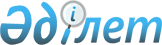 О некоторых мерах по реализации международной стипендии "Болашак"Приказ и.о. Министра образования и науки Республики Казахстан от 22 мая 2015 года № 318. Зарегистрирован в Министерстве юстиции Республики Казахстан 3 июня 2015 года № 11258.
      В целях реализации Правил отбора претендентов для присуждения международной стипендии "Болашак" и определении направлений расходования международной стипендии "Болашак", утвержденных постановлением Правительства Республики Казахстан от 11 июня 2008 года № 573, ПРИКАЗЫВАЮ:
      1. Утвердить:
      1) необходимый минимальный уровень знания государственного и иностранного языков для претендентов на присуждение международной стипендии "Болашак" согласно приложению 1 к настоящему приказу;
      2) форму заявки работодателя на подготовку специалиста с условием сохранения места работы согласно приложению 2 к настоящему приказу;
      3) типовую форму анкеты претендента для участия в конкурсе на присуждение международной стипендии "Болашак" согласно приложению 3 к настоящему приказу;
      4) требования к программе прохождения стажировки согласно приложению 4 к настоящему приказу;
      5) таблицу эквивалентности оценок для присуждения международной стипендии "Болашак" согласно приложению 5 к настоящему приказу;
      6) типовую форму листа оценки персонального собеседования претендентов на присуждение международной стипендии "Болашак" с членами независимой экспертной комиссии согласно приложению 6 к настоящему приказу;
      7) таблицу продолжительности языковых курсов согласно приложению 7 к настоящему приказу.
      Сноска. Пункт 1 в редакции приказа Министра образования и науки РК от 23.05.2017 № 239 (вводится в действие со дня его первого официального опубликования); с изменением, внесенным приказом Министра образования и науки РК от 28.07.2020 № 321 (вводится в действие со дня его первого официального опубликования).


      2. Признать утратившими силу:
      1) приказ и.о. Министра образования и науки Республики Казахстан от 6 апреля 2012 года № 149 "О некоторых мерах по реализации международной стипендии "Болашак" (зарегистрированный в Реестре государственной регистрации нормативных правовых актов Республики Казахстан за № 7549, опубликованный в газете "Казахстанская правда" от 28 апреля 2012 года, № 121-122 (26940-26941));
      2) приказ Министра образования и науки Республики Казахстан от 20 июня 2012 года № 287 "О внесении изменений в приказ исполняющего обязанности Министра образования и науки Республики Казахстан от 6 апреля 2012 года № 149 "О некоторых мерах по реализации международной стипендии "Болашак" (зарегистрированный в Реестре государственной регистрации нормативных правовых актов Республики Казахстан за № 7747, опубликованный в газете "Казахстанская правда" от 30 июня 2012 года, № 207-208 (27026-27027));
      3) приказ Министра образования и науки Республики Казахстан от 25 февраля 2014 года № 57 "О внесении изменений в приказ исполняющего обязанности Министра образования и науки Республики Казахстан от 6 апреля 2012 года № 149 "О некоторых мерах по реализации международной стипендии "Болашак" (зарегистрированный в Реестре государственной регистрации нормативных правовых актов Республики Казахстан за № 9215, опубликованный в газете "Казахстанская правда" от 20 марта 2014 года, № 54 (27675)).
      3. Департаменту высшего, послевузовского образования и международного сотрудничества (Исмагулова С.С.) в установленном законодательством порядке обеспечить:
      1) государственную регистрацию настоящего приказа в Министерстве юстиции Республики Казахстан;
      2) после государственной регистрации в Министерстве юстиции Республики Казахстан официальное опубликование настоящего приказа;
      3) размещение настоящего приказа на официальном интернет-ресурсе Министерства образования и науки Республики Казахстан.
      4. Контроль за исполнением настоящего приказа возложить на вице-министра образования и науки Республики Казахстан Балыкбаева Т. О.
      5. Настоящий приказ вводится в действие по истечении десяти календарных дней после дня его первого официального опубликования. Необходимый минимальный уровень знания государственного и иностранного языков для претендентов на присуждение международной стипендии "Болашак"
      Сноска. Приложение 1 – в редакции приказа Министра науки и высшего образования РК от 31.08.2023 № 454 (вводится в действие со дня его первого официального опубликования).
      1. Необходимый минимальный уровень знания государственного языка для претендентов на присуждение международной стипендии "Болашак":Минимальный уровень знания государственного языка для претендентов на присуждение международной стипендии "Болашак" составляет уровень B1 (базовый уровень).Претендент на присуждение международной стипендии "Болашак" предоставляет официальный сертификат о сдаче экзамена по государственному языку (КАЗТЕСТ) с уровнем B1 и выше, выданный Республиканским государственным казенным предприятием "Национальный центр тестирования" Министерства науки и высшего образования Республики Казахстан.
      2. Необходимый минимальный уровень знания иностранного языка для претендентов на присуждение международной стипендии "Болашак":
      Примечание:
      В случае отсутствия языка академического обучения/прохождения стажировки в данной таблице, уровень знания иностранного языка должен быть подтвержден официальным действительным сертификатом международного образца с уровнем не менее B1 в соответствии со стандартом CEFR. При этом, в случае академического обучения/прохождения стажировки на русском языке предоставление официального действительного сертификата не требуется. 
      Инженерно-технические, медицинские работники, претенденты из сельских населенных пунктов, представившие письмо о безусловном зачислении на академическое обучение на этапе их размещения на академическое обучение освобождаются от требований предоставления официального действительного сертификата, указанного в третьем пороговом уровне.
      В случае, если английский язык не является официальным языком страны присуждения, прохождение языковых курсов возможно в языковых школах Великобритании или США.
      Претенденты для обучения в Федеративной Республике Германия по академическим программам проходят собеседование с комиссией DAAD за счет собственных средств.
      Первый пороговый уровень – для направления на языковые курсы на территории Республики Казахстан.
      Второй пороговый уровень – для направления на языковые курсы за рубежом.
      Третий пороговый уровень – для направления на академическое обучение.
      Информация по наименованиям экзаменов:
      CEFR (Common European Framework of Reference for Languages – Камон Еуропиан Фрэмворк оф Рэфэрэнс фор Лэнгуэджэс) – стандарт общеевропейских компетенций владения иностранным языком; 
      CELI (Certificatos di Conoscenza della Lingua Italiana – Цертификатос ди Коношэнза делльа Лингуа Итальяна) – Сертификат на знание итальянского языка как иностранного;
      CILS (Certificazione di Italiano come Lingua Straniera – Цертификационе ди Итальяно комэ Лингуа Страниера) – Сертификат, подтверждающий степень владения итальянским языком как иностранным;
      Czech Certificate Exam (CCE) - Сертификационный экзамен по чешскому языку, наиболее распространенный экзамен на знание чешского для иностранцев;
      DAAD (Deutscher Akademischer Austauschdienst – Дойчэ Акадэмишер Аустаушдинст) - немецкая служба академических обменов;
      DALF (Diplоme Approfondi de Langue Franсaise – Дипломэ Апрофонди ду Лонг Фронсез) – диплом об углубленном знании французского языка;
      DELE (Diplomas de Español como Lengua Extranjera – Дипломас дэ Эспаньол комо Лингуа Икстранхера) – Сертификат на знание испанского языка как иностранного;
      DELF (Diplome d'Etudes en Langue Francaise – Дипломэ тьюд он Лонг Фронcэз) – диплом о знании французского языка;
      DET (Duolingo English Test) (Дуолинго Инглиш Тест) – онлайн-тест по определению знания английского языка с помощью видеособеседования и быстрой обработки результатов; 
      DSH (Deutsche Sprachprüfung für den Hochschulzugang – Дойч Шпрахпрюфунг фюр ден Хохшульцуганг) – Экзамен DSH необходим для поступления в один из вузов Германии. Экзамен DSH сдается за 3-4 недели до начала очередного семестра в вузах Германии;
      Goethe-Zertifikat (Гете Цертификат) – Сертификат Гете-Института, необходимый для подтверждения знания немецкого языка. Экзамен для получения сертификата Гете-института можно сдать как в Гете-институтах, так и в экзаменационных центрах, являющихся нашими партнерами;
      HSK (Hanyu Shuiping Kaoshi – Ханьюй Шуйпин Каоши) – это государственный экзамен КНР для сертификации уровня владения китайским языком лицами, не являющимися носителями китайского языка, включая иностранцев, китайских эмигрантов и представителей национальных меньшинств;
      IELTS (International English Language Testing System – Интернэйшэнал Инглиш Лэнгуич Тестинг Систэм) – международная система тестирования на знание английского языка;
      Nihongo Nōryoku Shiken (Nihongo Nōryoku Shiken – Нихонго норҰку сикэн) – экзамен по определению уровня японского языка;
      Norskprøve, Bergentest (Нуржкпрэва, Баргентест) – Сертификаты на знание норвежского языка как иностранного;
      PAT (Profile academic and professional language proficiency – Профайл Акадэмик энд Профэшэнал Лэнгуич Профишэнси) – экзамен по определению уровня академического голландского языка;
      PMT (Profile societal language proficiency – Профайл Сосайэтал Лэнгуич Профишэнси) – экзамен по определению уровня разговорного голландского языка;
      PPT (Profile professional language proficiency – Профайл Профэшэнал Лэнгуич Профишэнси) – экзамен по определению уровня профессионального голландского языка;
      Profile Academic and professional language proficiency (Educatif Startbekwaam – PTHO) (Profile Academic and professional language proficiency – Профайл Академик энд профешионал лэнгуич профишэнси (Эдукатиф Стартбекуам ПТХО) – Сертификаты на знание голландского языка как иностранного;
      Prøve i Dansk - Экзамен по датскому языку, который состоит из 3 уровней: Prøve i Dansk 1 (PD1) or Prøve i Dansk 2 (PD2), Prøve i Dansk 3 (PD3). После которого можно сдать экзамен по владению датским языком на продвинутом уровне Studieprøven;
      Studieprøven - экзамен на знание датского языка как иностранного языка;
      SWEDEX – это один из двух международных экзаменов по шведскому языку. Данный экзамен принимается на уровнях А2, В1, В2 и C1 по шкале, разработанной Советом Европы;
      TCF (Test de connaissance du français – Тест де конэсонс дью фронсэ) – тест на знание французского языка;
      TestDaF (Test Deutsch als Fremdsprache – Тест Дойч альс Фремдшпрахэ) – Тест DaF проверяет знания немецкого языка, необходимые для обучения в Германии. Данный экзамен можно сдавать по всему миру в лицензированных центрах, в том числе в Казахстане;
      TOEFL (Test of English as a Foreign Language – Тест оф Инглиш ас э Форейн Лэнгуич) – тест по английскому языку как иностранному, подразделяется на следующие виды:
      IBT (Internet-based test – Интернет–бейзд тест) – официальный тест, который сдается посредством интернет;
      ITP (Institutional Testing Program – Инститьюшнал тестинг программ) – официальный тест на бумажном носителе; 
      PBT (Paper-based test – Пэйпер-бэйзд тест) – официальный тест на бумажном носителе.
      TOPIK (Test of Proficiency in Korean – Тест оф Профишэнси ин Кориан) – экзамен по определению уровня корейского языка;
      YKI (Yleiset Kielitutkinnot – Уляиссэт Киелитуткиннот) – экзамен по определению уровня финского языка. ЖҰМЫС БЕРУШІНІҢ ЖҰМЫС ОРНЫН САҚТАУ ШАРТЫМЕН МАМАН ДАЯРЛАУҒА ӨТІНІМІ/
ЗАЯВКА РАБОТОДАТЕЛЯ НА ПОДГОТОВКУ СПЕЦИАЛИСТА С УСЛОВИЕМ СОХРАНЕНИЯ МЕСТА РАБОТЫ
      Сноска. Приложение 2 – в редакции приказа Министра науки и высшего образования РК от 31.08.2023 № 454 (вводится в действие со дня его первого официального опубликования).
      № _____ "____" ___________20____ жылы/годаЖіберуші ұйымның атауы/Наименование направляющей организации
      ҚАЗАҚСТАН РЕСПУБЛИКАСЫ ЖОҒАРЫ ОҚУ ОРНЫНЫҢ МАМАНДАР ДАЯРЛАУҒА ӨТІНІМІ/
      ЗАЯВКА ВЫСШЕГО УЧЕБНОГО ЗАВЕДЕНИЯ РЕСПУБЛИКИ КАЗАХСТАН
      НА ПОДГОТОВКУ СПЕЦИАЛИСТА
      Сноска. Приложение 3 исключена приказом Министра образования и науки РК от 29.03.2016 № 226 (вводится в действие по истечении десяти календарных дней после дня его первого официального опубликования).


      Сноска. Типовая форма – в редакции приказа Министра науки и высшего образования РК от 31.08.2023 № 454 (вводится в действие со дня его первого официального опубликования).
      Форма ҮМІТКЕРДІҢ "БОЛАШАҚ" ХАЛЫҚАРАЛЫҚ СТИПЕНДИЯСЫН ТАҒАЙЫНДАУ КОНКУРСЫНА ҚАТЫСУ ҮШІН САУАЛНАМАСЫ/
АНКЕТА ПРЕТЕНДЕНТА ДЛЯ УЧАСТИЯ В КОНКУРСЕ НА ПРИСУЖДЕНИЕ МЕЖДУНАРОДНОЙ СТИПЕНДИИ "БОЛАШАК"
      Тегі/Аты/Әкесінің аты (болған жағдайда)/Фамилия/Имя/Отчество (при наличии)/жеке басын куәландыратын құжатқа сәйкес баспа әріптермен толтырылады/(заполняется печатными буквами согласно документу, удостоверяющему личность)
      Сноска. Приложение 5 – в редакции приказа Министра науки и высшего образования РК от 31.08.2023 № 454 (вводится в действие со дня его первого официального опубликования). Требования к программе прохождения стажировки
      В программе прохождения стажировки для претендентов на участие в конкурсе для присуждения международной стипендии "Болашак" предусмотрены следующие пункты:
      1. Ф.И.О. (при его наличии) претендента;
      2. Страна прохождения стажировки;
      3. Зарубежная организация;
      4. Сроки прохождения стажировки;
      5. Язык прохождения стажировки;
      6. Специальность в соответствии с Перечнем приоритетных специальностей для присуждения международной стипендии "Болашак" (далее – Перечень);
      7. Тема по выбранной специальности из Перечня;
      8. Актуальность и новизна по выбранной специальности из Перечня;
      9. Цель;
      10. Задачи;
      11. Этапы прохождения;
      12. Объект исследования по выбранной специальности из Перечня;
      13. Используемые методы исследования по выбранной специальности из Перечня;
      14. Необходимые материально-технические средства;
      15. Ожидаемые результаты по выбранной специальности из Перечня;
      16. Критерии оценки достижения ожидаемых результатов;
      17. План-график прохождения стажировки за рубежом.
      План-график стажировки:
      Сноска. Приложение 6 – в редакции приказа Министра науки и высшего образования РК от 31.08.2023 № 454 (вводится в действие со дня его первого официального опубликования). Таблица эквивалентности оценок для присуждения международной стипендии "Болашак"
      Согласно данной Таблице эквивалентности оценок 3,00 баллов по кредитной системе соответствует 4.00 баллу по традиционной системе.Примечание: эквивалент среднего балла, не вошедшего в данный список, рассматривается в индивидуальном порядке Министерством науки и высшего образования Республики Казахстан.
      Сноска. Приложение 6 – в редакции приказа Министра науки и высшего образования РК от 31.08.2023 № 454 (вводится в действие со дня его первого официального опубликования). Лист оценки персонального собеседования претендентов на присуждение международной стипендии "Болашак" с членами независимой экспертной комиссии/ "Болашақ" халықаралық стипендиясы тағайындалуына үміткерлердің Тәуелсіз сараптамалық комиссия мүшелерімен жеке әңгімелесуін бағалау парағы Таблица продолжительности языковых курсов
      Сноска. Приложение 7 – в редакции приказа Министра науки и высшего образования РК от 31.08.2023 № 454 (вводится в действие со дня его первого официального опубликования).
      Информация по наименованиям экзаменов:
      CEFR (Common European Framework of Reference for Languages – Камон Еуропиан Фрэмворк оф Рэфэрэнс фор Лэнгуэджэс) – стандарт общеевропейских компетенций владения иностранным языком; 
      CELI (Certificatos di Conoscenza della Lingua Italiana – Цертификатос ди Коношэнза делльа Лингуа Итальяна) – Сертификат на знание итальянского языка как иностранного;
      CILS (Certificazione di Italiano come Lingua Straniera – Цертификационе ди Итальяно комэ Лингуа Страниера) – Сертификат, подтверждающий степень владения итальянским языком как иностранным;
      Czech Certificate Exam (CCE) - Сертификационный экзамен по чешскому языку, наиболее распространенный экзамен на знание чешского для иностранцев;
      DAAD (Deutscher Akademischer Austauschdienst – Дойчэ Акадэмишер Аустаушдинст) - немецкая служба академических обменов;
      DALF (Diplоme Approfondi de Langue Franсaise – Дипломэ Апрофонди ду Лонг Фронсез) – диплом об углубленном знании французского языка;
      DELE (Diplomas de Español como Lengua Extranjera – Дипломас дэ Эспаньол комо Лингуа Икстранхера) – Сертификат на знание испанского языка как иностранного;
      DELF (Diplome d'Etudes en Langue Francaise – Дипломэ тьюд он Лонг Фронcэз) – диплом о знании французского языка;
      DET (Duolingo English Test) (Дуолинго Инглиш Тест) – онлайн-тест по определению знания английского языка с помощью видеособеседования и быстрой обработки результатов; 
      DSH (Deutsche Sprachprüfung für den Hochschulzugang – Дойч Шпрахпрюфунг фюр ден Хохшульцуганг) – Экзамен DSH необходим для поступления в один из вузов Германии. Экзамен DSH сдается за 3-4 недели до начала очередного семестра в вузах Германии;
      Goethe-Zertifikat (Гете Цертификат) – Сертификат Гете-Института, необходимый для подтверждения знания немецкого языка. Экзамен для получения сертификата Гете-института можно сдать как в Гете-институтах, так и в экзаменационных центрах, являющихся нашими партнерами;
      HSK (Hanyu Shuiping Kaoshi – Ханьюй Шуйпин Каоши) – это государственный экзамен КНР для сертификации уровня владения китайским языком лицами, не являющимися носителями китайского языка, включая иностранцев, китайских эмигрантов и представителей национальных меньшинств;
      IELTS (International English Language Testing System – Интернэйшэнал Инглиш Лэнгуич Тестинг Систэм) – международная система тестирования на знание английского языка;
      Nihongo Nōryoku Shiken (Nihongo Nōryoku Shiken – Нихонго норҰку сикэн) – экзамен по определению уровня японского языка;
      Norskprøve, Bergentest (Нуржкпрэва, Баргентест) – Сертификаты на знание норвежского языка как иностранного;
      PAT (Profile academic and professional language proficiency – Профайл Акадэмик энд Профэшэнал Лэнгуич Профишэнси) – экзамен по определению уровня академического голландского языка;
      PMT (Profile societal language proficiency – Профайл Сосайэтал Лэнгуич Профишэнси) – экзамен по определению уровня разговорного голландского языка;
      PPT (Profile professional language proficiency – Профайл Профэшэнал Лэнгуич Профишэнси) – экзамен по определению уровня профессионального голландского языка;
      Profile Academic and professional language proficiency (Educatif Startbekwaam – PTHO) (Profile Academic and professional language proficiency – Профайл Академик энд профешионал лэнгуич профишэнси (Эдукатиф Стартбекуам ПТХО) – Сертификаты на знание голландского языка как иностранного;
      Prøve i Dansk - Экзамен по датскому языку, который состоит из 3 уровней: Prøve i Dansk 1 (PD1) or Prøve i Dansk 2 (PD2), Prøve i Dansk 3 (PD3). После которого можно сдать экзамен по владению датским языком на продвинутом уровне Studieprøven;
      Studieprøven - экзамен на знание датского языка как иностранного языка;
      SWEDEX – это один из двух международных экзаменов по шведскому языку. Данный экзамен принимается на уровнях А2, В1, В2 и C1 по шкале, разработанной Советом Европы;
      TCF (Test de connaissance du français – Тест де конэсонс дью фронсэ) – тест на знание французского языка;
      TestDaF (Test Deutsch als Fremdsprache – Тест Дойч альс Фремдшпрахэ) – Тест DaF проверяет знания немецкого языка, необходимые для обучения в Германии. Данный экзамен можно сдавать по всему миру в лицензированных центрах, в том числе в Казахстане;
      TOEFL (Test of English as a Foreign Language – Тест оф Инглиш ас э Форейн Лэнгуич) – тест по английскому языку как иностранному, подразделяется на следующие виды:
      IBT (Internet-based test – Интернет–бейзд тест) – официальный тест, который сдается посредством интернет;
      ITP (Institutional Testing Program – Инститьюшнал тестинг программ) – официальный тест на бумажном носителе; 
      PBT (Paper-based test – Пэйпер-бэйзд тест) – официальный тест на бумажном носителе.
      TOPIK (Test of Proficiency in Korean – Тест оф Профишэнси ин Кориан) – экзамен по определению уровня корейского языка;
      YKI (Yleiset Kielitutkinnot – Уляиссэт Киелитуткиннот) – экзамен по определению уровня финского языка.
					© 2012. РГП на ПХВ «Институт законодательства и правовой информации Республики Казахстан» Министерства юстиции Республики Казахстан
				
Исполняющий обязанности
Министра образования и науки
Республики Казахстан
Т. БалыкбаевПриложение 1 к приказу
исполняющего обязанности
Министра образования и науки
Республики Казахстан
от 22 мая 2015 года № 318
№
Язык обучения
Категории
Первый пороговый уровень
Второй пороговый уровень
Третий пороговый уровень
1.
Английский
Инженерно-технический работник,
Медицинский работник,
Претендент из сельских населенных пунктов
IELTS: 5.0 из 9.0
TOEFL: PBT 417 из 677,
ITP 417 из 677,
IBT 35 из 120
DET от 80 и 160
IELTS Indicator 5.0
IELTS: 6.0 из 9.0
TOEFL:
IBT 60 из 120,
PBT/ITP 498 из 677
IELTS: 6.5 из 9.0 
TOEFL: 
IBT 79 из 120,
PBT/ITP 548 из 677 
1.
Английский
Самостоятельно поступившие
-
-
IELTS: 6.0 из 9.0 
TOEFL:
IBT 60 из 120,
PBT/ITP 498 из 677
1.
Английский
Стажировки
-
-
IELTS: 5.0 из 9.0
TOEFL:
IBT 35 из 120, 
PBT/ ITP 417 из 677
DET 75 и выше
2.
Немецкий
Инженерно-технический работник,
Медицинский работник,
Претендент из сельских населенных пунктов
Goethe-Zertifikat B1-B2,
TestDaF TDN 3,
DSH-1
-
Goethe-ZertifikatC1, TestDaFTDN 4,
DSH-2 (по медицинским направлениям требуется DSH-3)
2.
Немецкий
Самостоятельно поступившие
-
-
Сертификаты с эквивалентом CEFRB2
2.
Немецкий
Стажировки
-
-
Goethe-Zertifikat B1-B2, 
TestDaF TDN 3, 
DSH-1
3.
Французский
Инженерно-технический работник,
Медицинский работник,
Претендент из сельских населенных пунктов
TCF 300
DELF B1
-
TCF 500
DALF C1
3.
Французский
Самостоятельно поступившие
-
-
Сертификаты с эквивалентом CEFRB2
3.
Французский
Стажировки
-
-
TCF 300
DELF B1
4.
Датский
Инженерно-технический работник,
Медицинский работник,
Претендент из сельских населенных пунктов
Prøve i Dansk 2
-
Studieprøven 02 балла по каждой секции (по 7-бальной системе оценивания датского языка),
6 баллов по каждой секции (по 13-бальной системе оценивания датского языка)
4.
Датский
Самостоятельно поступившие
-
-
Сертификаты с эквивалентом CEFRB2
4.
Датский
Стажировки
-
-
Prøve i Dansk 2
5.
Шведский
Инженерно-технический работник,
Медицинский работник,
Претендент из сельских населенных пунктов
Swedex B1
-
TISUS(Godkänd), 
Svenska 3
5.
Шведский
Самостоятельно поступившие
-
-
Сертификаты с эквивалентом CEFRB2
5.
Шведский
Стажировки
-
-
Swedex B1
6.
Итальянский
Инженерно-технический работник,
Медицинский работник,
Претендент из сельских населенных пунктов
CILSB1/CELI 2
-
CILS C1/CELI 4
6.
Итальянский
Самостоятельно поступившие
-
-
Сертификаты с эквивалентом CEFRB2
6.
Итальянский
Стажировки
-
-
CILS B1/CELI 2
7.
Испанский
Инженерно-технический работник,
Медицинский работник,
Претендент из сельских населенных пунктов
DELE B1
-
DELE C1
7.
Испанский
Самостоятельно поступившие
-
-
Сертификаты с эквивалентом CEFRB2
7.
Испанский
Стажировки
-
-
DELE B1
8.
Голландский
Инженерно-технический работник,
Медицинский работник,
Претендент из сельских населенных пунктов
PMT (B1)
-
Profile Academic and professional language proficiency (EducatifProfessioneel -PAT) (C1)
Profile Language Proficiency higher eduction (EducatifStartbekwaam -PTHO) (C1)
8.
Голландский
Самостоятельно поступившие
-
-
Сертификаты с эквивалентом CEFRB2
8.
Голландский
Стажировки
-
-
PMT (B1)
9.
Норвежский
Инженерно-технический работник,
Медицинский работник,
Претендент из сельских населенных пунктов
Norskprøve 3 (B1)
-
Bergentest (С1)
9.
Норвежский
Самостоятельно поступившие
-
-
Сертификаты с эквивалентом CEFRB2
9.
Норвежский
Стажировки
-
-
Norskprøve 3 (B1)
10.
Финский
Инженерно-технический работник,
Медицинский работник,
Претендент из сельских населенных пунктов
YKI 3 (B1)
-
YKI 5 (C1)
10.
Финский
Самостоятельно поступившие
-
-
YKI 5 (C1)
10.
Финский
Стажировки
-
-
YKI 3 (B1)
11.
Корейский
Инженерно-технический работник,
Медицинский работник,
Претендент из сельских населенных пунктов
TOPIK 2 уровень из 6
-
TOPIK 5 уровень из 6
11.
Корейский
Самостоятельно поступившие
-
-
Сертификаты с эквивалентом IELTS: 6.0
11.
Корейский
Стажировки
-
-
TOPIK 2 уровень из 6
12.
Китайский
Инженерно-технический работник,
Медицинский работник,
Претендент из сельских населенных пунктов
HSK 3 
уровень из 6
-
HSK 5 уровень из 6
12.
Китайский
Самостоятельно поступившие
-
-
HSK 5 уровень из 6
сертификаты с эквивалентом HSK 5 уровень из 6
12.
Китайский
Стажировки
-
-
HSK 3 уровень из 6
13.
Чешский
Инженерно-технический работник,
Медицинский работник,
Претендент из сельских населенных пунктов
CCE B1
-
CCE C1
13.
Чешский
Самостоятельно поступившие
-
-
Сертификаты с эквивалентом CEFRB2
13.
Чешский
Стажировки
-
-
CCE B1
14.
Японский
Инженерно-технический работник,
Медицинский работник,
Претендент из сельских населенных пунктов
NihongoNōryokuShiken 5 из 1
-
NihongoNōryokuShiken 2 из 1
14.
Японский
Самостоятельно поступившие
-
-
Сертификаты с эквивалентом IELTS: 6.0
14.
Японский
Стажировки
-
-
Nihongo NōryokuShiken 5 из 1Приложение 2 к приказу
исполняющего обязанности
Министра образования и науки
Республики Казахстан
от "22" мая 2015 года № 318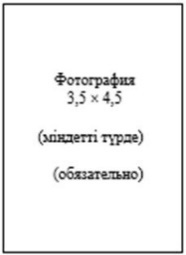 
Пошталық индексі, мекен-жайы/Почтовый индекс, адрес
Пошталық индексі, мекен-жайы/Почтовый индекс, адрес
Пошталық индексі, мекен-жайы/Почтовый индекс, адрес
Пошталық индексі, мекен-жайы/Почтовый индекс, адрес
Пошталық индексі, мекен-жайы/Почтовый индекс, адрес
Пошталық индексі, мекен-жайы/Почтовый индекс, адрес
Пошталық индексі, мекен-жайы/Почтовый индекс, адрес
Пошталық индексі, мекен-жайы/Почтовый индекс, адрес
Пошталық индексі, мекен-жайы/Почтовый индекс, адрес
Пошталық индексі, мекен-жайы/Почтовый индекс, адрес
Пошталық индексі, мекен-жайы/Почтовый индекс, адрес
Пошталық индексі, мекен-жайы/Почтовый индекс, адрес
Пошталық индексі, мекен-жайы/Почтовый индекс, адрес
Пошталық индексі, мекен-жайы/Почтовый индекс, адрес
Пошталық индексі, мекен-жайы/Почтовый индекс, адрес
Пошталық индексі, мекен-жайы/Почтовый индекс, адрес
Пошталық индексі, мекен-жайы/Почтовый индекс, адрес
Пошталық индексі, мекен-жайы/Почтовый индекс, адрес
Пошталық индексі, мекен-жайы/Почтовый индекс, адрес
Пошталық индексі, мекен-жайы/Почтовый индекс, адрес
Пошталық индексі, мекен-жайы/Почтовый индекс, адрес
Пошталық индексі, мекен-жайы/Почтовый индекс, адрес
Пошталық индексі, мекен-жайы/Почтовый индекс, адрес
Пошталық индексі, мекен-жайы/Почтовый индекс, адрес
Пошталық индексі, мекен-жайы/Почтовый индекс, адрес
Пошталық индексі, мекен-жайы/Почтовый индекс, адрес
Пошталық индексі, мекен-жайы/Почтовый индекс, адрес
Пошталық индексі, мекен-жайы/Почтовый индекс, адрес
Пошталық индексі, мекен-жайы/Почтовый индекс, адрес
Пошталық индексі, мекен-жайы/Почтовый индекс, адрес
Пошталық индексі, мекен-жайы/Почтовый индекс, адрес
Пошталық индексі, мекен-жайы/Почтовый индекс, адрес
Пошталық индексі, мекен-жайы/Почтовый индекс, адрес
Пошталық индексі, мекен-жайы/Почтовый индекс, адрес
Пошталық индексі, мекен-жайы/Почтовый индекс, адрес
Пошталық индексі, мекен-жайы/Почтовый индекс, адрес
Пошталық индексі, мекен-жайы/Почтовый индекс, адрес
Пошталық индексі, мекен-жайы/Почтовый индекс, адрес
Пошталық индексі, мекен-жайы/Почтовый индекс, адрес
Пошталық индексі, мекен-жайы/Почтовый индекс, адрес
Пошталық индексі, мекен-жайы/Почтовый индекс, адрес
Код, телефон
Код, телефон
Код, телефон
Код, телефон
Код, телефон
Код, телефон
Код, телефон
Код, телефон
Код, телефон
Код, телефон
Код, телефон
Код, телефон
Код, телефон
Код, телефон
Код, телефон
Код, телефон
Код, телефон
Код, телефон
Код, телефон
Код, телефон
Код, телефон
Код, телефон
Код, телефон
Код, телефон
Код, телефон
Код, телефон
Код, телефон
Код, телефон
Код, телефон
Код, телефон
Код, телефон
Код, телефон
Код, телефон
Код, телефон
Код, телефон
Код, телефон
Код, телефон
Код, телефон
Код, телефон
Код, телефон
Код, телефон
e-mail
e-mail
e-mail
e-mail
e-mail
e-mail
e-mail
e-mail
e-mail
e-mail
e-mail
e-mail
e-mail
e-mail
e-mail
e-mail
e-mail
e-mail
e-mail
e-mail
e-mail
e-mail
e-mail
e-mail
e-mail
e-mail
e-mail
e-mail
e-mail
e-mail
e-mail
e-mail
e-mail
e-mail
e-mail
e-mail
e-mail
e-mail
e-mail
e-mail
e-mail
Үміткердің тегі, аты, әкесінің аты (болған жағдайда)/Ф.И.О. (при наличии) направляемого претендента(Жеке басын куәландыратын құжатқа сәйкес бас әріптермен толтырылады)Заполняется печатными буквами, согласно документу, удостоверяющему личность)
Үміткердің тегі, аты, әкесінің аты (болған жағдайда)/Ф.И.О. (при наличии) направляемого претендента(Жеке басын куәландыратын құжатқа сәйкес бас әріптермен толтырылады)Заполняется печатными буквами, согласно документу, удостоверяющему личность)
Үміткердің тегі, аты, әкесінің аты (болған жағдайда)/Ф.И.О. (при наличии) направляемого претендента(Жеке басын куәландыратын құжатқа сәйкес бас әріптермен толтырылады)Заполняется печатными буквами, согласно документу, удостоверяющему личность)
Үміткердің тегі, аты, әкесінің аты (болған жағдайда)/Ф.И.О. (при наличии) направляемого претендента(Жеке басын куәландыратын құжатқа сәйкес бас әріптермен толтырылады)Заполняется печатными буквами, согласно документу, удостоверяющему личность)
Үміткердің тегі, аты, әкесінің аты (болған жағдайда)/Ф.И.О. (при наличии) направляемого претендента(Жеке басын куәландыратын құжатқа сәйкес бас әріптермен толтырылады)Заполняется печатными буквами, согласно документу, удостоверяющему личность)
Үміткердің тегі, аты, әкесінің аты (болған жағдайда)/Ф.И.О. (при наличии) направляемого претендента(Жеке басын куәландыратын құжатқа сәйкес бас әріптермен толтырылады)Заполняется печатными буквами, согласно документу, удостоверяющему личность)
Үміткердің тегі, аты, әкесінің аты (болған жағдайда)/Ф.И.О. (при наличии) направляемого претендента(Жеке басын куәландыратын құжатқа сәйкес бас әріптермен толтырылады)Заполняется печатными буквами, согласно документу, удостоверяющему личность)
Үміткердің тегі, аты, әкесінің аты (болған жағдайда)/Ф.И.О. (при наличии) направляемого претендента(Жеке басын куәландыратын құжатқа сәйкес бас әріптермен толтырылады)Заполняется печатными буквами, согласно документу, удостоверяющему личность)
Үміткердің тегі, аты, әкесінің аты (болған жағдайда)/Ф.И.О. (при наличии) направляемого претендента(Жеке басын куәландыратын құжатқа сәйкес бас әріптермен толтырылады)Заполняется печатными буквами, согласно документу, удостоверяющему личность)
Үміткердің тегі, аты, әкесінің аты (болған жағдайда)/Ф.И.О. (при наличии) направляемого претендента(Жеке басын куәландыратын құжатқа сәйкес бас әріптермен толтырылады)Заполняется печатными буквами, согласно документу, удостоверяющему личность)
Үміткердің тегі, аты, әкесінің аты (болған жағдайда)/Ф.И.О. (при наличии) направляемого претендента(Жеке басын куәландыратын құжатқа сәйкес бас әріптермен толтырылады)Заполняется печатными буквами, согласно документу, удостоверяющему личность)
Үміткердің тегі, аты, әкесінің аты (болған жағдайда)/Ф.И.О. (при наличии) направляемого претендента(Жеке басын куәландыратын құжатқа сәйкес бас әріптермен толтырылады)Заполняется печатными буквами, согласно документу, удостоверяющему личность)
Үміткердің тегі, аты, әкесінің аты (болған жағдайда)/Ф.И.О. (при наличии) направляемого претендента(Жеке басын куәландыратын құжатқа сәйкес бас әріптермен толтырылады)Заполняется печатными буквами, согласно документу, удостоверяющему личность)
Үміткердің тегі, аты, әкесінің аты (болған жағдайда)/Ф.И.О. (при наличии) направляемого претендента(Жеке басын куәландыратын құжатқа сәйкес бас әріптермен толтырылады)Заполняется печатными буквами, согласно документу, удостоверяющему личность)
Үміткердің тегі, аты, әкесінің аты (болған жағдайда)/Ф.И.О. (при наличии) направляемого претендента(Жеке басын куәландыратын құжатқа сәйкес бас әріптермен толтырылады)Заполняется печатными буквами, согласно документу, удостоверяющему личность)
Үміткердің тегі, аты, әкесінің аты (болған жағдайда)/Ф.И.О. (при наличии) направляемого претендента(Жеке басын куәландыратын құжатқа сәйкес бас әріптермен толтырылады)Заполняется печатными буквами, согласно документу, удостоверяющему личность)
Үміткердің тегі, аты, әкесінің аты (болған жағдайда)/Ф.И.О. (при наличии) направляемого претендента(Жеке басын куәландыратын құжатқа сәйкес бас әріптермен толтырылады)Заполняется печатными буквами, согласно документу, удостоверяющему личность)
Үміткердің тегі, аты, әкесінің аты (болған жағдайда)/Ф.И.О. (при наличии) направляемого претендента(Жеке басын куәландыратын құжатқа сәйкес бас әріптермен толтырылады)Заполняется печатными буквами, согласно документу, удостоверяющему личность)
Үміткердің тегі, аты, әкесінің аты (болған жағдайда)/Ф.И.О. (при наличии) направляемого претендента(Жеке басын куәландыратын құжатқа сәйкес бас әріптермен толтырылады)Заполняется печатными буквами, согласно документу, удостоверяющему личность)
Үміткердің тегі, аты, әкесінің аты (болған жағдайда)/Ф.И.О. (при наличии) направляемого претендента(Жеке басын куәландыратын құжатқа сәйкес бас әріптермен толтырылады)Заполняется печатными буквами, согласно документу, удостоверяющему личность)
Үміткердің тегі, аты, әкесінің аты (болған жағдайда)/Ф.И.О. (при наличии) направляемого претендента(Жеке басын куәландыратын құжатқа сәйкес бас әріптермен толтырылады)Заполняется печатными буквами, согласно документу, удостоверяющему личность)
Үміткердің тегі, аты, әкесінің аты (болған жағдайда)/Ф.И.О. (при наличии) направляемого претендента(Жеке басын куәландыратын құжатқа сәйкес бас әріптермен толтырылады)Заполняется печатными буквами, согласно документу, удостоверяющему личность)
Үміткердің тегі, аты, әкесінің аты (болған жағдайда)/Ф.И.О. (при наличии) направляемого претендента(Жеке басын куәландыратын құжатқа сәйкес бас әріптермен толтырылады)Заполняется печатными буквами, согласно документу, удостоверяющему личность)
Үміткердің тегі, аты, әкесінің аты (болған жағдайда)/Ф.И.О. (при наличии) направляемого претендента(Жеке басын куәландыратын құжатқа сәйкес бас әріптермен толтырылады)Заполняется печатными буквами, согласно документу, удостоверяющему личность)
Үміткердің тегі, аты, әкесінің аты (болған жағдайда)/Ф.И.О. (при наличии) направляемого претендента(Жеке басын куәландыратын құжатқа сәйкес бас әріптермен толтырылады)Заполняется печатными буквами, согласно документу, удостоверяющему личность)
Үміткердің тегі, аты, әкесінің аты (болған жағдайда)/Ф.И.О. (при наличии) направляемого претендента(Жеке басын куәландыратын құжатқа сәйкес бас әріптермен толтырылады)Заполняется печатными буквами, согласно документу, удостоверяющему личность)
Үміткердің тегі, аты, әкесінің аты (болған жағдайда)/Ф.И.О. (при наличии) направляемого претендента(Жеке басын куәландыратын құжатқа сәйкес бас әріптермен толтырылады)Заполняется печатными буквами, согласно документу, удостоверяющему личность)
Үміткердің тегі, аты, әкесінің аты (болған жағдайда)/Ф.И.О. (при наличии) направляемого претендента(Жеке басын куәландыратын құжатқа сәйкес бас әріптермен толтырылады)Заполняется печатными буквами, согласно документу, удостоверяющему личность)
Үміткердің тегі, аты, әкесінің аты (болған жағдайда)/Ф.И.О. (при наличии) направляемого претендента(Жеке басын куәландыратын құжатқа сәйкес бас әріптермен толтырылады)Заполняется печатными буквами, согласно документу, удостоверяющему личность)
Үміткердің тегі, аты, әкесінің аты (болған жағдайда)/Ф.И.О. (при наличии) направляемого претендента(Жеке басын куәландыратын құжатқа сәйкес бас әріптермен толтырылады)Заполняется печатными буквами, согласно документу, удостоверяющему личность)
Үміткердің тегі, аты, әкесінің аты (болған жағдайда)/Ф.И.О. (при наличии) направляемого претендента(Жеке басын куәландыратын құжатқа сәйкес бас әріптермен толтырылады)Заполняется печатными буквами, согласно документу, удостоверяющему личность)
Үміткердің тегі, аты, әкесінің аты (болған жағдайда)/Ф.И.О. (при наличии) направляемого претендента(Жеке басын куәландыратын құжатқа сәйкес бас әріптермен толтырылады)Заполняется печатными буквами, согласно документу, удостоверяющему личность)
Үміткердің тегі, аты, әкесінің аты (болған жағдайда)/Ф.И.О. (при наличии) направляемого претендента(Жеке басын куәландыратын құжатқа сәйкес бас әріптермен толтырылады)Заполняется печатными буквами, согласно документу, удостоверяющему личность)
Үміткердің тегі, аты, әкесінің аты (болған жағдайда)/Ф.И.О. (при наличии) направляемого претендента(Жеке басын куәландыратын құжатқа сәйкес бас әріптермен толтырылады)Заполняется печатными буквами, согласно документу, удостоверяющему личность)
Үміткердің тегі, аты, әкесінің аты (болған жағдайда)/Ф.И.О. (при наличии) направляемого претендента(Жеке басын куәландыратын құжатқа сәйкес бас әріптермен толтырылады)Заполняется печатными буквами, согласно документу, удостоверяющему личность)
Үміткердің тегі, аты, әкесінің аты (болған жағдайда)/Ф.И.О. (при наличии) направляемого претендента(Жеке басын куәландыратын құжатқа сәйкес бас әріптермен толтырылады)Заполняется печатными буквами, согласно документу, удостоверяющему личность)
Үміткердің тегі, аты, әкесінің аты (болған жағдайда)/Ф.И.О. (при наличии) направляемого претендента(Жеке басын куәландыратын құжатқа сәйкес бас әріптермен толтырылады)Заполняется печатными буквами, согласно документу, удостоверяющему личность)
Үміткердің тегі, аты, әкесінің аты (болған жағдайда)/Ф.И.О. (при наличии) направляемого претендента(Жеке басын куәландыратын құжатқа сәйкес бас әріптермен толтырылады)Заполняется печатными буквами, согласно документу, удостоверяющему личность)
Үміткердің тегі, аты, әкесінің аты (болған жағдайда)/Ф.И.О. (при наличии) направляемого претендента(Жеке басын куәландыратын құжатқа сәйкес бас әріптермен толтырылады)Заполняется печатными буквами, согласно документу, удостоверяющему личность)
Үміткердің тегі, аты, әкесінің аты (болған жағдайда)/Ф.И.О. (при наличии) направляемого претендента(Жеке басын куәландыратын құжатқа сәйкес бас әріптермен толтырылады)Заполняется печатными буквами, согласно документу, удостоверяющему личность)
Үміткердің тегі, аты, әкесінің аты (болған жағдайда)/Ф.И.О. (при наличии) направляемого претендента(Жеке басын куәландыратын құжатқа сәйкес бас әріптермен толтырылады)Заполняется печатными буквами, согласно документу, удостоверяющему личность)
Үміткердің тегі, аты, әкесінің аты (болған жағдайда)/Ф.И.О. (при наличии) направляемого претендента(Жеке басын куәландыратын құжатқа сәйкес бас әріптермен толтырылады)Заполняется печатными буквами, согласно документу, удостоверяющему личность)
Үміткердің тегі, аты, әкесінің аты (болған жағдайда)/Ф.И.О. (при наличии) направляемого претендента(Жеке басын куәландыратын құжатқа сәйкес бас әріптермен толтырылады)Заполняется печатными буквами, согласно документу, удостоверяющему личность)
Үміткердің тегі, аты, әкесінің аты (болған жағдайда)/Ф.И.О. (при наличии) направляемого претендента(Жеке басын куәландыратын құжатқа сәйкес бас әріптермен толтырылады)Заполняется печатными буквами, согласно документу, удостоверяющему личность)
Үміткердің тегі, аты, әкесінің аты (болған жағдайда)/Ф.И.О. (при наличии) направляемого претендента(Жеке басын куәландыратын құжатқа сәйкес бас әріптермен толтырылады)Заполняется печатными буквами, согласно документу, удостоверяющему личность)
Үміткердің тегі, аты, әкесінің аты (болған жағдайда)/Ф.И.О. (при наличии) направляемого претендента(Жеке басын куәландыратын құжатқа сәйкес бас әріптермен толтырылады)Заполняется печатными буквами, согласно документу, удостоверяющему личность)
Үміткердің тегі, аты, әкесінің аты (болған жағдайда)/Ф.И.О. (при наличии) направляемого претендента(Жеке басын куәландыратын құжатқа сәйкес бас әріптермен толтырылады)Заполняется печатными буквами, согласно документу, удостоверяющему личность)
"Болашақ" халықаралық стипендиясын тағайындау конкурсына қатысу ақпараты:Информация по участию в конкурсе на присуждение международной стипендии "Болашак":
"Болашақ" халықаралық стипендиясын тағайындау конкурсына қатысу ақпараты:Информация по участию в конкурсе на присуждение международной стипендии "Болашак":
"Болашақ" халықаралық стипендиясын тағайындау конкурсына қатысу ақпараты:Информация по участию в конкурсе на присуждение международной стипендии "Болашак":
"Болашақ" халықаралық стипендиясын тағайындау конкурсына қатысу ақпараты:Информация по участию в конкурсе на присуждение международной стипендии "Болашак":
"Болашақ" халықаралық стипендиясын тағайындау конкурсына қатысу ақпараты:Информация по участию в конкурсе на присуждение международной стипендии "Болашак":
"Болашақ" халықаралық стипендиясын тағайындау конкурсына қатысу ақпараты:Информация по участию в конкурсе на присуждение международной стипендии "Болашак":
"Болашақ" халықаралық стипендиясын тағайындау конкурсына қатысу ақпараты:Информация по участию в конкурсе на присуждение международной стипендии "Болашак":
"Болашақ" халықаралық стипендиясын тағайындау конкурсына қатысу ақпараты:Информация по участию в конкурсе на присуждение международной стипендии "Болашак":
"Болашақ" халықаралық стипендиясын тағайындау конкурсына қатысу ақпараты:Информация по участию в конкурсе на присуждение международной стипендии "Болашак":
"Болашақ" халықаралық стипендиясын тағайындау конкурсына қатысу ақпараты:Информация по участию в конкурсе на присуждение международной стипендии "Болашак":
"Болашақ" халықаралық стипендиясын тағайындау конкурсына қатысу ақпараты:Информация по участию в конкурсе на присуждение международной стипендии "Болашак":
"Болашақ" халықаралық стипендиясын тағайындау конкурсына қатысу ақпараты:Информация по участию в конкурсе на присуждение международной стипендии "Болашак":
"Болашақ" халықаралық стипендиясын тағайындау конкурсына қатысу ақпараты:Информация по участию в конкурсе на присуждение международной стипендии "Болашак":
"Болашақ" халықаралық стипендиясын тағайындау конкурсына қатысу ақпараты:Информация по участию в конкурсе на присуждение международной стипендии "Болашак":
"Болашақ" халықаралық стипендиясын тағайындау конкурсына қатысу ақпараты:Информация по участию в конкурсе на присуждение международной стипендии "Болашак":
"Болашақ" халықаралық стипендиясын тағайындау конкурсына қатысу ақпараты:Информация по участию в конкурсе на присуждение международной стипендии "Болашак":
"Болашақ" халықаралық стипендиясын тағайындау конкурсына қатысу ақпараты:Информация по участию в конкурсе на присуждение международной стипендии "Болашак":
"Болашақ" халықаралық стипендиясын тағайындау конкурсына қатысу ақпараты:Информация по участию в конкурсе на присуждение международной стипендии "Болашак":
"Болашақ" халықаралық стипендиясын тағайындау конкурсына қатысу ақпараты:Информация по участию в конкурсе на присуждение международной стипендии "Болашак":
"Болашақ" халықаралық стипендиясын тағайындау конкурсына қатысу ақпараты:Информация по участию в конкурсе на присуждение международной стипендии "Болашак":
"Болашақ" халықаралық стипендиясын тағайындау конкурсына қатысу ақпараты:Информация по участию в конкурсе на присуждение международной стипендии "Болашак":
"Болашақ" халықаралық стипендиясын тағайындау конкурсына қатысу ақпараты:Информация по участию в конкурсе на присуждение международной стипендии "Болашак":
"Болашақ" халықаралық стипендиясын тағайындау конкурсына қатысу ақпараты:Информация по участию в конкурсе на присуждение международной стипендии "Болашак":
"Болашақ" халықаралық стипендиясын тағайындау конкурсына қатысу ақпараты:Информация по участию в конкурсе на присуждение международной стипендии "Болашак":
"Болашақ" халықаралық стипендиясын тағайындау конкурсына қатысу ақпараты:Информация по участию в конкурсе на присуждение международной стипендии "Болашак":
"Болашақ" халықаралық стипендиясын тағайындау конкурсына қатысу ақпараты:Информация по участию в конкурсе на присуждение международной стипендии "Болашак":
"Болашақ" халықаралық стипендиясын тағайындау конкурсына қатысу ақпараты:Информация по участию в конкурсе на присуждение международной стипендии "Болашак":
"Болашақ" халықаралық стипендиясын тағайындау конкурсына қатысу ақпараты:Информация по участию в конкурсе на присуждение международной стипендии "Болашак":
"Болашақ" халықаралық стипендиясын тағайындау конкурсына қатысу ақпараты:Информация по участию в конкурсе на присуждение международной стипендии "Болашак":
"Болашақ" халықаралық стипендиясын тағайындау конкурсына қатысу ақпараты:Информация по участию в конкурсе на присуждение международной стипендии "Болашак":
"Болашақ" халықаралық стипендиясын тағайындау конкурсына қатысу ақпараты:Информация по участию в конкурсе на присуждение международной стипендии "Болашак":
"Болашақ" халықаралық стипендиясын тағайындау конкурсына қатысу ақпараты:Информация по участию в конкурсе на присуждение международной стипендии "Болашак":
"Болашақ" халықаралық стипендиясын тағайындау конкурсына қатысу ақпараты:Информация по участию в конкурсе на присуждение международной стипендии "Болашак":
"Болашақ" халықаралық стипендиясын тағайындау конкурсына қатысу ақпараты:Информация по участию в конкурсе на присуждение международной стипендии "Болашак":
"Болашақ" халықаралық стипендиясын тағайындау конкурсына қатысу ақпараты:Информация по участию в конкурсе на присуждение международной стипендии "Болашак":
"Болашақ" халықаралық стипендиясын тағайындау конкурсына қатысу ақпараты:Информация по участию в конкурсе на присуждение международной стипендии "Болашак":
"Болашақ" халықаралық стипендиясын тағайындау конкурсына қатысу ақпараты:Информация по участию в конкурсе на присуждение международной стипендии "Болашак":
"Болашақ" халықаралық стипендиясын тағайындау конкурсына қатысу ақпараты:Информация по участию в конкурсе на присуждение международной стипендии "Болашак":
"Болашақ" халықаралық стипендиясын тағайындау конкурсына қатысу ақпараты:Информация по участию в конкурсе на присуждение международной стипендии "Болашак":
"Болашақ" халықаралық стипендиясын тағайындау конкурсына қатысу ақпараты:Информация по участию в конкурсе на присуждение международной стипендии "Болашак":
"Болашақ" халықаралық стипендиясын тағайындау конкурсына қатысу ақпараты:Информация по участию в конкурсе на присуждение международной стипендии "Болашак":
"Болашақ" халықаралық стипендиясын тағайындау конкурсына қатысу ақпараты:Информация по участию в конкурсе на присуждение международной стипендии "Болашак":
"Болашақ" халықаралық стипендиясын тағайындау конкурсына қатысу ақпараты:Информация по участию в конкурсе на присуждение международной стипендии "Болашак":
"Болашақ" халықаралық стипендиясын тағайындау конкурсына қатысу ақпараты:Информация по участию в конкурсе на присуждение международной стипендии "Болашак":
"Болашақ" халықаралық стипендиясын тағайындау конкурсына қатысу ақпараты:Информация по участию в конкурсе на присуждение международной стипендии "Болашак":
"Болашақ" халықаралық стипендиясын тағайындау конкурсына қатысу ақпараты:Информация по участию в конкурсе на присуждение международной стипендии "Болашак":
"Болашақ" халықаралық стипендиясын тағайындау конкурсына қатысу ақпараты:Информация по участию в конкурсе на присуждение международной стипендии "Болашак":
Үміткердің санатын белгілеу/Указать категорию претендента
Үміткердің санатын белгілеу/Указать категорию претендента
Үміткердің санатын белгілеу/Указать категорию претендента
Үміткердің санатын белгілеу/Указать категорию претендента
Үміткердің санатын белгілеу/Указать категорию претендента
Үміткердің санатын белгілеу/Указать категорию претендента
Үміткердің санатын белгілеу/Указать категорию претендента
Үміткердің санатын белгілеу/Указать категорию претендента
Үміткердің санатын белгілеу/Указать категорию претендента
Үміткердің санатын белгілеу/Указать категорию претендента
Үміткердің санатын белгілеу/Указать категорию претендента
Үміткердің санатын белгілеу/Указать категорию претендента
Үміткердің санатын белгілеу/Указать категорию претендента
Үміткердің санатын белгілеу/Указать категорию претендента
Үміткердің санатын белгілеу/Указать категорию претендента
Үміткердің санатын белгілеу/Указать категорию претендента
Үміткердің санатын белгілеу/Указать категорию претендента
Үміткердің санатын белгілеу/Указать категорию претендента
Үміткердің санатын белгілеу/Указать категорию претендента
Үміткердің санатын белгілеу/Указать категорию претендента
Үміткердің санатын белгілеу/Указать категорию претендента
Үміткердің санатын белгілеу/Указать категорию претендента
Үміткердің санатын белгілеу/Указать категорию претендента
Үміткердің санатын белгілеу/Указать категорию претендента
Үміткердің санатын белгілеу/Указать категорию претендента
Үміткердің санатын белгілеу/Указать категорию претендента
Үміткердің санатын белгілеу/Указать категорию претендента
Үміткердің санатын белгілеу/Указать категорию претендента
Үміткердің санатын белгілеу/Указать категорию претендента
Үміткердің санатын белгілеу/Указать категорию претендента
Үміткердің санатын белгілеу/Указать категорию претендента
Үміткердің санатын белгілеу/Указать категорию претендента
Үміткердің санатын белгілеу/Указать категорию претендента
Үміткердің санатын белгілеу/Указать категорию претендента
Жалпы жұмыс өтілі/Общий стаж работы 
Жалпы жұмыс өтілі/Общий стаж работы 
Жалпы жұмыс өтілі/Общий стаж работы 
Жалпы жұмыс өтілі/Общий стаж работы 
Жалпы жұмыс өтілі/Общий стаж работы 
Жалпы жұмыс өтілі/Общий стаж работы 
Жалпы жұмыс өтілі/Общий стаж работы 
Жалпы жұмыс өтілі/Общий стаж работы 
Жалпы жұмыс өтілі/Общий стаж работы 
Жалпы жұмыс өтілі/Общий стаж работы 
Жалпы жұмыс өтілі/Общий стаж работы 
Жалпы жұмыс өтілі/Общий стаж работы 
Жалпы жұмыс өтілі/Общий стаж работы 
Жалпы жұмыс өтілі/Общий стаж работы 
Жалпы жұмыс өтілі/Общий стаж работы 
Жалпы жұмыс өтілі/Общий стаж работы 
Жалпы жұмыс өтілі/Общий стаж работы 
Жалпы жұмыс өтілі/Общий стаж работы 
Жалпы жұмыс өтілі/Общий стаж работы 
Жалпы жұмыс өтілі/Общий стаж работы 
Жалпы жұмыс өтілі/Общий стаж работы 
Жалпы жұмыс өтілі/Общий стаж работы 
Жалпы жұмыс өтілі/Общий стаж работы 
Жалпы жұмыс өтілі/Общий стаж работы 
Жалпы жұмыс өтілі/Общий стаж работы 
Жалпы жұмыс өтілі/Общий стаж работы 
Жалпы жұмыс өтілі/Общий стаж работы 
Жалпы жұмыс өтілі/Общий стаж работы 
Жалпы жұмыс өтілі/Общий стаж работы 
Жалпы жұмыс өтілі/Общий стаж работы 
Жалпы жұмыс өтілі/Общий стаж работы 
Жалпы жұмыс өтілі/Общий стаж работы 
Жалпы жұмыс өтілі/Общий стаж работы 
Жалпы жұмыс өтілі/Общий стаж работы 
Бағыттаушы ұйымдағы жұмыс өтілі/Стаж работы в направляющей организации
Бағыттаушы ұйымдағы жұмыс өтілі/Стаж работы в направляющей организации
Бағыттаушы ұйымдағы жұмыс өтілі/Стаж работы в направляющей организации
Бағыттаушы ұйымдағы жұмыс өтілі/Стаж работы в направляющей организации
Бағыттаушы ұйымдағы жұмыс өтілі/Стаж работы в направляющей организации
Бағыттаушы ұйымдағы жұмыс өтілі/Стаж работы в направляющей организации
Бағыттаушы ұйымдағы жұмыс өтілі/Стаж работы в направляющей организации
Бағыттаушы ұйымдағы жұмыс өтілі/Стаж работы в направляющей организации
Бағыттаушы ұйымдағы жұмыс өтілі/Стаж работы в направляющей организации
Бағыттаушы ұйымдағы жұмыс өтілі/Стаж работы в направляющей организации
Бағыттаушы ұйымдағы жұмыс өтілі/Стаж работы в направляющей организации
Бағыттаушы ұйымдағы жұмыс өтілі/Стаж работы в направляющей организации
Бағыттаушы ұйымдағы жұмыс өтілі/Стаж работы в направляющей организации
Бағыттаушы ұйымдағы жұмыс өтілі/Стаж работы в направляющей организации
Бағыттаушы ұйымдағы жұмыс өтілі/Стаж работы в направляющей организации
Бағыттаушы ұйымдағы жұмыс өтілі/Стаж работы в направляющей организации
Бағыттаушы ұйымдағы жұмыс өтілі/Стаж работы в направляющей организации
Бағыттаушы ұйымдағы жұмыс өтілі/Стаж работы в направляющей организации
Бағыттаушы ұйымдағы жұмыс өтілі/Стаж работы в направляющей организации
Бағыттаушы ұйымдағы жұмыс өтілі/Стаж работы в направляющей организации
Бағыттаушы ұйымдағы жұмыс өтілі/Стаж работы в направляющей организации
Бағыттаушы ұйымдағы жұмыс өтілі/Стаж работы в направляющей организации
Бағыттаушы ұйымдағы жұмыс өтілі/Стаж работы в направляющей организации
Бағыттаушы ұйымдағы жұмыс өтілі/Стаж работы в направляющей организации
Бағыттаушы ұйымдағы жұмыс өтілі/Стаж работы в направляющей организации
Бағыттаушы ұйымдағы жұмыс өтілі/Стаж работы в направляющей организации
Бағыттаушы ұйымдағы жұмыс өтілі/Стаж работы в направляющей организации
Бағыттаушы ұйымдағы жұмыс өтілі/Стаж работы в направляющей организации
Бағыттаушы ұйымдағы жұмыс өтілі/Стаж работы в направляющей организации
Бағыттаушы ұйымдағы жұмыс өтілі/Стаж работы в направляющей организации
Бағыттаушы ұйымдағы жұмыс өтілі/Стаж работы в направляющей организации
Бағыттаушы ұйымдағы жұмыс өтілі/Стаж работы в направляющей организации
Бағыттаушы ұйымдағы жұмыс өтілі/Стаж работы в направляющей организации
Бағыттаушы ұйымдағы жұмыс өтілі/Стаж работы в направляющей организации
Жұмыс істейтін құрылымдық бөлімше/Структурное подразделение 
Жұмыс істейтін құрылымдық бөлімше/Структурное подразделение 
Жұмыс істейтін құрылымдық бөлімше/Структурное подразделение 
Жұмыс істейтін құрылымдық бөлімше/Структурное подразделение 
Жұмыс істейтін құрылымдық бөлімше/Структурное подразделение 
Жұмыс істейтін құрылымдық бөлімше/Структурное подразделение 
Жұмыс істейтін құрылымдық бөлімше/Структурное подразделение 
Жұмыс істейтін құрылымдық бөлімше/Структурное подразделение 
Жұмыс істейтін құрылымдық бөлімше/Структурное подразделение 
Жұмыс істейтін құрылымдық бөлімше/Структурное подразделение 
Жұмыс істейтін құрылымдық бөлімше/Структурное подразделение 
Жұмыс істейтін құрылымдық бөлімше/Структурное подразделение 
Жұмыс істейтін құрылымдық бөлімше/Структурное подразделение 
Жұмыс істейтін құрылымдық бөлімше/Структурное подразделение 
Жұмыс істейтін құрылымдық бөлімше/Структурное подразделение 
Жұмыс істейтін құрылымдық бөлімше/Структурное подразделение 
Жұмыс істейтін құрылымдық бөлімше/Структурное подразделение 
Жұмыс істейтін құрылымдық бөлімше/Структурное подразделение 
Жұмыс істейтін құрылымдық бөлімше/Структурное подразделение 
Жұмыс істейтін құрылымдық бөлімше/Структурное подразделение 
Жұмыс істейтін құрылымдық бөлімше/Структурное подразделение 
Жұмыс істейтін құрылымдық бөлімше/Структурное подразделение 
Жұмыс істейтін құрылымдық бөлімше/Структурное подразделение 
Жұмыс істейтін құрылымдық бөлімше/Структурное подразделение 
Жұмыс істейтін құрылымдық бөлімше/Структурное подразделение 
Жұмыс істейтін құрылымдық бөлімше/Структурное подразделение 
Жұмыс істейтін құрылымдық бөлімше/Структурное подразделение 
Жұмыс істейтін құрылымдық бөлімше/Структурное подразделение 
Жұмыс істейтін құрылымдық бөлімше/Структурное подразделение 
Жұмыс істейтін құрылымдық бөлімше/Структурное подразделение 
Жұмыс істейтін құрылымдық бөлімше/Структурное подразделение 
Жұмыс істейтін құрылымдық бөлімше/Структурное подразделение 
Жұмыс істейтін құрылымдық бөлімше/Структурное подразделение 
Жұмыс істейтін құрылымдық бөлімше/Структурное подразделение 
Үміткердің лауазымы/Должность претендента 
Үміткердің лауазымы/Должность претендента 
Үміткердің лауазымы/Должность претендента 
Үміткердің лауазымы/Должность претендента 
Үміткердің лауазымы/Должность претендента 
Үміткердің лауазымы/Должность претендента 
Үміткердің лауазымы/Должность претендента 
Үміткердің лауазымы/Должность претендента 
Үміткердің лауазымы/Должность претендента 
Үміткердің лауазымы/Должность претендента 
Үміткердің лауазымы/Должность претендента 
Үміткердің лауазымы/Должность претендента 
Үміткердің лауазымы/Должность претендента 
Үміткердің лауазымы/Должность претендента 
Үміткердің лауазымы/Должность претендента 
Үміткердің лауазымы/Должность претендента 
Үміткердің лауазымы/Должность претендента 
Үміткердің лауазымы/Должность претендента 
Үміткердің лауазымы/Должность претендента 
Үміткердің лауазымы/Должность претендента 
Үміткердің лауазымы/Должность претендента 
Үміткердің лауазымы/Должность претендента 
Үміткердің лауазымы/Должность претендента 
Үміткердің лауазымы/Должность претендента 
Үміткердің лауазымы/Должность претендента 
Үміткердің лауазымы/Должность претендента 
Үміткердің лауазымы/Должность претендента 
Үміткердің лауазымы/Должность претендента 
Үміткердің лауазымы/Должность претендента 
Үміткердің лауазымы/Должность претендента 
Үміткердің лауазымы/Должность претендента 
Үміткердің лауазымы/Должность претендента 
Үміткердің лауазымы/Должность претендента 
Үміткердің лауазымы/Должность претендента 
Конкурсқа қатысу туралы деректер (үміткер толтырады):Данные для участия в конкурсе (заполняется претендентом):
Конкурсқа қатысу туралы деректер (үміткер толтырады):Данные для участия в конкурсе (заполняется претендентом):
Конкурсқа қатысу туралы деректер (үміткер толтырады):Данные для участия в конкурсе (заполняется претендентом):
Конкурсқа қатысу туралы деректер (үміткер толтырады):Данные для участия в конкурсе (заполняется претендентом):
Конкурсқа қатысу туралы деректер (үміткер толтырады):Данные для участия в конкурсе (заполняется претендентом):
Конкурсқа қатысу туралы деректер (үміткер толтырады):Данные для участия в конкурсе (заполняется претендентом):
Конкурсқа қатысу туралы деректер (үміткер толтырады):Данные для участия в конкурсе (заполняется претендентом):
Конкурсқа қатысу туралы деректер (үміткер толтырады):Данные для участия в конкурсе (заполняется претендентом):
Конкурсқа қатысу туралы деректер (үміткер толтырады):Данные для участия в конкурсе (заполняется претендентом):
Конкурсқа қатысу туралы деректер (үміткер толтырады):Данные для участия в конкурсе (заполняется претендентом):
Конкурсқа қатысу туралы деректер (үміткер толтырады):Данные для участия в конкурсе (заполняется претендентом):
Конкурсқа қатысу туралы деректер (үміткер толтырады):Данные для участия в конкурсе (заполняется претендентом):
Конкурсқа қатысу туралы деректер (үміткер толтырады):Данные для участия в конкурсе (заполняется претендентом):
Конкурсқа қатысу туралы деректер (үміткер толтырады):Данные для участия в конкурсе (заполняется претендентом):
Конкурсқа қатысу туралы деректер (үміткер толтырады):Данные для участия в конкурсе (заполняется претендентом):
Конкурсқа қатысу туралы деректер (үміткер толтырады):Данные для участия в конкурсе (заполняется претендентом):
Конкурсқа қатысу туралы деректер (үміткер толтырады):Данные для участия в конкурсе (заполняется претендентом):
Конкурсқа қатысу туралы деректер (үміткер толтырады):Данные для участия в конкурсе (заполняется претендентом):
Конкурсқа қатысу туралы деректер (үміткер толтырады):Данные для участия в конкурсе (заполняется претендентом):
Конкурсқа қатысу туралы деректер (үміткер толтырады):Данные для участия в конкурсе (заполняется претендентом):
Конкурсқа қатысу туралы деректер (үміткер толтырады):Данные для участия в конкурсе (заполняется претендентом):
Конкурсқа қатысу туралы деректер (үміткер толтырады):Данные для участия в конкурсе (заполняется претендентом):
Конкурсқа қатысу туралы деректер (үміткер толтырады):Данные для участия в конкурсе (заполняется претендентом):
Конкурсқа қатысу туралы деректер (үміткер толтырады):Данные для участия в конкурсе (заполняется претендентом):
Конкурсқа қатысу туралы деректер (үміткер толтырады):Данные для участия в конкурсе (заполняется претендентом):
Конкурсқа қатысу туралы деректер (үміткер толтырады):Данные для участия в конкурсе (заполняется претендентом):
Конкурсқа қатысу туралы деректер (үміткер толтырады):Данные для участия в конкурсе (заполняется претендентом):
Конкурсқа қатысу туралы деректер (үміткер толтырады):Данные для участия в конкурсе (заполняется претендентом):
Конкурсқа қатысу туралы деректер (үміткер толтырады):Данные для участия в конкурсе (заполняется претендентом):
Конкурсқа қатысу туралы деректер (үміткер толтырады):Данные для участия в конкурсе (заполняется претендентом):
Конкурсқа қатысу туралы деректер (үміткер толтырады):Данные для участия в конкурсе (заполняется претендентом):
Конкурсқа қатысу туралы деректер (үміткер толтырады):Данные для участия в конкурсе (заполняется претендентом):
Конкурсқа қатысу туралы деректер (үміткер толтырады):Данные для участия в конкурсе (заполняется претендентом):
Конкурсқа қатысу туралы деректер (үміткер толтырады):Данные для участия в конкурсе (заполняется претендентом):
Конкурсқа қатысу туралы деректер (үміткер толтырады):Данные для участия в конкурсе (заполняется претендентом):
Конкурсқа қатысу туралы деректер (үміткер толтырады):Данные для участия в конкурсе (заполняется претендентом):
Конкурсқа қатысу туралы деректер (үміткер толтырады):Данные для участия в конкурсе (заполняется претендентом):
Конкурсқа қатысу туралы деректер (үміткер толтырады):Данные для участия в конкурсе (заполняется претендентом):
Конкурсқа қатысу туралы деректер (үміткер толтырады):Данные для участия в конкурсе (заполняется претендентом):
Конкурсқа қатысу туралы деректер (үміткер толтырады):Данные для участия в конкурсе (заполняется претендентом):
Конкурсқа қатысу туралы деректер (үміткер толтырады):Данные для участия в конкурсе (заполняется претендентом):
Конкурсқа қатысу туралы деректер (үміткер толтырады):Данные для участия в конкурсе (заполняется претендентом):
Конкурсқа қатысу туралы деректер (үміткер толтырады):Данные для участия в конкурсе (заполняется претендентом):
Конкурсқа қатысу туралы деректер (үміткер толтырады):Данные для участия в конкурсе (заполняется претендентом):
Конкурсқа қатысу туралы деректер (үміткер толтырады):Данные для участия в конкурсе (заполняется претендентом):
Конкурсқа қатысу туралы деректер (үміткер толтырады):Данные для участия в конкурсе (заполняется претендентом):
Конкурсқа қатысу туралы деректер (үміткер толтырады):Данные для участия в конкурсе (заполняется претендентом):
Тағылымдамадан өту елі/Страна для прохождения стажировки
Тағылымдамадан өту елі/Страна для прохождения стажировки
Тағылымдамадан өту елі/Страна для прохождения стажировки
Тағылымдамадан өту елі/Страна для прохождения стажировки
Тағылымдамадан өту елі/Страна для прохождения стажировки
Тағылымдамадан өту елі/Страна для прохождения стажировки
Тағылымдамадан өту елі/Страна для прохождения стажировки
Тағылымдамадан өту елі/Страна для прохождения стажировки
Тағылымдамадан өту елі/Страна для прохождения стажировки
Тағылымдамадан өту елі/Страна для прохождения стажировки
Тағылымдамадан өту елі/Страна для прохождения стажировки
Тағылымдамадан өту елі/Страна для прохождения стажировки
Тағылымдамадан өту елі/Страна для прохождения стажировки
Тағылымдамадан өту елі/Страна для прохождения стажировки
Тағылымдамадан өту елі/Страна для прохождения стажировки
Тағылымдамадан өту елі/Страна для прохождения стажировки
Тағылымдамадан өту елі/Страна для прохождения стажировки
Тағылымдамадан өту елі/Страна для прохождения стажировки
Тағылымдамадан өту елі/Страна для прохождения стажировки
Тағылымдамадан өту елі/Страна для прохождения стажировки
Тағылымдамадан өту елі/Страна для прохождения стажировки
Тағылымдамадан өту елі/Страна для прохождения стажировки
Тағылымдамадан өту елі/Страна для прохождения стажировки
Тағылымдамадан өту елі/Страна для прохождения стажировки
Тағылымдамадан өту елі/Страна для прохождения стажировки
Тағылымдамадан өту елі/Страна для прохождения стажировки
Тағылымдамадан өту елі/Страна для прохождения стажировки
Тағылымдамадан өту елі/Страна для прохождения стажировки
Тағылымдамадан өту елі/Страна для прохождения стажировки
Тағылымдамадан өту елі/Страна для прохождения стажировки
Тағылымдамадан өту елі/Страна для прохождения стажировки
Тағылымдамадан өту елі/Страна для прохождения стажировки
Тағылымдамадан өту елі/Страна для прохождения стажировки
Тағылымдамадан өту елі/Страна для прохождения стажировки
Тағылымдамадан өту мамандығы/Специальность для прохождения стажировки
Тағылымдамадан өту мамандығы/Специальность для прохождения стажировки
Тағылымдамадан өту мамандығы/Специальность для прохождения стажировки
Тағылымдамадан өту мамандығы/Специальность для прохождения стажировки
Тағылымдамадан өту мамандығы/Специальность для прохождения стажировки
Тағылымдамадан өту мамандығы/Специальность для прохождения стажировки
Тағылымдамадан өту мамандығы/Специальность для прохождения стажировки
Тағылымдамадан өту мамандығы/Специальность для прохождения стажировки
Тағылымдамадан өту мамандығы/Специальность для прохождения стажировки
Тағылымдамадан өту мамандығы/Специальность для прохождения стажировки
Тағылымдамадан өту мамандығы/Специальность для прохождения стажировки
Тағылымдамадан өту мамандығы/Специальность для прохождения стажировки
Тағылымдамадан өту мамандығы/Специальность для прохождения стажировки
Тағылымдамадан өту мамандығы/Специальность для прохождения стажировки
Тағылымдамадан өту мамандығы/Специальность для прохождения стажировки
Тағылымдамадан өту мамандығы/Специальность для прохождения стажировки
Тағылымдамадан өту мамандығы/Специальность для прохождения стажировки
Тағылымдамадан өту мамандығы/Специальность для прохождения стажировки
Тағылымдамадан өту мамандығы/Специальность для прохождения стажировки
Тағылымдамадан өту мамандығы/Специальность для прохождения стажировки
Тағылымдамадан өту мамандығы/Специальность для прохождения стажировки
Тағылымдамадан өту мамандығы/Специальность для прохождения стажировки
Тағылымдамадан өту мамандығы/Специальность для прохождения стажировки
Тағылымдамадан өту мамандығы/Специальность для прохождения стажировки
Тағылымдамадан өту мамандығы/Специальность для прохождения стажировки
Тағылымдамадан өту мамандығы/Специальность для прохождения стажировки
Тағылымдамадан өту мамандығы/Специальность для прохождения стажировки
Тағылымдамадан өту мамандығы/Специальность для прохождения стажировки
Тағылымдамадан өту мамандығы/Специальность для прохождения стажировки
Тағылымдамадан өту мамандығы/Специальность для прохождения стажировки
Тағылымдамадан өту мамандығы/Специальность для прохождения стажировки
Тағылымдамадан өту мамандығы/Специальность для прохождения стажировки
Тағылымдамадан өту мамандығы/Специальность для прохождения стажировки
Тағылымдамадан өту мамандығы/Специальность для прохождения стажировки
Тағылымдамадан өту тілі/Язык прохождения стажировки
Тағылымдамадан өту тілі/Язык прохождения стажировки
Тағылымдамадан өту тілі/Язык прохождения стажировки
Тағылымдамадан өту тілі/Язык прохождения стажировки
Тағылымдамадан өту тілі/Язык прохождения стажировки
Тағылымдамадан өту тілі/Язык прохождения стажировки
Тағылымдамадан өту тілі/Язык прохождения стажировки
Тағылымдамадан өту тілі/Язык прохождения стажировки
Тағылымдамадан өту тілі/Язык прохождения стажировки
Тағылымдамадан өту тілі/Язык прохождения стажировки
Тағылымдамадан өту тілі/Язык прохождения стажировки
Тағылымдамадан өту тілі/Язык прохождения стажировки
Тағылымдамадан өту тілі/Язык прохождения стажировки
Тағылымдамадан өту тілі/Язык прохождения стажировки
Тағылымдамадан өту тілі/Язык прохождения стажировки
Тағылымдамадан өту тілі/Язык прохождения стажировки
Тағылымдамадан өту тілі/Язык прохождения стажировки
Тағылымдамадан өту тілі/Язык прохождения стажировки
Тағылымдамадан өту тілі/Язык прохождения стажировки
Тағылымдамадан өту тілі/Язык прохождения стажировки
Тағылымдамадан өту тілі/Язык прохождения стажировки
Тағылымдамадан өту тілі/Язык прохождения стажировки
Тағылымдамадан өту тілі/Язык прохождения стажировки
Тағылымдамадан өту тілі/Язык прохождения стажировки
Тағылымдамадан өту тілі/Язык прохождения стажировки
Тағылымдамадан өту тілі/Язык прохождения стажировки
Тағылымдамадан өту тілі/Язык прохождения стажировки
Тағылымдамадан өту тілі/Язык прохождения стажировки
Тағылымдамадан өту тілі/Язык прохождения стажировки
Тағылымдамадан өту тілі/Язык прохождения стажировки
Тағылымдамадан өту тілі/Язык прохождения стажировки
Тағылымдамадан өту тілі/Язык прохождения стажировки
Тағылымдамадан өту тілі/Язык прохождения стажировки
Тағылымдамадан өту тілі/Язык прохождения стажировки
Шетелдегі жоғары оқу орны/шетелдік ұйым*/Высшее учебное заведение за рубежом/зарубежная организация
Шетелдегі жоғары оқу орны/шетелдік ұйым*/Высшее учебное заведение за рубежом/зарубежная организация
Шетелдегі жоғары оқу орны/шетелдік ұйым*/Высшее учебное заведение за рубежом/зарубежная организация
Шетелдегі жоғары оқу орны/шетелдік ұйым*/Высшее учебное заведение за рубежом/зарубежная организация
Шетелдегі жоғары оқу орны/шетелдік ұйым*/Высшее учебное заведение за рубежом/зарубежная организация
Шетелдегі жоғары оқу орны/шетелдік ұйым*/Высшее учебное заведение за рубежом/зарубежная организация
Шетелдегі жоғары оқу орны/шетелдік ұйым*/Высшее учебное заведение за рубежом/зарубежная организация
Шетелдегі жоғары оқу орны/шетелдік ұйым*/Высшее учебное заведение за рубежом/зарубежная организация
Шетелдегі жоғары оқу орны/шетелдік ұйым*/Высшее учебное заведение за рубежом/зарубежная организация
Шетелдегі жоғары оқу орны/шетелдік ұйым*/Высшее учебное заведение за рубежом/зарубежная организация
Шетелдегі жоғары оқу орны/шетелдік ұйым*/Высшее учебное заведение за рубежом/зарубежная организация
Шетелдегі жоғары оқу орны/шетелдік ұйым*/Высшее учебное заведение за рубежом/зарубежная организация
Шетелдегі жоғары оқу орны/шетелдік ұйым*/Высшее учебное заведение за рубежом/зарубежная организация
Шетелдегі жоғары оқу орны/шетелдік ұйым*/Высшее учебное заведение за рубежом/зарубежная организация
Шетелдегі жоғары оқу орны/шетелдік ұйым*/Высшее учебное заведение за рубежом/зарубежная организация
Шетелдегі жоғары оқу орны/шетелдік ұйым*/Высшее учебное заведение за рубежом/зарубежная организация
Шетелдегі жоғары оқу орны/шетелдік ұйым*/Высшее учебное заведение за рубежом/зарубежная организация
Шетелдегі жоғары оқу орны/шетелдік ұйым*/Высшее учебное заведение за рубежом/зарубежная организация
Шетелдегі жоғары оқу орны/шетелдік ұйым*/Высшее учебное заведение за рубежом/зарубежная организация
Шетелдегі жоғары оқу орны/шетелдік ұйым*/Высшее учебное заведение за рубежом/зарубежная организация
Шетелдегі жоғары оқу орны/шетелдік ұйым*/Высшее учебное заведение за рубежом/зарубежная организация
Шетелдегі жоғары оқу орны/шетелдік ұйым*/Высшее учебное заведение за рубежом/зарубежная организация
Шетелдегі жоғары оқу орны/шетелдік ұйым*/Высшее учебное заведение за рубежом/зарубежная организация
Шетелдегі жоғары оқу орны/шетелдік ұйым*/Высшее учебное заведение за рубежом/зарубежная организация
Шетелдегі жоғары оқу орны/шетелдік ұйым*/Высшее учебное заведение за рубежом/зарубежная организация
Шетелдегі жоғары оқу орны/шетелдік ұйым*/Высшее учебное заведение за рубежом/зарубежная организация
Шетелдегі жоғары оқу орны/шетелдік ұйым*/Высшее учебное заведение за рубежом/зарубежная организация
Шетелдегі жоғары оқу орны/шетелдік ұйым*/Высшее учебное заведение за рубежом/зарубежная организация
Шетелдегі жоғары оқу орны/шетелдік ұйым*/Высшее учебное заведение за рубежом/зарубежная организация
Шетелдегі жоғары оқу орны/шетелдік ұйым*/Высшее учебное заведение за рубежом/зарубежная организация
Шетелдегі жоғары оқу орны/шетелдік ұйым*/Высшее учебное заведение за рубежом/зарубежная организация
Шетелдегі жоғары оқу орны/шетелдік ұйым*/Высшее учебное заведение за рубежом/зарубежная организация
Шетелдегі жоғары оқу орны/шетелдік ұйым*/Высшее учебное заведение за рубежом/зарубежная организация
Шетелдегі жоғары оқу орны/шетелдік ұйым*/Высшее учебное заведение за рубежом/зарубежная организация
ЖҰМЫС БЕРУШІНІҢ РАСТАУ /ПОДТВЕРЖДЕНИЕ РАБОТОДАТЕЛЯЖіберуші ұйым басшысының тегі, аты, әкесінің аты (болған жағдайда)/Фамилия, имя, отчество (при наличии) руководителя направляющей организации____________________________________________________Жұмыс орнын сақтауды қамтамасыз етуімен/с обеспечением сохранения места работыБасшының ТАӘ және қолы/ФИО и подпись руководителя М.О/М.П
ЖҰМЫС БЕРУШІНІҢ РАСТАУ /ПОДТВЕРЖДЕНИЕ РАБОТОДАТЕЛЯЖіберуші ұйым басшысының тегі, аты, әкесінің аты (болған жағдайда)/Фамилия, имя, отчество (при наличии) руководителя направляющей организации____________________________________________________Жұмыс орнын сақтауды қамтамасыз етуімен/с обеспечением сохранения места работыБасшының ТАӘ және қолы/ФИО и подпись руководителя М.О/М.П
ЖҰМЫС БЕРУШІНІҢ РАСТАУ /ПОДТВЕРЖДЕНИЕ РАБОТОДАТЕЛЯЖіберуші ұйым басшысының тегі, аты, әкесінің аты (болған жағдайда)/Фамилия, имя, отчество (при наличии) руководителя направляющей организации____________________________________________________Жұмыс орнын сақтауды қамтамасыз етуімен/с обеспечением сохранения места работыБасшының ТАӘ және қолы/ФИО и подпись руководителя М.О/М.П
ЖҰМЫС БЕРУШІНІҢ РАСТАУ /ПОДТВЕРЖДЕНИЕ РАБОТОДАТЕЛЯЖіберуші ұйым басшысының тегі, аты, әкесінің аты (болған жағдайда)/Фамилия, имя, отчество (при наличии) руководителя направляющей организации____________________________________________________Жұмыс орнын сақтауды қамтамасыз етуімен/с обеспечением сохранения места работыБасшының ТАӘ және қолы/ФИО и подпись руководителя М.О/М.П
ЖҰМЫС БЕРУШІНІҢ РАСТАУ /ПОДТВЕРЖДЕНИЕ РАБОТОДАТЕЛЯЖіберуші ұйым басшысының тегі, аты, әкесінің аты (болған жағдайда)/Фамилия, имя, отчество (при наличии) руководителя направляющей организации____________________________________________________Жұмыс орнын сақтауды қамтамасыз етуімен/с обеспечением сохранения места работыБасшының ТАӘ және қолы/ФИО и подпись руководителя М.О/М.П
ЖҰМЫС БЕРУШІНІҢ РАСТАУ /ПОДТВЕРЖДЕНИЕ РАБОТОДАТЕЛЯЖіберуші ұйым басшысының тегі, аты, әкесінің аты (болған жағдайда)/Фамилия, имя, отчество (при наличии) руководителя направляющей организации____________________________________________________Жұмыс орнын сақтауды қамтамасыз етуімен/с обеспечением сохранения места работыБасшының ТАӘ және қолы/ФИО и подпись руководителя М.О/М.П
ЖҰМЫС БЕРУШІНІҢ РАСТАУ /ПОДТВЕРЖДЕНИЕ РАБОТОДАТЕЛЯЖіберуші ұйым басшысының тегі, аты, әкесінің аты (болған жағдайда)/Фамилия, имя, отчество (при наличии) руководителя направляющей организации____________________________________________________Жұмыс орнын сақтауды қамтамасыз етуімен/с обеспечением сохранения места работыБасшының ТАӘ және қолы/ФИО и подпись руководителя М.О/М.П
ЖҰМЫС БЕРУШІНІҢ РАСТАУ /ПОДТВЕРЖДЕНИЕ РАБОТОДАТЕЛЯЖіберуші ұйым басшысының тегі, аты, әкесінің аты (болған жағдайда)/Фамилия, имя, отчество (при наличии) руководителя направляющей организации____________________________________________________Жұмыс орнын сақтауды қамтамасыз етуімен/с обеспечением сохранения места работыБасшының ТАӘ және қолы/ФИО и подпись руководителя М.О/М.П
ЖҰМЫС БЕРУШІНІҢ РАСТАУ /ПОДТВЕРЖДЕНИЕ РАБОТОДАТЕЛЯЖіберуші ұйым басшысының тегі, аты, әкесінің аты (болған жағдайда)/Фамилия, имя, отчество (при наличии) руководителя направляющей организации____________________________________________________Жұмыс орнын сақтауды қамтамасыз етуімен/с обеспечением сохранения места работыБасшының ТАӘ және қолы/ФИО и подпись руководителя М.О/М.П
ЖҰМЫС БЕРУШІНІҢ РАСТАУ /ПОДТВЕРЖДЕНИЕ РАБОТОДАТЕЛЯЖіберуші ұйым басшысының тегі, аты, әкесінің аты (болған жағдайда)/Фамилия, имя, отчество (при наличии) руководителя направляющей организации____________________________________________________Жұмыс орнын сақтауды қамтамасыз етуімен/с обеспечением сохранения места работыБасшының ТАӘ және қолы/ФИО и подпись руководителя М.О/М.П
ЖҰМЫС БЕРУШІНІҢ РАСТАУ /ПОДТВЕРЖДЕНИЕ РАБОТОДАТЕЛЯЖіберуші ұйым басшысының тегі, аты, әкесінің аты (болған жағдайда)/Фамилия, имя, отчество (при наличии) руководителя направляющей организации____________________________________________________Жұмыс орнын сақтауды қамтамасыз етуімен/с обеспечением сохранения места работыБасшының ТАӘ және қолы/ФИО и подпись руководителя М.О/М.П
ЖҰМЫС БЕРУШІНІҢ РАСТАУ /ПОДТВЕРЖДЕНИЕ РАБОТОДАТЕЛЯЖіберуші ұйым басшысының тегі, аты, әкесінің аты (болған жағдайда)/Фамилия, имя, отчество (при наличии) руководителя направляющей организации____________________________________________________Жұмыс орнын сақтауды қамтамасыз етуімен/с обеспечением сохранения места работыБасшының ТАӘ және қолы/ФИО и подпись руководителя М.О/М.П
ЖҰМЫС БЕРУШІНІҢ РАСТАУ /ПОДТВЕРЖДЕНИЕ РАБОТОДАТЕЛЯЖіберуші ұйым басшысының тегі, аты, әкесінің аты (болған жағдайда)/Фамилия, имя, отчество (при наличии) руководителя направляющей организации____________________________________________________Жұмыс орнын сақтауды қамтамасыз етуімен/с обеспечением сохранения места работыБасшының ТАӘ және қолы/ФИО и подпись руководителя М.О/М.П
ЖҰМЫС БЕРУШІНІҢ РАСТАУ /ПОДТВЕРЖДЕНИЕ РАБОТОДАТЕЛЯЖіберуші ұйым басшысының тегі, аты, әкесінің аты (болған жағдайда)/Фамилия, имя, отчество (при наличии) руководителя направляющей организации____________________________________________________Жұмыс орнын сақтауды қамтамасыз етуімен/с обеспечением сохранения места работыБасшының ТАӘ және қолы/ФИО и подпись руководителя М.О/М.П
ЖҰМЫС БЕРУШІНІҢ РАСТАУ /ПОДТВЕРЖДЕНИЕ РАБОТОДАТЕЛЯЖіберуші ұйым басшысының тегі, аты, әкесінің аты (болған жағдайда)/Фамилия, имя, отчество (при наличии) руководителя направляющей организации____________________________________________________Жұмыс орнын сақтауды қамтамасыз етуімен/с обеспечением сохранения места работыБасшының ТАӘ және қолы/ФИО и подпись руководителя М.О/М.П
ЖҰМЫС БЕРУШІНІҢ РАСТАУ /ПОДТВЕРЖДЕНИЕ РАБОТОДАТЕЛЯЖіберуші ұйым басшысының тегі, аты, әкесінің аты (болған жағдайда)/Фамилия, имя, отчество (при наличии) руководителя направляющей организации____________________________________________________Жұмыс орнын сақтауды қамтамасыз етуімен/с обеспечением сохранения места работыБасшының ТАӘ және қолы/ФИО и подпись руководителя М.О/М.П
ЖҰМЫС БЕРУШІНІҢ РАСТАУ /ПОДТВЕРЖДЕНИЕ РАБОТОДАТЕЛЯЖіберуші ұйым басшысының тегі, аты, әкесінің аты (болған жағдайда)/Фамилия, имя, отчество (при наличии) руководителя направляющей организации____________________________________________________Жұмыс орнын сақтауды қамтамасыз етуімен/с обеспечением сохранения места работыБасшының ТАӘ және қолы/ФИО и подпись руководителя М.О/М.П
ЖҰМЫС БЕРУШІНІҢ РАСТАУ /ПОДТВЕРЖДЕНИЕ РАБОТОДАТЕЛЯЖіберуші ұйым басшысының тегі, аты, әкесінің аты (болған жағдайда)/Фамилия, имя, отчество (при наличии) руководителя направляющей организации____________________________________________________Жұмыс орнын сақтауды қамтамасыз етуімен/с обеспечением сохранения места работыБасшының ТАӘ және қолы/ФИО и подпись руководителя М.О/М.П
ЖҰМЫС БЕРУШІНІҢ РАСТАУ /ПОДТВЕРЖДЕНИЕ РАБОТОДАТЕЛЯЖіберуші ұйым басшысының тегі, аты, әкесінің аты (болған жағдайда)/Фамилия, имя, отчество (при наличии) руководителя направляющей организации____________________________________________________Жұмыс орнын сақтауды қамтамасыз етуімен/с обеспечением сохранения места работыБасшының ТАӘ және қолы/ФИО и подпись руководителя М.О/М.П
ЖҰМЫС БЕРУШІНІҢ РАСТАУ /ПОДТВЕРЖДЕНИЕ РАБОТОДАТЕЛЯЖіберуші ұйым басшысының тегі, аты, әкесінің аты (болған жағдайда)/Фамилия, имя, отчество (при наличии) руководителя направляющей организации____________________________________________________Жұмыс орнын сақтауды қамтамасыз етуімен/с обеспечением сохранения места работыБасшының ТАӘ және қолы/ФИО и подпись руководителя М.О/М.П
ЖҰМЫС БЕРУШІНІҢ РАСТАУ /ПОДТВЕРЖДЕНИЕ РАБОТОДАТЕЛЯЖіберуші ұйым басшысының тегі, аты, әкесінің аты (болған жағдайда)/Фамилия, имя, отчество (при наличии) руководителя направляющей организации____________________________________________________Жұмыс орнын сақтауды қамтамасыз етуімен/с обеспечением сохранения места работыБасшының ТАӘ және қолы/ФИО и подпись руководителя М.О/М.П
ЖҰМЫС БЕРУШІНІҢ РАСТАУ /ПОДТВЕРЖДЕНИЕ РАБОТОДАТЕЛЯЖіберуші ұйым басшысының тегі, аты, әкесінің аты (болған жағдайда)/Фамилия, имя, отчество (при наличии) руководителя направляющей организации____________________________________________________Жұмыс орнын сақтауды қамтамасыз етуімен/с обеспечением сохранения места работыБасшының ТАӘ және қолы/ФИО и подпись руководителя М.О/М.П
ЖҰМЫС БЕРУШІНІҢ РАСТАУ /ПОДТВЕРЖДЕНИЕ РАБОТОДАТЕЛЯЖіберуші ұйым басшысының тегі, аты, әкесінің аты (болған жағдайда)/Фамилия, имя, отчество (при наличии) руководителя направляющей организации____________________________________________________Жұмыс орнын сақтауды қамтамасыз етуімен/с обеспечением сохранения места работыБасшының ТАӘ және қолы/ФИО и подпись руководителя М.О/М.П
ЖҰМЫС БЕРУШІНІҢ РАСТАУ /ПОДТВЕРЖДЕНИЕ РАБОТОДАТЕЛЯЖіберуші ұйым басшысының тегі, аты, әкесінің аты (болған жағдайда)/Фамилия, имя, отчество (при наличии) руководителя направляющей организации____________________________________________________Жұмыс орнын сақтауды қамтамасыз етуімен/с обеспечением сохранения места работыБасшының ТАӘ және қолы/ФИО и подпись руководителя М.О/М.П
ЖҰМЫС БЕРУШІНІҢ РАСТАУ /ПОДТВЕРЖДЕНИЕ РАБОТОДАТЕЛЯЖіберуші ұйым басшысының тегі, аты, әкесінің аты (болған жағдайда)/Фамилия, имя, отчество (при наличии) руководителя направляющей организации____________________________________________________Жұмыс орнын сақтауды қамтамасыз етуімен/с обеспечением сохранения места работыБасшының ТАӘ және қолы/ФИО и подпись руководителя М.О/М.П
ЖҰМЫС БЕРУШІНІҢ РАСТАУ /ПОДТВЕРЖДЕНИЕ РАБОТОДАТЕЛЯЖіберуші ұйым басшысының тегі, аты, әкесінің аты (болған жағдайда)/Фамилия, имя, отчество (при наличии) руководителя направляющей организации____________________________________________________Жұмыс орнын сақтауды қамтамасыз етуімен/с обеспечением сохранения места работыБасшының ТАӘ және қолы/ФИО и подпись руководителя М.О/М.П
ЖҰМЫС БЕРУШІНІҢ РАСТАУ /ПОДТВЕРЖДЕНИЕ РАБОТОДАТЕЛЯЖіберуші ұйым басшысының тегі, аты, әкесінің аты (болған жағдайда)/Фамилия, имя, отчество (при наличии) руководителя направляющей организации____________________________________________________Жұмыс орнын сақтауды қамтамасыз етуімен/с обеспечением сохранения места работыБасшының ТАӘ және қолы/ФИО и подпись руководителя М.О/М.П
ЖҰМЫС БЕРУШІНІҢ РАСТАУ /ПОДТВЕРЖДЕНИЕ РАБОТОДАТЕЛЯЖіберуші ұйым басшысының тегі, аты, әкесінің аты (болған жағдайда)/Фамилия, имя, отчество (при наличии) руководителя направляющей организации____________________________________________________Жұмыс орнын сақтауды қамтамасыз етуімен/с обеспечением сохранения места работыБасшының ТАӘ және қолы/ФИО и подпись руководителя М.О/М.П
ЖҰМЫС БЕРУШІНІҢ РАСТАУ /ПОДТВЕРЖДЕНИЕ РАБОТОДАТЕЛЯЖіберуші ұйым басшысының тегі, аты, әкесінің аты (болған жағдайда)/Фамилия, имя, отчество (при наличии) руководителя направляющей организации____________________________________________________Жұмыс орнын сақтауды қамтамасыз етуімен/с обеспечением сохранения места работыБасшының ТАӘ және қолы/ФИО и подпись руководителя М.О/М.П
ЖҰМЫС БЕРУШІНІҢ РАСТАУ /ПОДТВЕРЖДЕНИЕ РАБОТОДАТЕЛЯЖіберуші ұйым басшысының тегі, аты, әкесінің аты (болған жағдайда)/Фамилия, имя, отчество (при наличии) руководителя направляющей организации____________________________________________________Жұмыс орнын сақтауды қамтамасыз етуімен/с обеспечением сохранения места работыБасшының ТАӘ және қолы/ФИО и подпись руководителя М.О/М.П
ЖҰМЫС БЕРУШІНІҢ РАСТАУ /ПОДТВЕРЖДЕНИЕ РАБОТОДАТЕЛЯЖіберуші ұйым басшысының тегі, аты, әкесінің аты (болған жағдайда)/Фамилия, имя, отчество (при наличии) руководителя направляющей организации____________________________________________________Жұмыс орнын сақтауды қамтамасыз етуімен/с обеспечением сохранения места работыБасшының ТАӘ және қолы/ФИО и подпись руководителя М.О/М.П
ЖҰМЫС БЕРУШІНІҢ РАСТАУ /ПОДТВЕРЖДЕНИЕ РАБОТОДАТЕЛЯЖіберуші ұйым басшысының тегі, аты, әкесінің аты (болған жағдайда)/Фамилия, имя, отчество (при наличии) руководителя направляющей организации____________________________________________________Жұмыс орнын сақтауды қамтамасыз етуімен/с обеспечением сохранения места работыБасшының ТАӘ және қолы/ФИО и подпись руководителя М.О/М.П
ЖҰМЫС БЕРУШІНІҢ РАСТАУ /ПОДТВЕРЖДЕНИЕ РАБОТОДАТЕЛЯЖіберуші ұйым басшысының тегі, аты, әкесінің аты (болған жағдайда)/Фамилия, имя, отчество (при наличии) руководителя направляющей организации____________________________________________________Жұмыс орнын сақтауды қамтамасыз етуімен/с обеспечением сохранения места работыБасшының ТАӘ және қолы/ФИО и подпись руководителя М.О/М.П
ЖҰМЫС БЕРУШІНІҢ РАСТАУ /ПОДТВЕРЖДЕНИЕ РАБОТОДАТЕЛЯЖіберуші ұйым басшысының тегі, аты, әкесінің аты (болған жағдайда)/Фамилия, имя, отчество (при наличии) руководителя направляющей организации____________________________________________________Жұмыс орнын сақтауды қамтамасыз етуімен/с обеспечением сохранения места работыБасшының ТАӘ және қолы/ФИО и подпись руководителя М.О/М.П
ЖҰМЫС БЕРУШІНІҢ РАСТАУ /ПОДТВЕРЖДЕНИЕ РАБОТОДАТЕЛЯЖіберуші ұйым басшысының тегі, аты, әкесінің аты (болған жағдайда)/Фамилия, имя, отчество (при наличии) руководителя направляющей организации____________________________________________________Жұмыс орнын сақтауды қамтамасыз етуімен/с обеспечением сохранения места работыБасшының ТАӘ және қолы/ФИО и подпись руководителя М.О/М.П
ЖҰМЫС БЕРУШІНІҢ РАСТАУ /ПОДТВЕРЖДЕНИЕ РАБОТОДАТЕЛЯЖіберуші ұйым басшысының тегі, аты, әкесінің аты (болған жағдайда)/Фамилия, имя, отчество (при наличии) руководителя направляющей организации____________________________________________________Жұмыс орнын сақтауды қамтамасыз етуімен/с обеспечением сохранения места работыБасшының ТАӘ және қолы/ФИО и подпись руководителя М.О/М.П
ЖҰМЫС БЕРУШІНІҢ РАСТАУ /ПОДТВЕРЖДЕНИЕ РАБОТОДАТЕЛЯЖіберуші ұйым басшысының тегі, аты, әкесінің аты (болған жағдайда)/Фамилия, имя, отчество (при наличии) руководителя направляющей организации____________________________________________________Жұмыс орнын сақтауды қамтамасыз етуімен/с обеспечением сохранения места работыБасшының ТАӘ және қолы/ФИО и подпись руководителя М.О/М.П
ЖҰМЫС БЕРУШІНІҢ РАСТАУ /ПОДТВЕРЖДЕНИЕ РАБОТОДАТЕЛЯЖіберуші ұйым басшысының тегі, аты, әкесінің аты (болған жағдайда)/Фамилия, имя, отчество (при наличии) руководителя направляющей организации____________________________________________________Жұмыс орнын сақтауды қамтамасыз етуімен/с обеспечением сохранения места работыБасшының ТАӘ және қолы/ФИО и подпись руководителя М.О/М.П
ЖҰМЫС БЕРУШІНІҢ РАСТАУ /ПОДТВЕРЖДЕНИЕ РАБОТОДАТЕЛЯЖіберуші ұйым басшысының тегі, аты, әкесінің аты (болған жағдайда)/Фамилия, имя, отчество (при наличии) руководителя направляющей организации____________________________________________________Жұмыс орнын сақтауды қамтамасыз етуімен/с обеспечением сохранения места работыБасшының ТАӘ және қолы/ФИО и подпись руководителя М.О/М.П
ЖҰМЫС БЕРУШІНІҢ РАСТАУ /ПОДТВЕРЖДЕНИЕ РАБОТОДАТЕЛЯЖіберуші ұйым басшысының тегі, аты, әкесінің аты (болған жағдайда)/Фамилия, имя, отчество (при наличии) руководителя направляющей организации____________________________________________________Жұмыс орнын сақтауды қамтамасыз етуімен/с обеспечением сохранения места работыБасшының ТАӘ және қолы/ФИО и подпись руководителя М.О/М.П
ЖҰМЫС БЕРУШІНІҢ РАСТАУ /ПОДТВЕРЖДЕНИЕ РАБОТОДАТЕЛЯЖіберуші ұйым басшысының тегі, аты, әкесінің аты (болған жағдайда)/Фамилия, имя, отчество (при наличии) руководителя направляющей организации____________________________________________________Жұмыс орнын сақтауды қамтамасыз етуімен/с обеспечением сохранения места работыБасшының ТАӘ және қолы/ФИО и подпись руководителя М.О/М.П
ЖҰМЫС БЕРУШІНІҢ РАСТАУ /ПОДТВЕРЖДЕНИЕ РАБОТОДАТЕЛЯЖіберуші ұйым басшысының тегі, аты, әкесінің аты (болған жағдайда)/Фамилия, имя, отчество (при наличии) руководителя направляющей организации____________________________________________________Жұмыс орнын сақтауды қамтамасыз етуімен/с обеспечением сохранения места работыБасшының ТАӘ және қолы/ФИО и подпись руководителя М.О/М.П
ЖҰМЫС БЕРУШІНІҢ РАСТАУ /ПОДТВЕРЖДЕНИЕ РАБОТОДАТЕЛЯЖіберуші ұйым басшысының тегі, аты, әкесінің аты (болған жағдайда)/Фамилия, имя, отчество (при наличии) руководителя направляющей организации____________________________________________________Жұмыс орнын сақтауды қамтамасыз етуімен/с обеспечением сохранения места работыБасшының ТАӘ және қолы/ФИО и подпись руководителя М.О/М.П
ЖҰМЫС БЕРУШІНІҢ РАСТАУ /ПОДТВЕРЖДЕНИЕ РАБОТОДАТЕЛЯЖіберуші ұйым басшысының тегі, аты, әкесінің аты (болған жағдайда)/Фамилия, имя, отчество (при наличии) руководителя направляющей организации____________________________________________________Жұмыс орнын сақтауды қамтамасыз етуімен/с обеспечением сохранения места работыБасшының ТАӘ және қолы/ФИО и подпись руководителя М.О/М.П
ЖҰМЫС БЕРУШІНІҢ РАСТАУ /ПОДТВЕРЖДЕНИЕ РАБОТОДАТЕЛЯЖіберуші ұйым басшысының тегі, аты, әкесінің аты (болған жағдайда)/Фамилия, имя, отчество (при наличии) руководителя направляющей организации____________________________________________________Жұмыс орнын сақтауды қамтамасыз етуімен/с обеспечением сохранения места работыБасшының ТАӘ және қолы/ФИО и подпись руководителя М.О/М.П
ЖҰМЫС БЕРУШІНІҢ РАСТАУ /ПОДТВЕРЖДЕНИЕ РАБОТОДАТЕЛЯЖіберуші ұйым басшысының тегі, аты, әкесінің аты (болған жағдайда)/Фамилия, имя, отчество (при наличии) руководителя направляющей организации____________________________________________________Жұмыс орнын сақтауды қамтамасыз етуімен/с обеспечением сохранения места работыБасшының ТАӘ және қолы/ФИО и подпись руководителя М.О/М.П
ЖҰМЫС БЕРУШІНІҢ РАСТАУ /ПОДТВЕРЖДЕНИЕ РАБОТОДАТЕЛЯЖіберуші ұйым басшысының тегі, аты, әкесінің аты (болған жағдайда)/Фамилия, имя, отчество (при наличии) руководителя направляющей организации____________________________________________________Жұмыс орнын сақтауды қамтамасыз етуімен/с обеспечением сохранения места работыБасшының ТАӘ және қолы/ФИО и подпись руководителя М.О/М.ППриложение 3
к приказу исполняющего обязанности
Министра образования и науки
Республики Казахстан
от 22 мая 2015 года № 318 Приложение 3 к приказу
исполняющего обязанности
Министра образования и науки
Республики Казахстан
от 22 мая 2015 года № 318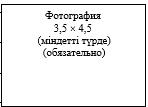 
Болжанып отырған оқу/тағылымдамадан өту елін көрсетіңіз/Укажите предполагаемую страну прохождения обучения/стажировки
Болжанып отырған оқу/тағылымдамадан өту елін көрсетіңіз/Укажите предполагаемую страну прохождения обучения/стажировки
Болжанып отырған оқу/тағылымдамадан өту елін көрсетіңіз/Укажите предполагаемую страну прохождения обучения/стажировки
Болжанып отырған оқу/тағылымдамадан өту елін көрсетіңіз/Укажите предполагаемую страну прохождения обучения/стажировки
Болжанып отырған оқу/тағылымдамадан өту елін көрсетіңіз/Укажите предполагаемую страну прохождения обучения/стажировки
Болжанып отырған оқу/тағылымдамадан өту елін көрсетіңіз/Укажите предполагаемую страну прохождения обучения/стажировки
Болжанып отырған оқу/тағылымдамадан өту елін көрсетіңіз/Укажите предполагаемую страну прохождения обучения/стажировки
Болжанып отырған оқу/тағылымдамадан өту елін көрсетіңіз/Укажите предполагаемую страну прохождения обучения/стажировки
Болжанып отырған оқу/тағылымдамадан өту елін көрсетіңіз/Укажите предполагаемую страну прохождения обучения/стажировки
Болжанып отырған оқу/тағылымдамадан өту елін көрсетіңіз/Укажите предполагаемую страну прохождения обучения/стажировки
Болжанып отырған оқу/тағылымдамадан өту елін көрсетіңіз/Укажите предполагаемую страну прохождения обучения/стажировки
Болжанып отырған оқу/тағылымдамадан өту елін көрсетіңіз/Укажите предполагаемую страну прохождения обучения/стажировки
Болжанып отырған оқу/тағылымдамадан өту елін көрсетіңіз/Укажите предполагаемую страну прохождения обучения/стажировки
Болжанып отырған оқу/тағылымдамадан өту елін көрсетіңіз/Укажите предполагаемую страну прохождения обучения/стажировки
Болжанып отырған оқу/тағылымдамадан өту елін көрсетіңіз/Укажите предполагаемую страну прохождения обучения/стажировки
Болжанып отырған оқу/тағылымдамадан өту елін көрсетіңіз/Укажите предполагаемую страну прохождения обучения/стажировки
Болжанып отырған оқу/тағылымдамадан өту елін көрсетіңіз/Укажите предполагаемую страну прохождения обучения/стажировки
Болжанып отырған оқу/тағылымдамадан өту елін көрсетіңіз/Укажите предполагаемую страну прохождения обучения/стажировки
Болжанып отырған оқу/тағылымдамадан өту елін көрсетіңіз/Укажите предполагаемую страну прохождения обучения/стажировки
Болжанып отырған оқу/тағылымдамадан өту елін көрсетіңіз/Укажите предполагаемую страну прохождения обучения/стажировки
Болжанып отырған оқу/тағылымдамадан өту елін көрсетіңіз/Укажите предполагаемую страну прохождения обучения/стажировки
Болжанып отырған оқу/тағылымдамадан өту елін көрсетіңіз/Укажите предполагаемую страну прохождения обучения/стажировки
Болжанып отырған оқу/тағылымдамадан өту елін көрсетіңіз/Укажите предполагаемую страну прохождения обучения/стажировки
Болжанып отырған оқу/тағылымдамадан өту елін көрсетіңіз/Укажите предполагаемую страну прохождения обучения/стажировки
Болжанып отырған оқу/тағылымдамадан өту елін көрсетіңіз/Укажите предполагаемую страну прохождения обучения/стажировки
Болжанып отырған оқу/тағылымдамадан өту елін көрсетіңіз/Укажите предполагаемую страну прохождения обучения/стажировки
Болжанып отырған оқу/тағылымдамадан өту елін көрсетіңіз/Укажите предполагаемую страну прохождения обучения/стажировки
Болжанып отырған оқу/тағылымдамадан өту елін көрсетіңіз/Укажите предполагаемую страну прохождения обучения/стажировки
Болжанып отырған оқу/тағылымдамадан өту елін көрсетіңіз/Укажите предполагаемую страну прохождения обучения/стажировки
Болжанып отырған оқу/тағылымдамадан өту елін көрсетіңіз/Укажите предполагаемую страну прохождения обучения/стажировки
Болжанып отырған оқу/тағылымдамадан өту елін көрсетіңіз/Укажите предполагаемую страну прохождения обучения/стажировки
Болжанып отырған оқу/тағылымдамадан өту елін көрсетіңіз/Укажите предполагаемую страну прохождения обучения/стажировки
Болжанып отырған оқу/тағылымдамадан өту елін көрсетіңіз/Укажите предполагаемую страну прохождения обучения/стажировки
Болжанып отырған оқу/тағылымдамадан өту елін көрсетіңіз/Укажите предполагаемую страну прохождения обучения/стажировки
Болжанып отырған оқу/тағылымдамадан өту елін көрсетіңіз/Укажите предполагаемую страну прохождения обучения/стажировки
Болжанып отырған оқу/тағылымдамадан өту елін көрсетіңіз/Укажите предполагаемую страну прохождения обучения/стажировки
Болжанып отырған оқу/тағылымдамадан өту елін көрсетіңіз/Укажите предполагаемую страну прохождения обучения/стажировки
Болжанып отырған оқу/тағылымдамадан өту елін көрсетіңіз/Укажите предполагаемую страну прохождения обучения/стажировки
Болжанып отырған оқу/тағылымдамадан өту елін көрсетіңіз/Укажите предполагаемую страну прохождения обучения/стажировки
Болжанып отырған оқу/тағылымдамадан өту елін көрсетіңіз/Укажите предполагаемую страну прохождения обучения/стажировки
Болжанып отырған оқу/тағылымдамадан өту елін көрсетіңіз/Укажите предполагаемую страну прохождения обучения/стажировки
Болжанып отырған оқу/тағылымдамадан өту тілін көрсетіңіз/Укажите предполагаемый язык прохождения обучения/стажировки
Болжанып отырған оқу/тағылымдамадан өту тілін көрсетіңіз/Укажите предполагаемый язык прохождения обучения/стажировки
Болжанып отырған оқу/тағылымдамадан өту тілін көрсетіңіз/Укажите предполагаемый язык прохождения обучения/стажировки
Болжанып отырған оқу/тағылымдамадан өту тілін көрсетіңіз/Укажите предполагаемый язык прохождения обучения/стажировки
Болжанып отырған оқу/тағылымдамадан өту тілін көрсетіңіз/Укажите предполагаемый язык прохождения обучения/стажировки
Болжанып отырған оқу/тағылымдамадан өту тілін көрсетіңіз/Укажите предполагаемый язык прохождения обучения/стажировки
Болжанып отырған оқу/тағылымдамадан өту тілін көрсетіңіз/Укажите предполагаемый язык прохождения обучения/стажировки
Болжанып отырған оқу/тағылымдамадан өту тілін көрсетіңіз/Укажите предполагаемый язык прохождения обучения/стажировки
Болжанып отырған оқу/тағылымдамадан өту тілін көрсетіңіз/Укажите предполагаемый язык прохождения обучения/стажировки
Болжанып отырған оқу/тағылымдамадан өту тілін көрсетіңіз/Укажите предполагаемый язык прохождения обучения/стажировки
Болжанып отырған оқу/тағылымдамадан өту тілін көрсетіңіз/Укажите предполагаемый язык прохождения обучения/стажировки
Болжанып отырған оқу/тағылымдамадан өту тілін көрсетіңіз/Укажите предполагаемый язык прохождения обучения/стажировки
Болжанып отырған оқу/тағылымдамадан өту тілін көрсетіңіз/Укажите предполагаемый язык прохождения обучения/стажировки
Болжанып отырған оқу/тағылымдамадан өту тілін көрсетіңіз/Укажите предполагаемый язык прохождения обучения/стажировки
Болжанып отырған оқу/тағылымдамадан өту тілін көрсетіңіз/Укажите предполагаемый язык прохождения обучения/стажировки
Болжанып отырған оқу/тағылымдамадан өту тілін көрсетіңіз/Укажите предполагаемый язык прохождения обучения/стажировки
Болжанып отырған оқу/тағылымдамадан өту тілін көрсетіңіз/Укажите предполагаемый язык прохождения обучения/стажировки
Болжанып отырған оқу/тағылымдамадан өту тілін көрсетіңіз/Укажите предполагаемый язык прохождения обучения/стажировки
Болжанып отырған оқу/тағылымдамадан өту тілін көрсетіңіз/Укажите предполагаемый язык прохождения обучения/стажировки
Болжанып отырған оқу/тағылымдамадан өту тілін көрсетіңіз/Укажите предполагаемый язык прохождения обучения/стажировки
Болжанып отырған оқу/тағылымдамадан өту тілін көрсетіңіз/Укажите предполагаемый язык прохождения обучения/стажировки
Болжанып отырған оқу/тағылымдамадан өту тілін көрсетіңіз/Укажите предполагаемый язык прохождения обучения/стажировки
Болжанып отырған оқу/тағылымдамадан өту тілін көрсетіңіз/Укажите предполагаемый язык прохождения обучения/стажировки
Болжанып отырған оқу/тағылымдамадан өту тілін көрсетіңіз/Укажите предполагаемый язык прохождения обучения/стажировки
Болжанып отырған оқу/тағылымдамадан өту тілін көрсетіңіз/Укажите предполагаемый язык прохождения обучения/стажировки
Болжанып отырған оқу/тағылымдамадан өту тілін көрсетіңіз/Укажите предполагаемый язык прохождения обучения/стажировки
Болжанып отырған оқу/тағылымдамадан өту тілін көрсетіңіз/Укажите предполагаемый язык прохождения обучения/стажировки
Болжанып отырған оқу/тағылымдамадан өту тілін көрсетіңіз/Укажите предполагаемый язык прохождения обучения/стажировки
Болжанып отырған оқу/тағылымдамадан өту тілін көрсетіңіз/Укажите предполагаемый язык прохождения обучения/стажировки
Болжанып отырған оқу/тағылымдамадан өту тілін көрсетіңіз/Укажите предполагаемый язык прохождения обучения/стажировки
Болжанып отырған оқу/тағылымдамадан өту тілін көрсетіңіз/Укажите предполагаемый язык прохождения обучения/стажировки
Болжанып отырған оқу/тағылымдамадан өту тілін көрсетіңіз/Укажите предполагаемый язык прохождения обучения/стажировки
Болжанып отырған оқу/тағылымдамадан өту тілін көрсетіңіз/Укажите предполагаемый язык прохождения обучения/стажировки
Болжанып отырған оқу/тағылымдамадан өту тілін көрсетіңіз/Укажите предполагаемый язык прохождения обучения/стажировки
Болжанып отырған оқу/тағылымдамадан өту тілін көрсетіңіз/Укажите предполагаемый язык прохождения обучения/стажировки
Болжанып отырған оқу/тағылымдамадан өту тілін көрсетіңіз/Укажите предполагаемый язык прохождения обучения/стажировки
Болжанып отырған оқу/тағылымдамадан өту тілін көрсетіңіз/Укажите предполагаемый язык прохождения обучения/стажировки
Болжанып отырған оқу/тағылымдамадан өту тілін көрсетіңіз/Укажите предполагаемый язык прохождения обучения/стажировки
Болжанып отырған оқу/тағылымдамадан өту тілін көрсетіңіз/Укажите предполагаемый язык прохождения обучения/стажировки
Болжанып отырған оқу/тағылымдамадан өту тілін көрсетіңіз/Укажите предполагаемый язык прохождения обучения/стажировки
Болжанып отырған оқу/тағылымдамадан өту тілін көрсетіңіз/Укажите предполагаемый язык прохождения обучения/стажировки
Оқу бағдарламасы/тағылымдама/Программа обучения/стажировка
Оқу бағдарламасы/тағылымдама/Программа обучения/стажировка
Оқу бағдарламасы/тағылымдама/Программа обучения/стажировка
Оқу бағдарламасы/тағылымдама/Программа обучения/стажировка
Оқу бағдарламасы/тағылымдама/Программа обучения/стажировка
Оқу бағдарламасы/тағылымдама/Программа обучения/стажировка
Оқу бағдарламасы/тағылымдама/Программа обучения/стажировка
Оқу бағдарламасы/тағылымдама/Программа обучения/стажировка
Оқу бағдарламасы/тағылымдама/Программа обучения/стажировка
Оқу бағдарламасы/тағылымдама/Программа обучения/стажировка
Оқу бағдарламасы/тағылымдама/Программа обучения/стажировка
Оқу бағдарламасы/тағылымдама/Программа обучения/стажировка
Оқу бағдарламасы/тағылымдама/Программа обучения/стажировка
Оқу бағдарламасы/тағылымдама/Программа обучения/стажировка
Оқу бағдарламасы/тағылымдама/Программа обучения/стажировка
Оқу бағдарламасы/тағылымдама/Программа обучения/стажировка
Оқу бағдарламасы/тағылымдама/Программа обучения/стажировка
Оқу бағдарламасы/тағылымдама/Программа обучения/стажировка
Оқу бағдарламасы/тағылымдама/Программа обучения/стажировка
Оқу бағдарламасы/тағылымдама/Программа обучения/стажировка
Оқу бағдарламасы/тағылымдама/Программа обучения/стажировка
Оқу бағдарламасы/тағылымдама/Программа обучения/стажировка
Оқу бағдарламасы/тағылымдама/Программа обучения/стажировка
Оқу бағдарламасы/тағылымдама/Программа обучения/стажировка
Оқу бағдарламасы/тағылымдама/Программа обучения/стажировка
Оқу бағдарламасы/тағылымдама/Программа обучения/стажировка
Оқу бағдарламасы/тағылымдама/Программа обучения/стажировка
Оқу бағдарламасы/тағылымдама/Программа обучения/стажировка
Оқу бағдарламасы/тағылымдама/Программа обучения/стажировка
Оқу бағдарламасы/тағылымдама/Программа обучения/стажировка
Оқу бағдарламасы/тағылымдама/Программа обучения/стажировка
Оқу бағдарламасы/тағылымдама/Программа обучения/стажировка
Оқу бағдарламасы/тағылымдама/Программа обучения/стажировка
Оқу бағдарламасы/тағылымдама/Программа обучения/стажировка
Оқу бағдарламасы/тағылымдама/Программа обучения/стажировка
Оқу бағдарламасы/тағылымдама/Программа обучения/стажировка
Оқу бағдарламасы/тағылымдама/Программа обучения/стажировка
Оқу бағдарламасы/тағылымдама/Программа обучения/стажировка
Оқу бағдарламасы/тағылымдама/Программа обучения/стажировка
Оқу бағдарламасы/тағылымдама/Программа обучения/стажировка
Оқу бағдарламасы/тағылымдама/Программа обучения/стажировка
Магистратура
Магистратура
Магистратура
Магистратура
Магистратура
Магистратура
Магистратура
Магистратура
Магистратура
Магистратура
Магистратура
Магистратура
Магистратура
Магистратура
Магистратура
Магистратура
Магистратура
Магистратура
Магистратура
Магистратура
Магистратура
Магистратура
Магистратура
Магистратура
Магистратура
Магистратура
Магистратура
Магистратура
Магистратура
Магистратура
Магистратура
Магистратура
Магистратура
Магистратура
Магистратура
Магистратура
Магистратура
Магистратура
Магистратура
Магистратура
Магистратура
Өз бетімен түскен/Самостоятельнопоступивший 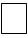 
Өз бетімен түскен/Самостоятельнопоступивший 
Өз бетімен түскен/Самостоятельнопоступивший 
Өз бетімен түскен/Самостоятельнопоступивший 
Өз бетімен түскен/Самостоятельнопоступивший 
Өз бетімен түскен/Самостоятельнопоступивший 
Өз бетімен түскен/Самостоятельнопоступивший 
Өз бетімен түскен/Самостоятельнопоступивший 
Ауылдық елді мекеннен/Из сельского населенного пункта 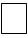 
Ауылдық елді мекеннен/Из сельского населенного пункта 
Ауылдық елді мекеннен/Из сельского населенного пункта 
Ауылдық елді мекеннен/Из сельского населенного пункта 
Ауылдық елді мекеннен/Из сельского населенного пункта 
Ауылдық елді мекеннен/Из сельского населенного пункта 
Ауылдық елді мекеннен/Из сельского населенного пункта 
Ауылдық елді мекеннен/Из сельского населенного пункта 
Ауылдық елді мекеннен/Из сельского населенного пункта 
Ауылдық елді мекеннен/Из сельского населенного пункта 
Ауылдық елді мекеннен/Из сельского населенного пункта 
Ауылдық елді мекеннен/Из сельского населенного пункта 
Ауылдық елді мекеннен/Из сельского населенного пункта 
Ауылдық елді мекеннен/Из сельского населенного пункта 
Ауылдық елді мекеннен/Из сельского населенного пункта 
Ауылдық елді мекеннен/Из сельского населенного пункта 
Ауылдық елді мекеннен/Из сельского населенного пункта 
Ауылдық елді мекеннен/Из сельского населенного пункта 
Медициналық қызметкер/Медицинский 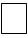  работник
Медициналық қызметкер/Медицинский  работник
Медициналық қызметкер/Медицинский  работник
Медициналық қызметкер/Медицинский  работник
Медициналық қызметкер/Медицинский  работник
Медициналық қызметкер/Медицинский  работник
Инженерлік-техникалық қызметкер/Инженерно-технический работник 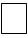 
Инженерлік-техникалық қызметкер/Инженерно-технический работник 
Инженерлік-техникалық қызметкер/Инженерно-технический работник 
Инженерлік-техникалық қызметкер/Инженерно-технический работник 
Инженерлік-техникалық қызметкер/Инженерно-технический работник 
Инженерлік-техникалық қызметкер/Инженерно-технический работник 
Инженерлік-техникалық қызметкер/Инженерно-технический работник 
Инженерлік-техникалық қызметкер/Инженерно-технический работник 
Инженерлік-техникалық қызметкер/Инженерно-технический работник 
Докторантура 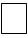 Резидентура 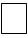 
Докторантура Резидентура 
Докторантура Резидентура 
Докторантура Резидентура 
Докторантура Резидентура 
Докторантура Резидентура 
Докторантура Резидентура 
Докторантура Резидентура 
Тағылымдама/Стажировка 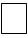  қызметкердің санаты/категория работника__________________________________________________________________________________________________________________
Тағылымдама/Стажировка  қызметкердің санаты/категория работника__________________________________________________________________________________________________________________
Тағылымдама/Стажировка  қызметкердің санаты/категория работника__________________________________________________________________________________________________________________
Тағылымдама/Стажировка  қызметкердің санаты/категория работника__________________________________________________________________________________________________________________
Тағылымдама/Стажировка  қызметкердің санаты/категория работника__________________________________________________________________________________________________________________
Тағылымдама/Стажировка  қызметкердің санаты/категория работника__________________________________________________________________________________________________________________
Тағылымдама/Стажировка  қызметкердің санаты/категория работника__________________________________________________________________________________________________________________
Тағылымдама/Стажировка  қызметкердің санаты/категория работника__________________________________________________________________________________________________________________
Тағылымдама/Стажировка  қызметкердің санаты/категория работника__________________________________________________________________________________________________________________
Тағылымдама/Стажировка  қызметкердің санаты/категория работника__________________________________________________________________________________________________________________
Тағылымдама/Стажировка  қызметкердің санаты/категория работника__________________________________________________________________________________________________________________
Тағылымдама/Стажировка  қызметкердің санаты/категория работника__________________________________________________________________________________________________________________
Тағылымдама/Стажировка  қызметкердің санаты/категория работника__________________________________________________________________________________________________________________
Тағылымдама/Стажировка  қызметкердің санаты/категория работника__________________________________________________________________________________________________________________
Тағылымдама/Стажировка  қызметкердің санаты/категория работника__________________________________________________________________________________________________________________
Тағылымдама/Стажировка  қызметкердің санаты/категория работника__________________________________________________________________________________________________________________
Тағылымдама/Стажировка  қызметкердің санаты/категория работника__________________________________________________________________________________________________________________
Тағылымдама/Стажировка  қызметкердің санаты/категория работника__________________________________________________________________________________________________________________
Тағылымдама/Стажировка  қызметкердің санаты/категория работника__________________________________________________________________________________________________________________
Тағылымдама/Стажировка  қызметкердің санаты/категория работника__________________________________________________________________________________________________________________
Тағылымдама/Стажировка  қызметкердің санаты/категория работника__________________________________________________________________________________________________________________
Тағылымдама/Стажировка  қызметкердің санаты/категория работника__________________________________________________________________________________________________________________
Тағылымдама/Стажировка  қызметкердің санаты/категория работника__________________________________________________________________________________________________________________
Тағылымдама/Стажировка  қызметкердің санаты/категория работника__________________________________________________________________________________________________________________
Тағылымдама/Стажировка  қызметкердің санаты/категория работника__________________________________________________________________________________________________________________
Тағылымдама/Стажировка  қызметкердің санаты/категория работника__________________________________________________________________________________________________________________
Тағылымдама/Стажировка  қызметкердің санаты/категория работника__________________________________________________________________________________________________________________
Тағылымдама/Стажировка  қызметкердің санаты/категория работника__________________________________________________________________________________________________________________
Тағылымдама/Стажировка  қызметкердің санаты/категория работника__________________________________________________________________________________________________________________
Тағылымдама/Стажировка  қызметкердің санаты/категория работника__________________________________________________________________________________________________________________
Тағылымдама/Стажировка  қызметкердің санаты/категория работника__________________________________________________________________________________________________________________
Тағылымдама/Стажировка  қызметкердің санаты/категория работника__________________________________________________________________________________________________________________
Тағылымдама/Стажировка  қызметкердің санаты/категория работника__________________________________________________________________________________________________________________
"Болашак" халықаралық стипендиясын тағайындау үшін басым мамандықтартізбесіне сәйкес мамандықтың толық атауы және коды/Полное наименование специальности и код согласно Перечнюприоритетных специальностей для присуждения международной стипендии "Болашак"
"Болашак" халықаралық стипендиясын тағайындау үшін басым мамандықтартізбесіне сәйкес мамандықтың толық атауы және коды/Полное наименование специальности и код согласно Перечнюприоритетных специальностей для присуждения международной стипендии "Болашак"
"Болашак" халықаралық стипендиясын тағайындау үшін басым мамандықтартізбесіне сәйкес мамандықтың толық атауы және коды/Полное наименование специальности и код согласно Перечнюприоритетных специальностей для присуждения международной стипендии "Болашак"
"Болашак" халықаралық стипендиясын тағайындау үшін басым мамандықтартізбесіне сәйкес мамандықтың толық атауы және коды/Полное наименование специальности и код согласно Перечнюприоритетных специальностей для присуждения международной стипендии "Болашак"
"Болашак" халықаралық стипендиясын тағайындау үшін басым мамандықтартізбесіне сәйкес мамандықтың толық атауы және коды/Полное наименование специальности и код согласно Перечнюприоритетных специальностей для присуждения международной стипендии "Болашак"
"Болашак" халықаралық стипендиясын тағайындау үшін басым мамандықтартізбесіне сәйкес мамандықтың толық атауы және коды/Полное наименование специальности и код согласно Перечнюприоритетных специальностей для присуждения международной стипендии "Болашак"
"Болашак" халықаралық стипендиясын тағайындау үшін басым мамандықтартізбесіне сәйкес мамандықтың толық атауы және коды/Полное наименование специальности и код согласно Перечнюприоритетных специальностей для присуждения международной стипендии "Болашак"
"Болашак" халықаралық стипендиясын тағайындау үшін басым мамандықтартізбесіне сәйкес мамандықтың толық атауы және коды/Полное наименование специальности и код согласно Перечнюприоритетных специальностей для присуждения международной стипендии "Болашак"
"Болашак" халықаралық стипендиясын тағайындау үшін басым мамандықтартізбесіне сәйкес мамандықтың толық атауы және коды/Полное наименование специальности и код согласно Перечнюприоритетных специальностей для присуждения международной стипендии "Болашак"
"Болашак" халықаралық стипендиясын тағайындау үшін басым мамандықтартізбесіне сәйкес мамандықтың толық атауы және коды/Полное наименование специальности и код согласно Перечнюприоритетных специальностей для присуждения международной стипендии "Болашак"
"Болашак" халықаралық стипендиясын тағайындау үшін басым мамандықтартізбесіне сәйкес мамандықтың толық атауы және коды/Полное наименование специальности и код согласно Перечнюприоритетных специальностей для присуждения международной стипендии "Болашак"
"Болашак" халықаралық стипендиясын тағайындау үшін басым мамандықтартізбесіне сәйкес мамандықтың толық атауы және коды/Полное наименование специальности и код согласно Перечнюприоритетных специальностей для присуждения международной стипендии "Болашак"
"Болашак" халықаралық стипендиясын тағайындау үшін басым мамандықтартізбесіне сәйкес мамандықтың толық атауы және коды/Полное наименование специальности и код согласно Перечнюприоритетных специальностей для присуждения международной стипендии "Болашак"
"Болашак" халықаралық стипендиясын тағайындау үшін басым мамандықтартізбесіне сәйкес мамандықтың толық атауы және коды/Полное наименование специальности и код согласно Перечнюприоритетных специальностей для присуждения международной стипендии "Болашак"
"Болашак" халықаралық стипендиясын тағайындау үшін басым мамандықтартізбесіне сәйкес мамандықтың толық атауы және коды/Полное наименование специальности и код согласно Перечнюприоритетных специальностей для присуждения международной стипендии "Болашак"
"Болашак" халықаралық стипендиясын тағайындау үшін басым мамандықтартізбесіне сәйкес мамандықтың толық атауы және коды/Полное наименование специальности и код согласно Перечнюприоритетных специальностей для присуждения международной стипендии "Болашак"
"Болашак" халықаралық стипендиясын тағайындау үшін басым мамандықтартізбесіне сәйкес мамандықтың толық атауы және коды/Полное наименование специальности и код согласно Перечнюприоритетных специальностей для присуждения международной стипендии "Болашак"
"Болашак" халықаралық стипендиясын тағайындау үшін басым мамандықтартізбесіне сәйкес мамандықтың толық атауы және коды/Полное наименование специальности и код согласно Перечнюприоритетных специальностей для присуждения международной стипендии "Болашак"
"Болашак" халықаралық стипендиясын тағайындау үшін басым мамандықтартізбесіне сәйкес мамандықтың толық атауы және коды/Полное наименование специальности и код согласно Перечнюприоритетных специальностей для присуждения международной стипендии "Болашак"
"Болашак" халықаралық стипендиясын тағайындау үшін басым мамандықтартізбесіне сәйкес мамандықтың толық атауы және коды/Полное наименование специальности и код согласно Перечнюприоритетных специальностей для присуждения международной стипендии "Болашак"
"Болашак" халықаралық стипендиясын тағайындау үшін басым мамандықтартізбесіне сәйкес мамандықтың толық атауы және коды/Полное наименование специальности и код согласно Перечнюприоритетных специальностей для присуждения международной стипендии "Болашак"
"Болашак" халықаралық стипендиясын тағайындау үшін басым мамандықтартізбесіне сәйкес мамандықтың толық атауы және коды/Полное наименование специальности и код согласно Перечнюприоритетных специальностей для присуждения международной стипендии "Болашак"
"Болашак" халықаралық стипендиясын тағайындау үшін басым мамандықтартізбесіне сәйкес мамандықтың толық атауы және коды/Полное наименование специальности и код согласно Перечнюприоритетных специальностей для присуждения международной стипендии "Болашак"
"Болашак" халықаралық стипендиясын тағайындау үшін басым мамандықтартізбесіне сәйкес мамандықтың толық атауы және коды/Полное наименование специальности и код согласно Перечнюприоритетных специальностей для присуждения международной стипендии "Болашак"
"Болашак" халықаралық стипендиясын тағайындау үшін басым мамандықтартізбесіне сәйкес мамандықтың толық атауы және коды/Полное наименование специальности и код согласно Перечнюприоритетных специальностей для присуждения международной стипендии "Болашак"
"Болашак" халықаралық стипендиясын тағайындау үшін басым мамандықтартізбесіне сәйкес мамандықтың толық атауы және коды/Полное наименование специальности и код согласно Перечнюприоритетных специальностей для присуждения международной стипендии "Болашак"
"Болашак" халықаралық стипендиясын тағайындау үшін басым мамандықтартізбесіне сәйкес мамандықтың толық атауы және коды/Полное наименование специальности и код согласно Перечнюприоритетных специальностей для присуждения международной стипендии "Болашак"
"Болашак" халықаралық стипендиясын тағайындау үшін басым мамандықтартізбесіне сәйкес мамандықтың толық атауы және коды/Полное наименование специальности и код согласно Перечнюприоритетных специальностей для присуждения международной стипендии "Болашак"
"Болашак" халықаралық стипендиясын тағайындау үшін басым мамандықтартізбесіне сәйкес мамандықтың толық атауы және коды/Полное наименование специальности и код согласно Перечнюприоритетных специальностей для присуждения международной стипендии "Болашак"
"Болашак" халықаралық стипендиясын тағайындау үшін басым мамандықтартізбесіне сәйкес мамандықтың толық атауы және коды/Полное наименование специальности и код согласно Перечнюприоритетных специальностей для присуждения международной стипендии "Болашак"
"Болашак" халықаралық стипендиясын тағайындау үшін басым мамандықтартізбесіне сәйкес мамандықтың толық атауы және коды/Полное наименование специальности и код согласно Перечнюприоритетных специальностей для присуждения международной стипендии "Болашак"
"Болашак" халықаралық стипендиясын тағайындау үшін басым мамандықтартізбесіне сәйкес мамандықтың толық атауы және коды/Полное наименование специальности и код согласно Перечнюприоритетных специальностей для присуждения международной стипендии "Болашак"
"Болашак" халықаралық стипендиясын тағайындау үшін басым мамандықтартізбесіне сәйкес мамандықтың толық атауы және коды/Полное наименование специальности и код согласно Перечнюприоритетных специальностей для присуждения международной стипендии "Болашак"
"Болашак" халықаралық стипендиясын тағайындау үшін басым мамандықтартізбесіне сәйкес мамандықтың толық атауы және коды/Полное наименование специальности и код согласно Перечнюприоритетных специальностей для присуждения международной стипендии "Болашак"
"Болашак" халықаралық стипендиясын тағайындау үшін басым мамандықтартізбесіне сәйкес мамандықтың толық атауы және коды/Полное наименование специальности и код согласно Перечнюприоритетных специальностей для присуждения международной стипендии "Болашак"
"Болашак" халықаралық стипендиясын тағайындау үшін басым мамандықтартізбесіне сәйкес мамандықтың толық атауы және коды/Полное наименование специальности и код согласно Перечнюприоритетных специальностей для присуждения международной стипендии "Болашак"
"Болашак" халықаралық стипендиясын тағайындау үшін басым мамандықтартізбесіне сәйкес мамандықтың толық атауы және коды/Полное наименование специальности и код согласно Перечнюприоритетных специальностей для присуждения международной стипендии "Болашак"
"Болашак" халықаралық стипендиясын тағайындау үшін басым мамандықтартізбесіне сәйкес мамандықтың толық атауы және коды/Полное наименование специальности и код согласно Перечнюприоритетных специальностей для присуждения международной стипендии "Болашак"
"Болашак" халықаралық стипендиясын тағайындау үшін басым мамандықтартізбесіне сәйкес мамандықтың толық атауы және коды/Полное наименование специальности и код согласно Перечнюприоритетных специальностей для присуждения международной стипендии "Болашак"
"Болашак" халықаралық стипендиясын тағайындау үшін басым мамандықтартізбесіне сәйкес мамандықтың толық атауы және коды/Полное наименование специальности и код согласно Перечнюприоритетных специальностей для присуждения международной стипендии "Болашак"
"Болашак" халықаралық стипендиясын тағайындау үшін басым мамандықтартізбесіне сәйкес мамандықтың толық атауы және коды/Полное наименование специальности и код согласно Перечнюприоритетных специальностей для присуждения международной стипендии "Болашак"
Шетелдегі жоғары оқу орны/шетелдік ұйым*/ Высшее учебное заведение за рубежом/зарубежная организация*Шетелдік жоғары оқу орындарына/мекемелерге оқу/тағылымдамадан өту үшін өз беттерінше түскен тұлғалар толтырады/*Заполняется лицами, самостоятельно поступившими в зарубежные вузы/организации на академическое обучение/для прохождения стажировки
Шетелдегі жоғары оқу орны/шетелдік ұйым*/ Высшее учебное заведение за рубежом/зарубежная организация*Шетелдік жоғары оқу орындарына/мекемелерге оқу/тағылымдамадан өту үшін өз беттерінше түскен тұлғалар толтырады/*Заполняется лицами, самостоятельно поступившими в зарубежные вузы/организации на академическое обучение/для прохождения стажировки
Шетелдегі жоғары оқу орны/шетелдік ұйым*/ Высшее учебное заведение за рубежом/зарубежная организация*Шетелдік жоғары оқу орындарына/мекемелерге оқу/тағылымдамадан өту үшін өз беттерінше түскен тұлғалар толтырады/*Заполняется лицами, самостоятельно поступившими в зарубежные вузы/организации на академическое обучение/для прохождения стажировки
Шетелдегі жоғары оқу орны/шетелдік ұйым*/ Высшее учебное заведение за рубежом/зарубежная организация*Шетелдік жоғары оқу орындарына/мекемелерге оқу/тағылымдамадан өту үшін өз беттерінше түскен тұлғалар толтырады/*Заполняется лицами, самостоятельно поступившими в зарубежные вузы/организации на академическое обучение/для прохождения стажировки
Шетелдегі жоғары оқу орны/шетелдік ұйым*/ Высшее учебное заведение за рубежом/зарубежная организация*Шетелдік жоғары оқу орындарына/мекемелерге оқу/тағылымдамадан өту үшін өз беттерінше түскен тұлғалар толтырады/*Заполняется лицами, самостоятельно поступившими в зарубежные вузы/организации на академическое обучение/для прохождения стажировки
Шетелдегі жоғары оқу орны/шетелдік ұйым*/ Высшее учебное заведение за рубежом/зарубежная организация*Шетелдік жоғары оқу орындарына/мекемелерге оқу/тағылымдамадан өту үшін өз беттерінше түскен тұлғалар толтырады/*Заполняется лицами, самостоятельно поступившими в зарубежные вузы/организации на академическое обучение/для прохождения стажировки
Шетелдегі жоғары оқу орны/шетелдік ұйым*/ Высшее учебное заведение за рубежом/зарубежная организация*Шетелдік жоғары оқу орындарына/мекемелерге оқу/тағылымдамадан өту үшін өз беттерінше түскен тұлғалар толтырады/*Заполняется лицами, самостоятельно поступившими в зарубежные вузы/организации на академическое обучение/для прохождения стажировки
Шетелдегі жоғары оқу орны/шетелдік ұйым*/ Высшее учебное заведение за рубежом/зарубежная организация*Шетелдік жоғары оқу орындарына/мекемелерге оқу/тағылымдамадан өту үшін өз беттерінше түскен тұлғалар толтырады/*Заполняется лицами, самостоятельно поступившими в зарубежные вузы/организации на академическое обучение/для прохождения стажировки
Шетелдегі жоғары оқу орны/шетелдік ұйым*/ Высшее учебное заведение за рубежом/зарубежная организация*Шетелдік жоғары оқу орындарына/мекемелерге оқу/тағылымдамадан өту үшін өз беттерінше түскен тұлғалар толтырады/*Заполняется лицами, самостоятельно поступившими в зарубежные вузы/организации на академическое обучение/для прохождения стажировки
Шетелдегі жоғары оқу орны/шетелдік ұйым*/ Высшее учебное заведение за рубежом/зарубежная организация*Шетелдік жоғары оқу орындарына/мекемелерге оқу/тағылымдамадан өту үшін өз беттерінше түскен тұлғалар толтырады/*Заполняется лицами, самостоятельно поступившими в зарубежные вузы/организации на академическое обучение/для прохождения стажировки
Шетелдегі жоғары оқу орны/шетелдік ұйым*/ Высшее учебное заведение за рубежом/зарубежная организация*Шетелдік жоғары оқу орындарына/мекемелерге оқу/тағылымдамадан өту үшін өз беттерінше түскен тұлғалар толтырады/*Заполняется лицами, самостоятельно поступившими в зарубежные вузы/организации на академическое обучение/для прохождения стажировки
Шетелдегі жоғары оқу орны/шетелдік ұйым*/ Высшее учебное заведение за рубежом/зарубежная организация*Шетелдік жоғары оқу орындарына/мекемелерге оқу/тағылымдамадан өту үшін өз беттерінше түскен тұлғалар толтырады/*Заполняется лицами, самостоятельно поступившими в зарубежные вузы/организации на академическое обучение/для прохождения стажировки
Шетелдегі жоғары оқу орны/шетелдік ұйым*/ Высшее учебное заведение за рубежом/зарубежная организация*Шетелдік жоғары оқу орындарына/мекемелерге оқу/тағылымдамадан өту үшін өз беттерінше түскен тұлғалар толтырады/*Заполняется лицами, самостоятельно поступившими в зарубежные вузы/организации на академическое обучение/для прохождения стажировки
Шетелдегі жоғары оқу орны/шетелдік ұйым*/ Высшее учебное заведение за рубежом/зарубежная организация*Шетелдік жоғары оқу орындарына/мекемелерге оқу/тағылымдамадан өту үшін өз беттерінше түскен тұлғалар толтырады/*Заполняется лицами, самостоятельно поступившими в зарубежные вузы/организации на академическое обучение/для прохождения стажировки
Шетелдегі жоғары оқу орны/шетелдік ұйым*/ Высшее учебное заведение за рубежом/зарубежная организация*Шетелдік жоғары оқу орындарына/мекемелерге оқу/тағылымдамадан өту үшін өз беттерінше түскен тұлғалар толтырады/*Заполняется лицами, самостоятельно поступившими в зарубежные вузы/организации на академическое обучение/для прохождения стажировки
Шетелдегі жоғары оқу орны/шетелдік ұйым*/ Высшее учебное заведение за рубежом/зарубежная организация*Шетелдік жоғары оқу орындарына/мекемелерге оқу/тағылымдамадан өту үшін өз беттерінше түскен тұлғалар толтырады/*Заполняется лицами, самостоятельно поступившими в зарубежные вузы/организации на академическое обучение/для прохождения стажировки
Шетелдегі жоғары оқу орны/шетелдік ұйым*/ Высшее учебное заведение за рубежом/зарубежная организация*Шетелдік жоғары оқу орындарына/мекемелерге оқу/тағылымдамадан өту үшін өз беттерінше түскен тұлғалар толтырады/*Заполняется лицами, самостоятельно поступившими в зарубежные вузы/организации на академическое обучение/для прохождения стажировки
Шетелдегі жоғары оқу орны/шетелдік ұйым*/ Высшее учебное заведение за рубежом/зарубежная организация*Шетелдік жоғары оқу орындарына/мекемелерге оқу/тағылымдамадан өту үшін өз беттерінше түскен тұлғалар толтырады/*Заполняется лицами, самостоятельно поступившими в зарубежные вузы/организации на академическое обучение/для прохождения стажировки
Шетелдегі жоғары оқу орны/шетелдік ұйым*/ Высшее учебное заведение за рубежом/зарубежная организация*Шетелдік жоғары оқу орындарына/мекемелерге оқу/тағылымдамадан өту үшін өз беттерінше түскен тұлғалар толтырады/*Заполняется лицами, самостоятельно поступившими в зарубежные вузы/организации на академическое обучение/для прохождения стажировки
Шетелдегі жоғары оқу орны/шетелдік ұйым*/ Высшее учебное заведение за рубежом/зарубежная организация*Шетелдік жоғары оқу орындарына/мекемелерге оқу/тағылымдамадан өту үшін өз беттерінше түскен тұлғалар толтырады/*Заполняется лицами, самостоятельно поступившими в зарубежные вузы/организации на академическое обучение/для прохождения стажировки
Шетелдегі жоғары оқу орны/шетелдік ұйым*/ Высшее учебное заведение за рубежом/зарубежная организация*Шетелдік жоғары оқу орындарына/мекемелерге оқу/тағылымдамадан өту үшін өз беттерінше түскен тұлғалар толтырады/*Заполняется лицами, самостоятельно поступившими в зарубежные вузы/организации на академическое обучение/для прохождения стажировки
Шетелдегі жоғары оқу орны/шетелдік ұйым*/ Высшее учебное заведение за рубежом/зарубежная организация*Шетелдік жоғары оқу орындарына/мекемелерге оқу/тағылымдамадан өту үшін өз беттерінше түскен тұлғалар толтырады/*Заполняется лицами, самостоятельно поступившими в зарубежные вузы/организации на академическое обучение/для прохождения стажировки
Шетелдегі жоғары оқу орны/шетелдік ұйым*/ Высшее учебное заведение за рубежом/зарубежная организация*Шетелдік жоғары оқу орындарына/мекемелерге оқу/тағылымдамадан өту үшін өз беттерінше түскен тұлғалар толтырады/*Заполняется лицами, самостоятельно поступившими в зарубежные вузы/организации на академическое обучение/для прохождения стажировки
Шетелдегі жоғары оқу орны/шетелдік ұйым*/ Высшее учебное заведение за рубежом/зарубежная организация*Шетелдік жоғары оқу орындарына/мекемелерге оқу/тағылымдамадан өту үшін өз беттерінше түскен тұлғалар толтырады/*Заполняется лицами, самостоятельно поступившими в зарубежные вузы/организации на академическое обучение/для прохождения стажировки
Шетелдегі жоғары оқу орны/шетелдік ұйым*/ Высшее учебное заведение за рубежом/зарубежная организация*Шетелдік жоғары оқу орындарына/мекемелерге оқу/тағылымдамадан өту үшін өз беттерінше түскен тұлғалар толтырады/*Заполняется лицами, самостоятельно поступившими в зарубежные вузы/организации на академическое обучение/для прохождения стажировки
Шетелдегі жоғары оқу орны/шетелдік ұйым*/ Высшее учебное заведение за рубежом/зарубежная организация*Шетелдік жоғары оқу орындарына/мекемелерге оқу/тағылымдамадан өту үшін өз беттерінше түскен тұлғалар толтырады/*Заполняется лицами, самостоятельно поступившими в зарубежные вузы/организации на академическое обучение/для прохождения стажировки
Шетелдегі жоғары оқу орны/шетелдік ұйым*/ Высшее учебное заведение за рубежом/зарубежная организация*Шетелдік жоғары оқу орындарына/мекемелерге оқу/тағылымдамадан өту үшін өз беттерінше түскен тұлғалар толтырады/*Заполняется лицами, самостоятельно поступившими в зарубежные вузы/организации на академическое обучение/для прохождения стажировки
Шетелдегі жоғары оқу орны/шетелдік ұйым*/ Высшее учебное заведение за рубежом/зарубежная организация*Шетелдік жоғары оқу орындарына/мекемелерге оқу/тағылымдамадан өту үшін өз беттерінше түскен тұлғалар толтырады/*Заполняется лицами, самостоятельно поступившими в зарубежные вузы/организации на академическое обучение/для прохождения стажировки
Шетелдегі жоғары оқу орны/шетелдік ұйым*/ Высшее учебное заведение за рубежом/зарубежная организация*Шетелдік жоғары оқу орындарына/мекемелерге оқу/тағылымдамадан өту үшін өз беттерінше түскен тұлғалар толтырады/*Заполняется лицами, самостоятельно поступившими в зарубежные вузы/организации на академическое обучение/для прохождения стажировки
Шетелдегі жоғары оқу орны/шетелдік ұйым*/ Высшее учебное заведение за рубежом/зарубежная организация*Шетелдік жоғары оқу орындарына/мекемелерге оқу/тағылымдамадан өту үшін өз беттерінше түскен тұлғалар толтырады/*Заполняется лицами, самостоятельно поступившими в зарубежные вузы/организации на академическое обучение/для прохождения стажировки
Шетелдегі жоғары оқу орны/шетелдік ұйым*/ Высшее учебное заведение за рубежом/зарубежная организация*Шетелдік жоғары оқу орындарына/мекемелерге оқу/тағылымдамадан өту үшін өз беттерінше түскен тұлғалар толтырады/*Заполняется лицами, самостоятельно поступившими в зарубежные вузы/организации на академическое обучение/для прохождения стажировки
Шетелдегі жоғары оқу орны/шетелдік ұйым*/ Высшее учебное заведение за рубежом/зарубежная организация*Шетелдік жоғары оқу орындарына/мекемелерге оқу/тағылымдамадан өту үшін өз беттерінше түскен тұлғалар толтырады/*Заполняется лицами, самостоятельно поступившими в зарубежные вузы/организации на академическое обучение/для прохождения стажировки
Шетелдегі жоғары оқу орны/шетелдік ұйым*/ Высшее учебное заведение за рубежом/зарубежная организация*Шетелдік жоғары оқу орындарына/мекемелерге оқу/тағылымдамадан өту үшін өз беттерінше түскен тұлғалар толтырады/*Заполняется лицами, самостоятельно поступившими в зарубежные вузы/организации на академическое обучение/для прохождения стажировки
Шетелдегі жоғары оқу орны/шетелдік ұйым*/ Высшее учебное заведение за рубежом/зарубежная организация*Шетелдік жоғары оқу орындарына/мекемелерге оқу/тағылымдамадан өту үшін өз беттерінше түскен тұлғалар толтырады/*Заполняется лицами, самостоятельно поступившими в зарубежные вузы/организации на академическое обучение/для прохождения стажировки
Шетелдегі жоғары оқу орны/шетелдік ұйым*/ Высшее учебное заведение за рубежом/зарубежная организация*Шетелдік жоғары оқу орындарына/мекемелерге оқу/тағылымдамадан өту үшін өз беттерінше түскен тұлғалар толтырады/*Заполняется лицами, самостоятельно поступившими в зарубежные вузы/организации на академическое обучение/для прохождения стажировки
Шетелдегі жоғары оқу орны/шетелдік ұйым*/ Высшее учебное заведение за рубежом/зарубежная организация*Шетелдік жоғары оқу орындарына/мекемелерге оқу/тағылымдамадан өту үшін өз беттерінше түскен тұлғалар толтырады/*Заполняется лицами, самостоятельно поступившими в зарубежные вузы/организации на академическое обучение/для прохождения стажировки
Шетелдегі жоғары оқу орны/шетелдік ұйым*/ Высшее учебное заведение за рубежом/зарубежная организация*Шетелдік жоғары оқу орындарына/мекемелерге оқу/тағылымдамадан өту үшін өз беттерінше түскен тұлғалар толтырады/*Заполняется лицами, самостоятельно поступившими в зарубежные вузы/организации на академическое обучение/для прохождения стажировки
Шетелдегі жоғары оқу орны/шетелдік ұйым*/ Высшее учебное заведение за рубежом/зарубежная организация*Шетелдік жоғары оқу орындарына/мекемелерге оқу/тағылымдамадан өту үшін өз беттерінше түскен тұлғалар толтырады/*Заполняется лицами, самостоятельно поступившими в зарубежные вузы/организации на академическое обучение/для прохождения стажировки
Шетелдегі жоғары оқу орны/шетелдік ұйым*/ Высшее учебное заведение за рубежом/зарубежная организация*Шетелдік жоғары оқу орындарына/мекемелерге оқу/тағылымдамадан өту үшін өз беттерінше түскен тұлғалар толтырады/*Заполняется лицами, самостоятельно поступившими в зарубежные вузы/организации на академическое обучение/для прохождения стажировки
Шетелдегі жоғары оқу орны/шетелдік ұйым*/ Высшее учебное заведение за рубежом/зарубежная организация*Шетелдік жоғары оқу орындарына/мекемелерге оқу/тағылымдамадан өту үшін өз беттерінше түскен тұлғалар толтырады/*Заполняется лицами, самостоятельно поступившими в зарубежные вузы/организации на академическое обучение/для прохождения стажировки
Шетелдегі жоғары оқу орны/шетелдік ұйым*/ Высшее учебное заведение за рубежом/зарубежная организация*Шетелдік жоғары оқу орындарына/мекемелерге оқу/тағылымдамадан өту үшін өз беттерінше түскен тұлғалар толтырады/*Заполняется лицами, самостоятельно поступившими в зарубежные вузы/организации на академическое обучение/для прохождения стажировки
Бұл кестені "Халықаралық бағдарламалар орталығы" АҚ қызметкерлері толтырады/Данная таблица заполняется работниками АО "Центр международных программ"Ескертпелер/Замечания ________________________________________________________________________________Тексерді/Проверил ________________________ ____________________ ___________ _________Тегі/Аты/Әкесінің аты/Ф.И.О. Лауазымы/Должность Қолы/ПодписьТексерілген күні/ Дата проверки
Бұл кестені "Халықаралық бағдарламалар орталығы" АҚ қызметкерлері толтырады/Данная таблица заполняется работниками АО "Центр международных программ"Ескертпелер/Замечания ________________________________________________________________________________Тексерді/Проверил ________________________ ____________________ ___________ _________Тегі/Аты/Әкесінің аты/Ф.И.О. Лауазымы/Должность Қолы/ПодписьТексерілген күні/ Дата проверки
Бұл кестені "Халықаралық бағдарламалар орталығы" АҚ қызметкерлері толтырады/Данная таблица заполняется работниками АО "Центр международных программ"Ескертпелер/Замечания ________________________________________________________________________________Тексерді/Проверил ________________________ ____________________ ___________ _________Тегі/Аты/Әкесінің аты/Ф.И.О. Лауазымы/Должность Қолы/ПодписьТексерілген күні/ Дата проверки
Бұл кестені "Халықаралық бағдарламалар орталығы" АҚ қызметкерлері толтырады/Данная таблица заполняется работниками АО "Центр международных программ"Ескертпелер/Замечания ________________________________________________________________________________Тексерді/Проверил ________________________ ____________________ ___________ _________Тегі/Аты/Әкесінің аты/Ф.И.О. Лауазымы/Должность Қолы/ПодписьТексерілген күні/ Дата проверки
Бұл кестені "Халықаралық бағдарламалар орталығы" АҚ қызметкерлері толтырады/Данная таблица заполняется работниками АО "Центр международных программ"Ескертпелер/Замечания ________________________________________________________________________________Тексерді/Проверил ________________________ ____________________ ___________ _________Тегі/Аты/Әкесінің аты/Ф.И.О. Лауазымы/Должность Қолы/ПодписьТексерілген күні/ Дата проверки
Бұл кестені "Халықаралық бағдарламалар орталығы" АҚ қызметкерлері толтырады/Данная таблица заполняется работниками АО "Центр международных программ"Ескертпелер/Замечания ________________________________________________________________________________Тексерді/Проверил ________________________ ____________________ ___________ _________Тегі/Аты/Әкесінің аты/Ф.И.О. Лауазымы/Должность Қолы/ПодписьТексерілген күні/ Дата проверки
Бұл кестені "Халықаралық бағдарламалар орталығы" АҚ қызметкерлері толтырады/Данная таблица заполняется работниками АО "Центр международных программ"Ескертпелер/Замечания ________________________________________________________________________________Тексерді/Проверил ________________________ ____________________ ___________ _________Тегі/Аты/Әкесінің аты/Ф.И.О. Лауазымы/Должность Қолы/ПодписьТексерілген күні/ Дата проверки
Бұл кестені "Халықаралық бағдарламалар орталығы" АҚ қызметкерлері толтырады/Данная таблица заполняется работниками АО "Центр международных программ"Ескертпелер/Замечания ________________________________________________________________________________Тексерді/Проверил ________________________ ____________________ ___________ _________Тегі/Аты/Әкесінің аты/Ф.И.О. Лауазымы/Должность Қолы/ПодписьТексерілген күні/ Дата проверки
Бұл кестені "Халықаралық бағдарламалар орталығы" АҚ қызметкерлері толтырады/Данная таблица заполняется работниками АО "Центр международных программ"Ескертпелер/Замечания ________________________________________________________________________________Тексерді/Проверил ________________________ ____________________ ___________ _________Тегі/Аты/Әкесінің аты/Ф.И.О. Лауазымы/Должность Қолы/ПодписьТексерілген күні/ Дата проверки
Бұл кестені "Халықаралық бағдарламалар орталығы" АҚ қызметкерлері толтырады/Данная таблица заполняется работниками АО "Центр международных программ"Ескертпелер/Замечания ________________________________________________________________________________Тексерді/Проверил ________________________ ____________________ ___________ _________Тегі/Аты/Әкесінің аты/Ф.И.О. Лауазымы/Должность Қолы/ПодписьТексерілген күні/ Дата проверки
Бұл кестені "Халықаралық бағдарламалар орталығы" АҚ қызметкерлері толтырады/Данная таблица заполняется работниками АО "Центр международных программ"Ескертпелер/Замечания ________________________________________________________________________________Тексерді/Проверил ________________________ ____________________ ___________ _________Тегі/Аты/Әкесінің аты/Ф.И.О. Лауазымы/Должность Қолы/ПодписьТексерілген күні/ Дата проверки
Бұл кестені "Халықаралық бағдарламалар орталығы" АҚ қызметкерлері толтырады/Данная таблица заполняется работниками АО "Центр международных программ"Ескертпелер/Замечания ________________________________________________________________________________Тексерді/Проверил ________________________ ____________________ ___________ _________Тегі/Аты/Әкесінің аты/Ф.И.О. Лауазымы/Должность Қолы/ПодписьТексерілген күні/ Дата проверки
Бұл кестені "Халықаралық бағдарламалар орталығы" АҚ қызметкерлері толтырады/Данная таблица заполняется работниками АО "Центр международных программ"Ескертпелер/Замечания ________________________________________________________________________________Тексерді/Проверил ________________________ ____________________ ___________ _________Тегі/Аты/Әкесінің аты/Ф.И.О. Лауазымы/Должность Қолы/ПодписьТексерілген күні/ Дата проверки
Бұл кестені "Халықаралық бағдарламалар орталығы" АҚ қызметкерлері толтырады/Данная таблица заполняется работниками АО "Центр международных программ"Ескертпелер/Замечания ________________________________________________________________________________Тексерді/Проверил ________________________ ____________________ ___________ _________Тегі/Аты/Әкесінің аты/Ф.И.О. Лауазымы/Должность Қолы/ПодписьТексерілген күні/ Дата проверки
Бұл кестені "Халықаралық бағдарламалар орталығы" АҚ қызметкерлері толтырады/Данная таблица заполняется работниками АО "Центр международных программ"Ескертпелер/Замечания ________________________________________________________________________________Тексерді/Проверил ________________________ ____________________ ___________ _________Тегі/Аты/Әкесінің аты/Ф.И.О. Лауазымы/Должность Қолы/ПодписьТексерілген күні/ Дата проверки
Бұл кестені "Халықаралық бағдарламалар орталығы" АҚ қызметкерлері толтырады/Данная таблица заполняется работниками АО "Центр международных программ"Ескертпелер/Замечания ________________________________________________________________________________Тексерді/Проверил ________________________ ____________________ ___________ _________Тегі/Аты/Әкесінің аты/Ф.И.О. Лауазымы/Должность Қолы/ПодписьТексерілген күні/ Дата проверки
Бұл кестені "Халықаралық бағдарламалар орталығы" АҚ қызметкерлері толтырады/Данная таблица заполняется работниками АО "Центр международных программ"Ескертпелер/Замечания ________________________________________________________________________________Тексерді/Проверил ________________________ ____________________ ___________ _________Тегі/Аты/Әкесінің аты/Ф.И.О. Лауазымы/Должность Қолы/ПодписьТексерілген күні/ Дата проверки
Бұл кестені "Халықаралық бағдарламалар орталығы" АҚ қызметкерлері толтырады/Данная таблица заполняется работниками АО "Центр международных программ"Ескертпелер/Замечания ________________________________________________________________________________Тексерді/Проверил ________________________ ____________________ ___________ _________Тегі/Аты/Әкесінің аты/Ф.И.О. Лауазымы/Должность Қолы/ПодписьТексерілген күні/ Дата проверки
Бұл кестені "Халықаралық бағдарламалар орталығы" АҚ қызметкерлері толтырады/Данная таблица заполняется работниками АО "Центр международных программ"Ескертпелер/Замечания ________________________________________________________________________________Тексерді/Проверил ________________________ ____________________ ___________ _________Тегі/Аты/Әкесінің аты/Ф.И.О. Лауазымы/Должность Қолы/ПодписьТексерілген күні/ Дата проверки
Бұл кестені "Халықаралық бағдарламалар орталығы" АҚ қызметкерлері толтырады/Данная таблица заполняется работниками АО "Центр международных программ"Ескертпелер/Замечания ________________________________________________________________________________Тексерді/Проверил ________________________ ____________________ ___________ _________Тегі/Аты/Әкесінің аты/Ф.И.О. Лауазымы/Должность Қолы/ПодписьТексерілген күні/ Дата проверки
Бұл кестені "Халықаралық бағдарламалар орталығы" АҚ қызметкерлері толтырады/Данная таблица заполняется работниками АО "Центр международных программ"Ескертпелер/Замечания ________________________________________________________________________________Тексерді/Проверил ________________________ ____________________ ___________ _________Тегі/Аты/Әкесінің аты/Ф.И.О. Лауазымы/Должность Қолы/ПодписьТексерілген күні/ Дата проверки
Бұл кестені "Халықаралық бағдарламалар орталығы" АҚ қызметкерлері толтырады/Данная таблица заполняется работниками АО "Центр международных программ"Ескертпелер/Замечания ________________________________________________________________________________Тексерді/Проверил ________________________ ____________________ ___________ _________Тегі/Аты/Әкесінің аты/Ф.И.О. Лауазымы/Должность Қолы/ПодписьТексерілген күні/ Дата проверки
Бұл кестені "Халықаралық бағдарламалар орталығы" АҚ қызметкерлері толтырады/Данная таблица заполняется работниками АО "Центр международных программ"Ескертпелер/Замечания ________________________________________________________________________________Тексерді/Проверил ________________________ ____________________ ___________ _________Тегі/Аты/Әкесінің аты/Ф.И.О. Лауазымы/Должность Қолы/ПодписьТексерілген күні/ Дата проверки
Бұл кестені "Халықаралық бағдарламалар орталығы" АҚ қызметкерлері толтырады/Данная таблица заполняется работниками АО "Центр международных программ"Ескертпелер/Замечания ________________________________________________________________________________Тексерді/Проверил ________________________ ____________________ ___________ _________Тегі/Аты/Әкесінің аты/Ф.И.О. Лауазымы/Должность Қолы/ПодписьТексерілген күні/ Дата проверки
Бұл кестені "Халықаралық бағдарламалар орталығы" АҚ қызметкерлері толтырады/Данная таблица заполняется работниками АО "Центр международных программ"Ескертпелер/Замечания ________________________________________________________________________________Тексерді/Проверил ________________________ ____________________ ___________ _________Тегі/Аты/Әкесінің аты/Ф.И.О. Лауазымы/Должность Қолы/ПодписьТексерілген күні/ Дата проверки
Бұл кестені "Халықаралық бағдарламалар орталығы" АҚ қызметкерлері толтырады/Данная таблица заполняется работниками АО "Центр международных программ"Ескертпелер/Замечания ________________________________________________________________________________Тексерді/Проверил ________________________ ____________________ ___________ _________Тегі/Аты/Әкесінің аты/Ф.И.О. Лауазымы/Должность Қолы/ПодписьТексерілген күні/ Дата проверки
Бұл кестені "Халықаралық бағдарламалар орталығы" АҚ қызметкерлері толтырады/Данная таблица заполняется работниками АО "Центр международных программ"Ескертпелер/Замечания ________________________________________________________________________________Тексерді/Проверил ________________________ ____________________ ___________ _________Тегі/Аты/Әкесінің аты/Ф.И.О. Лауазымы/Должность Қолы/ПодписьТексерілген күні/ Дата проверки
Бұл кестені "Халықаралық бағдарламалар орталығы" АҚ қызметкерлері толтырады/Данная таблица заполняется работниками АО "Центр международных программ"Ескертпелер/Замечания ________________________________________________________________________________Тексерді/Проверил ________________________ ____________________ ___________ _________Тегі/Аты/Әкесінің аты/Ф.И.О. Лауазымы/Должность Қолы/ПодписьТексерілген күні/ Дата проверки
Бұл кестені "Халықаралық бағдарламалар орталығы" АҚ қызметкерлері толтырады/Данная таблица заполняется работниками АО "Центр международных программ"Ескертпелер/Замечания ________________________________________________________________________________Тексерді/Проверил ________________________ ____________________ ___________ _________Тегі/Аты/Әкесінің аты/Ф.И.О. Лауазымы/Должность Қолы/ПодписьТексерілген күні/ Дата проверки
Бұл кестені "Халықаралық бағдарламалар орталығы" АҚ қызметкерлері толтырады/Данная таблица заполняется работниками АО "Центр международных программ"Ескертпелер/Замечания ________________________________________________________________________________Тексерді/Проверил ________________________ ____________________ ___________ _________Тегі/Аты/Әкесінің аты/Ф.И.О. Лауазымы/Должность Қолы/ПодписьТексерілген күні/ Дата проверки
Бұл кестені "Халықаралық бағдарламалар орталығы" АҚ қызметкерлері толтырады/Данная таблица заполняется работниками АО "Центр международных программ"Ескертпелер/Замечания ________________________________________________________________________________Тексерді/Проверил ________________________ ____________________ ___________ _________Тегі/Аты/Әкесінің аты/Ф.И.О. Лауазымы/Должность Қолы/ПодписьТексерілген күні/ Дата проверки
Бұл кестені "Халықаралық бағдарламалар орталығы" АҚ қызметкерлері толтырады/Данная таблица заполняется работниками АО "Центр международных программ"Ескертпелер/Замечания ________________________________________________________________________________Тексерді/Проверил ________________________ ____________________ ___________ _________Тегі/Аты/Әкесінің аты/Ф.И.О. Лауазымы/Должность Қолы/ПодписьТексерілген күні/ Дата проверки
Бұл кестені "Халықаралық бағдарламалар орталығы" АҚ қызметкерлері толтырады/Данная таблица заполняется работниками АО "Центр международных программ"Ескертпелер/Замечания ________________________________________________________________________________Тексерді/Проверил ________________________ ____________________ ___________ _________Тегі/Аты/Әкесінің аты/Ф.И.О. Лауазымы/Должность Қолы/ПодписьТексерілген күні/ Дата проверки
Бұл кестені "Халықаралық бағдарламалар орталығы" АҚ қызметкерлері толтырады/Данная таблица заполняется работниками АО "Центр международных программ"Ескертпелер/Замечания ________________________________________________________________________________Тексерді/Проверил ________________________ ____________________ ___________ _________Тегі/Аты/Әкесінің аты/Ф.И.О. Лауазымы/Должность Қолы/ПодписьТексерілген күні/ Дата проверки
Бұл кестені "Халықаралық бағдарламалар орталығы" АҚ қызметкерлері толтырады/Данная таблица заполняется работниками АО "Центр международных программ"Ескертпелер/Замечания ________________________________________________________________________________Тексерді/Проверил ________________________ ____________________ ___________ _________Тегі/Аты/Әкесінің аты/Ф.И.О. Лауазымы/Должность Қолы/ПодписьТексерілген күні/ Дата проверки
Бұл кестені "Халықаралық бағдарламалар орталығы" АҚ қызметкерлері толтырады/Данная таблица заполняется работниками АО "Центр международных программ"Ескертпелер/Замечания ________________________________________________________________________________Тексерді/Проверил ________________________ ____________________ ___________ _________Тегі/Аты/Әкесінің аты/Ф.И.О. Лауазымы/Должность Қолы/ПодписьТексерілген күні/ Дата проверки
Бұл кестені "Халықаралық бағдарламалар орталығы" АҚ қызметкерлері толтырады/Данная таблица заполняется работниками АО "Центр международных программ"Ескертпелер/Замечания ________________________________________________________________________________Тексерді/Проверил ________________________ ____________________ ___________ _________Тегі/Аты/Әкесінің аты/Ф.И.О. Лауазымы/Должность Қолы/ПодписьТексерілген күні/ Дата проверки
Бұл кестені "Халықаралық бағдарламалар орталығы" АҚ қызметкерлері толтырады/Данная таблица заполняется работниками АО "Центр международных программ"Ескертпелер/Замечания ________________________________________________________________________________Тексерді/Проверил ________________________ ____________________ ___________ _________Тегі/Аты/Әкесінің аты/Ф.И.О. Лауазымы/Должность Қолы/ПодписьТексерілген күні/ Дата проверки
Бұл кестені "Халықаралық бағдарламалар орталығы" АҚ қызметкерлері толтырады/Данная таблица заполняется работниками АО "Центр международных программ"Ескертпелер/Замечания ________________________________________________________________________________Тексерді/Проверил ________________________ ____________________ ___________ _________Тегі/Аты/Әкесінің аты/Ф.И.О. Лауазымы/Должность Қолы/ПодписьТексерілген күні/ Дата проверки
Бұл кестені "Халықаралық бағдарламалар орталығы" АҚ қызметкерлері толтырады/Данная таблица заполняется работниками АО "Центр международных программ"Ескертпелер/Замечания ________________________________________________________________________________Тексерді/Проверил ________________________ ____________________ ___________ _________Тегі/Аты/Әкесінің аты/Ф.И.О. Лауазымы/Должность Қолы/ПодписьТексерілген күні/ Дата проверки
Бұл кестені "Халықаралық бағдарламалар орталығы" АҚ қызметкерлері толтырады/Данная таблица заполняется работниками АО "Центр международных программ"Ескертпелер/Замечания ________________________________________________________________________________Тексерді/Проверил ________________________ ____________________ ___________ _________Тегі/Аты/Әкесінің аты/Ф.И.О. Лауазымы/Должность Қолы/ПодписьТексерілген күні/ Дата проверки
1. ЖЕКЕ АҚПАРАТ/ЛИЧНАЯ ИНФОРМАЦИЯ
1. ЖЕКЕ АҚПАРАТ/ЛИЧНАЯ ИНФОРМАЦИЯ
1. ЖЕКЕ АҚПАРАТ/ЛИЧНАЯ ИНФОРМАЦИЯ
1. ЖЕКЕ АҚПАРАТ/ЛИЧНАЯ ИНФОРМАЦИЯ
1. ЖЕКЕ АҚПАРАТ/ЛИЧНАЯ ИНФОРМАЦИЯ
1. ЖЕКЕ АҚПАРАТ/ЛИЧНАЯ ИНФОРМАЦИЯ
1. ЖЕКЕ АҚПАРАТ/ЛИЧНАЯ ИНФОРМАЦИЯ
1. ЖЕКЕ АҚПАРАТ/ЛИЧНАЯ ИНФОРМАЦИЯ
1. ЖЕКЕ АҚПАРАТ/ЛИЧНАЯ ИНФОРМАЦИЯ
1. ЖЕКЕ АҚПАРАТ/ЛИЧНАЯ ИНФОРМАЦИЯ
1. ЖЕКЕ АҚПАРАТ/ЛИЧНАЯ ИНФОРМАЦИЯ
1. ЖЕКЕ АҚПАРАТ/ЛИЧНАЯ ИНФОРМАЦИЯ
1. ЖЕКЕ АҚПАРАТ/ЛИЧНАЯ ИНФОРМАЦИЯ
1. ЖЕКЕ АҚПАРАТ/ЛИЧНАЯ ИНФОРМАЦИЯ
1. ЖЕКЕ АҚПАРАТ/ЛИЧНАЯ ИНФОРМАЦИЯ
1. ЖЕКЕ АҚПАРАТ/ЛИЧНАЯ ИНФОРМАЦИЯ
1. ЖЕКЕ АҚПАРАТ/ЛИЧНАЯ ИНФОРМАЦИЯ
1. ЖЕКЕ АҚПАРАТ/ЛИЧНАЯ ИНФОРМАЦИЯ
1. ЖЕКЕ АҚПАРАТ/ЛИЧНАЯ ИНФОРМАЦИЯ
1. ЖЕКЕ АҚПАРАТ/ЛИЧНАЯ ИНФОРМАЦИЯ
1. ЖЕКЕ АҚПАРАТ/ЛИЧНАЯ ИНФОРМАЦИЯ
1. ЖЕКЕ АҚПАРАТ/ЛИЧНАЯ ИНФОРМАЦИЯ
1. ЖЕКЕ АҚПАРАТ/ЛИЧНАЯ ИНФОРМАЦИЯ
1. ЖЕКЕ АҚПАРАТ/ЛИЧНАЯ ИНФОРМАЦИЯ
1. ЖЕКЕ АҚПАРАТ/ЛИЧНАЯ ИНФОРМАЦИЯ
1. ЖЕКЕ АҚПАРАТ/ЛИЧНАЯ ИНФОРМАЦИЯ
1. ЖЕКЕ АҚПАРАТ/ЛИЧНАЯ ИНФОРМАЦИЯ
1. ЖЕКЕ АҚПАРАТ/ЛИЧНАЯ ИНФОРМАЦИЯ
1. ЖЕКЕ АҚПАРАТ/ЛИЧНАЯ ИНФОРМАЦИЯ
1. ЖЕКЕ АҚПАРАТ/ЛИЧНАЯ ИНФОРМАЦИЯ
1. ЖЕКЕ АҚПАРАТ/ЛИЧНАЯ ИНФОРМАЦИЯ
1. ЖЕКЕ АҚПАРАТ/ЛИЧНАЯ ИНФОРМАЦИЯ
1. ЖЕКЕ АҚПАРАТ/ЛИЧНАЯ ИНФОРМАЦИЯ
1. ЖЕКЕ АҚПАРАТ/ЛИЧНАЯ ИНФОРМАЦИЯ
1. ЖЕКЕ АҚПАРАТ/ЛИЧНАЯ ИНФОРМАЦИЯ
1. ЖЕКЕ АҚПАРАТ/ЛИЧНАЯ ИНФОРМАЦИЯ
1. ЖЕКЕ АҚПАРАТ/ЛИЧНАЯ ИНФОРМАЦИЯ
1. ЖЕКЕ АҚПАРАТ/ЛИЧНАЯ ИНФОРМАЦИЯ
1. ЖЕКЕ АҚПАРАТ/ЛИЧНАЯ ИНФОРМАЦИЯ
1. ЖЕКЕ АҚПАРАТ/ЛИЧНАЯ ИНФОРМАЦИЯ
1. ЖЕКЕ АҚПАРАТ/ЛИЧНАЯ ИНФОРМАЦИЯ
1. Жеке куәліктің деректері/Данные удостоверения личностиНөмірі/Номер Берген мекеме/Кем выданБерілген күні - қолданылу мерзімі/ Дата выдачи - срок действия
1. Жеке куәліктің деректері/Данные удостоверения личностиНөмірі/Номер Берген мекеме/Кем выданБерілген күні - қолданылу мерзімі/ Дата выдачи - срок действия
1. Жеке куәліктің деректері/Данные удостоверения личностиНөмірі/Номер Берген мекеме/Кем выданБерілген күні - қолданылу мерзімі/ Дата выдачи - срок действия
1. Жеке куәліктің деректері/Данные удостоверения личностиНөмірі/Номер Берген мекеме/Кем выданБерілген күні - қолданылу мерзімі/ Дата выдачи - срок действия
1. Жеке куәліктің деректері/Данные удостоверения личностиНөмірі/Номер Берген мекеме/Кем выданБерілген күні - қолданылу мерзімі/ Дата выдачи - срок действия
1. Жеке куәліктің деректері/Данные удостоверения личностиНөмірі/Номер Берген мекеме/Кем выданБерілген күні - қолданылу мерзімі/ Дата выдачи - срок действия
1. Жеке куәліктің деректері/Данные удостоверения личностиНөмірі/Номер Берген мекеме/Кем выданБерілген күні - қолданылу мерзімі/ Дата выдачи - срок действия
1. Жеке куәліктің деректері/Данные удостоверения личностиНөмірі/Номер Берген мекеме/Кем выданБерілген күні - қолданылу мерзімі/ Дата выдачи - срок действия
1. Жеке куәліктің деректері/Данные удостоверения личностиНөмірі/Номер Берген мекеме/Кем выданБерілген күні - қолданылу мерзімі/ Дата выдачи - срок действия
1. Жеке куәліктің деректері/Данные удостоверения личностиНөмірі/Номер Берген мекеме/Кем выданБерілген күні - қолданылу мерзімі/ Дата выдачи - срок действия
1. Жеке куәліктің деректері/Данные удостоверения личностиНөмірі/Номер Берген мекеме/Кем выданБерілген күні - қолданылу мерзімі/ Дата выдачи - срок действия
1. Жеке куәліктің деректері/Данные удостоверения личностиНөмірі/Номер Берген мекеме/Кем выданБерілген күні - қолданылу мерзімі/ Дата выдачи - срок действия
1. Жеке куәліктің деректері/Данные удостоверения личностиНөмірі/Номер Берген мекеме/Кем выданБерілген күні - қолданылу мерзімі/ Дата выдачи - срок действия
1. Жеке куәліктің деректері/Данные удостоверения личностиНөмірі/Номер Берген мекеме/Кем выданБерілген күні - қолданылу мерзімі/ Дата выдачи - срок действия
1. Жеке куәліктің деректері/Данные удостоверения личностиНөмірі/Номер Берген мекеме/Кем выданБерілген күні - қолданылу мерзімі/ Дата выдачи - срок действия
1. Жеке куәліктің деректері/Данные удостоверения личностиНөмірі/Номер Берген мекеме/Кем выданБерілген күні - қолданылу мерзімі/ Дата выдачи - срок действия
1. Жеке куәліктің деректері/Данные удостоверения личностиНөмірі/Номер Берген мекеме/Кем выданБерілген күні - қолданылу мерзімі/ Дата выдачи - срок действия
1. Жеке куәліктің деректері/Данные удостоверения личностиНөмірі/Номер Берген мекеме/Кем выданБерілген күні - қолданылу мерзімі/ Дата выдачи - срок действия
1. Жеке куәліктің деректері/Данные удостоверения личностиНөмірі/Номер Берген мекеме/Кем выданБерілген күні - қолданылу мерзімі/ Дата выдачи - срок действия
1. Жеке куәліктің деректері/Данные удостоверения личностиНөмірі/Номер Берген мекеме/Кем выданБерілген күні - қолданылу мерзімі/ Дата выдачи - срок действия
1. Жеке куәліктің деректері/Данные удостоверения личностиНөмірі/Номер Берген мекеме/Кем выданБерілген күні - қолданылу мерзімі/ Дата выдачи - срок действия
1. Жеке куәліктің деректері/Данные удостоверения личностиНөмірі/Номер Берген мекеме/Кем выданБерілген күні - қолданылу мерзімі/ Дата выдачи - срок действия
1. Жеке куәліктің деректері/Данные удостоверения личностиНөмірі/Номер Берген мекеме/Кем выданБерілген күні - қолданылу мерзімі/ Дата выдачи - срок действия
1. Жеке куәліктің деректері/Данные удостоверения личностиНөмірі/Номер Берген мекеме/Кем выданБерілген күні - қолданылу мерзімі/ Дата выдачи - срок действия
1. Жеке куәліктің деректері/Данные удостоверения личностиНөмірі/Номер Берген мекеме/Кем выданБерілген күні - қолданылу мерзімі/ Дата выдачи - срок действия
1. Жеке куәліктің деректері/Данные удостоверения личностиНөмірі/Номер Берген мекеме/Кем выданБерілген күні - қолданылу мерзімі/ Дата выдачи - срок действия
1. Жеке куәліктің деректері/Данные удостоверения личностиНөмірі/Номер Берген мекеме/Кем выданБерілген күні - қолданылу мерзімі/ Дата выдачи - срок действия
2. Төлқұжат деректері/Паспортные данныеНөмірі/НомерБерген мекеме/Кем выданБерілген күні - қолданылу мерзімі/Дата выдачи – срок действия
2. Төлқұжат деректері/Паспортные данныеНөмірі/НомерБерген мекеме/Кем выданБерілген күні - қолданылу мерзімі/Дата выдачи – срок действия
2. Төлқұжат деректері/Паспортные данныеНөмірі/НомерБерген мекеме/Кем выданБерілген күні - қолданылу мерзімі/Дата выдачи – срок действия
2. Төлқұжат деректері/Паспортные данныеНөмірі/НомерБерген мекеме/Кем выданБерілген күні - қолданылу мерзімі/Дата выдачи – срок действия
2. Төлқұжат деректері/Паспортные данныеНөмірі/НомерБерген мекеме/Кем выданБерілген күні - қолданылу мерзімі/Дата выдачи – срок действия
2. Төлқұжат деректері/Паспортные данныеНөмірі/НомерБерген мекеме/Кем выданБерілген күні - қолданылу мерзімі/Дата выдачи – срок действия
2. Төлқұжат деректері/Паспортные данныеНөмірі/НомерБерген мекеме/Кем выданБерілген күні - қолданылу мерзімі/Дата выдачи – срок действия
2. Төлқұжат деректері/Паспортные данныеНөмірі/НомерБерген мекеме/Кем выданБерілген күні - қолданылу мерзімі/Дата выдачи – срок действия
2. Төлқұжат деректері/Паспортные данныеНөмірі/НомерБерген мекеме/Кем выданБерілген күні - қолданылу мерзімі/Дата выдачи – срок действия
2. Төлқұжат деректері/Паспортные данныеНөмірі/НомерБерген мекеме/Кем выданБерілген күні - қолданылу мерзімі/Дата выдачи – срок действия
2. Төлқұжат деректері/Паспортные данныеНөмірі/НомерБерген мекеме/Кем выданБерілген күні - қолданылу мерзімі/Дата выдачи – срок действия
2. Төлқұжат деректері/Паспортные данныеНөмірі/НомерБерген мекеме/Кем выданБерілген күні - қолданылу мерзімі/Дата выдачи – срок действия
2. Төлқұжат деректері/Паспортные данныеНөмірі/НомерБерген мекеме/Кем выданБерілген күні - қолданылу мерзімі/Дата выдачи – срок действия
2. Төлқұжат деректері/Паспортные данныеНөмірі/НомерБерген мекеме/Кем выданБерілген күні - қолданылу мерзімі/Дата выдачи – срок действия
3. Сәйкестендіру нөмірі/Идентификационный номер5. Туған күні/айы/жылы/День/месяц/год рождения 
3. Сәйкестендіру нөмірі/Идентификационный номер5. Туған күні/айы/жылы/День/месяц/год рождения 
3. Сәйкестендіру нөмірі/Идентификационный номер5. Туған күні/айы/жылы/День/месяц/год рождения 
3. Сәйкестендіру нөмірі/Идентификационный номер5. Туған күні/айы/жылы/День/месяц/год рождения 
3. Сәйкестендіру нөмірі/Идентификационный номер5. Туған күні/айы/жылы/День/месяц/год рождения 
3. Сәйкестендіру нөмірі/Идентификационный номер5. Туған күні/айы/жылы/День/месяц/год рождения 
3. Сәйкестендіру нөмірі/Идентификационный номер5. Туған күні/айы/жылы/День/месяц/год рождения 
3. Сәйкестендіру нөмірі/Идентификационный номер5. Туған күні/айы/жылы/День/месяц/год рождения 
3. Сәйкестендіру нөмірі/Идентификационный номер5. Туған күні/айы/жылы/День/месяц/год рождения 
3. Сәйкестендіру нөмірі/Идентификационный номер5. Туған күні/айы/жылы/День/месяц/год рождения 
3. Сәйкестендіру нөмірі/Идентификационный номер5. Туған күні/айы/жылы/День/месяц/год рождения 
3. Сәйкестендіру нөмірі/Идентификационный номер5. Туған күні/айы/жылы/День/месяц/год рождения 
3. Сәйкестендіру нөмірі/Идентификационный номер5. Туған күні/айы/жылы/День/месяц/год рождения 
3. Сәйкестендіру нөмірі/Идентификационный номер5. Туған күні/айы/жылы/День/месяц/год рождения 
3. Сәйкестендіру нөмірі/Идентификационный номер5. Туған күні/айы/жылы/День/месяц/год рождения 
3. Сәйкестендіру нөмірі/Идентификационный номер5. Туған күні/айы/жылы/День/месяц/год рождения 
3. Сәйкестендіру нөмірі/Идентификационный номер5. Туған күні/айы/жылы/День/месяц/год рождения 
3. Сәйкестендіру нөмірі/Идентификационный номер5. Туған күні/айы/жылы/День/месяц/год рождения 
3. Сәйкестендіру нөмірі/Идентификационный номер5. Туған күні/айы/жылы/День/месяц/год рождения 
3. Сәйкестендіру нөмірі/Идентификационный номер5. Туған күні/айы/жылы/День/месяц/год рождения 
3. Сәйкестендіру нөмірі/Идентификационный номер5. Туған күні/айы/жылы/День/месяц/год рождения 
3. Сәйкестендіру нөмірі/Идентификационный номер5. Туған күні/айы/жылы/День/месяц/год рождения 
3. Сәйкестендіру нөмірі/Идентификационный номер5. Туған күні/айы/жылы/День/месяц/год рождения 
3. Сәйкестендіру нөмірі/Идентификационный номер5. Туған күні/айы/жылы/День/месяц/год рождения 
3. Сәйкестендіру нөмірі/Идентификационный номер5. Туған күні/айы/жылы/День/месяц/год рождения 
3. Сәйкестендіру нөмірі/Идентификационный номер5. Туған күні/айы/жылы/День/месяц/год рождения 
3. Сәйкестендіру нөмірі/Идентификационный номер5. Туған күні/айы/жылы/День/месяц/год рождения 
4. Туған жері/Место рождения/
Ауыл/Село/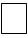  Қала/Город/ 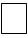 
6. Отбасылық жағдайы/Семейное положение
4. Туған жері/Место рождения/
Ауыл/Село/ Қала/Город/ 
6. Отбасылық жағдайы/Семейное положение
4. Туған жері/Место рождения/
Ауыл/Село/ Қала/Город/ 
6. Отбасылық жағдайы/Семейное положение
4. Туған жері/Место рождения/
Ауыл/Село/ Қала/Город/ 
6. Отбасылық жағдайы/Семейное положение
4. Туған жері/Место рождения/
Ауыл/Село/ Қала/Город/ 
6. Отбасылық жағдайы/Семейное положение
4. Туған жері/Место рождения/
Ауыл/Село/ Қала/Город/ 
6. Отбасылық жағдайы/Семейное положение
4. Туған жері/Место рождения/
Ауыл/Село/ Қала/Город/ 
6. Отбасылық жағдайы/Семейное положение
4. Туған жері/Место рождения/
Ауыл/Село/ Қала/Город/ 
6. Отбасылық жағдайы/Семейное положение
4. Туған жері/Место рождения/
Ауыл/Село/ Қала/Город/ 
6. Отбасылық жағдайы/Семейное положение
4. Туған жері/Место рождения/
Ауыл/Село/ Қала/Город/ 
6. Отбасылық жағдайы/Семейное положение
4. Туған жері/Место рождения/
Ауыл/Село/ Қала/Город/ 
6. Отбасылық жағдайы/Семейное положение
4. Туған жері/Место рождения/
Ауыл/Село/ Қала/Город/ 
6. Отбасылық жағдайы/Семейное положение
4. Туған жері/Место рождения/
Ауыл/Село/ Қала/Город/ 
6. Отбасылық жағдайы/Семейное положение
4. Туған жері/Место рождения/
Ауыл/Село/ Қала/Город/ 
6. Отбасылық жағдайы/Семейное положение
8. *Байланыс деректері /Контактные данные* Байланыс деректеріңіз өзгерген жағдайда ол туралы 5 күнтізбелік күн ішінде Әкімші қызметкерлерін ескерту қажет* В случае изменения контактных данных в течение 5 календарных дней необходимо оповестить сотрудников Администратора
8. *Байланыс деректері /Контактные данные* Байланыс деректеріңіз өзгерген жағдайда ол туралы 5 күнтізбелік күн ішінде Әкімші қызметкерлерін ескерту қажет* В случае изменения контактных данных в течение 5 календарных дней необходимо оповестить сотрудников Администратора
8. *Байланыс деректері /Контактные данные* Байланыс деректеріңіз өзгерген жағдайда ол туралы 5 күнтізбелік күн ішінде Әкімші қызметкерлерін ескерту қажет* В случае изменения контактных данных в течение 5 календарных дней необходимо оповестить сотрудников Администратора
8. *Байланыс деректері /Контактные данные* Байланыс деректеріңіз өзгерген жағдайда ол туралы 5 күнтізбелік күн ішінде Әкімші қызметкерлерін ескерту қажет* В случае изменения контактных данных в течение 5 календарных дней необходимо оповестить сотрудников Администратора
8. *Байланыс деректері /Контактные данные* Байланыс деректеріңіз өзгерген жағдайда ол туралы 5 күнтізбелік күн ішінде Әкімші қызметкерлерін ескерту қажет* В случае изменения контактных данных в течение 5 календарных дней необходимо оповестить сотрудников Администратора
8. *Байланыс деректері /Контактные данные* Байланыс деректеріңіз өзгерген жағдайда ол туралы 5 күнтізбелік күн ішінде Әкімші қызметкерлерін ескерту қажет* В случае изменения контактных данных в течение 5 календарных дней необходимо оповестить сотрудников Администратора
8. *Байланыс деректері /Контактные данные* Байланыс деректеріңіз өзгерген жағдайда ол туралы 5 күнтізбелік күн ішінде Әкімші қызметкерлерін ескерту қажет* В случае изменения контактных данных в течение 5 календарных дней необходимо оповестить сотрудников Администратора
8. *Байланыс деректері /Контактные данные* Байланыс деректеріңіз өзгерген жағдайда ол туралы 5 күнтізбелік күн ішінде Әкімші қызметкерлерін ескерту қажет* В случае изменения контактных данных в течение 5 календарных дней необходимо оповестить сотрудников Администратора
8. *Байланыс деректері /Контактные данные* Байланыс деректеріңіз өзгерген жағдайда ол туралы 5 күнтізбелік күн ішінде Әкімші қызметкерлерін ескерту қажет* В случае изменения контактных данных в течение 5 календарных дней необходимо оповестить сотрудников Администратора
8. *Байланыс деректері /Контактные данные* Байланыс деректеріңіз өзгерген жағдайда ол туралы 5 күнтізбелік күн ішінде Әкімші қызметкерлерін ескерту қажет* В случае изменения контактных данных в течение 5 календарных дней необходимо оповестить сотрудников Администратора
8. *Байланыс деректері /Контактные данные* Байланыс деректеріңіз өзгерген жағдайда ол туралы 5 күнтізбелік күн ішінде Әкімші қызметкерлерін ескерту қажет* В случае изменения контактных данных в течение 5 календарных дней необходимо оповестить сотрудников Администратора
8. *Байланыс деректері /Контактные данные* Байланыс деректеріңіз өзгерген жағдайда ол туралы 5 күнтізбелік күн ішінде Әкімші қызметкерлерін ескерту қажет* В случае изменения контактных данных в течение 5 календарных дней необходимо оповестить сотрудников Администратора
8. *Байланыс деректері /Контактные данные* Байланыс деректеріңіз өзгерген жағдайда ол туралы 5 күнтізбелік күн ішінде Әкімші қызметкерлерін ескерту қажет* В случае изменения контактных данных в течение 5 календарных дней необходимо оповестить сотрудников Администратора
8. *Байланыс деректері /Контактные данные* Байланыс деректеріңіз өзгерген жағдайда ол туралы 5 күнтізбелік күн ішінде Әкімші қызметкерлерін ескерту қажет* В случае изменения контактных данных в течение 5 календарных дней необходимо оповестить сотрудников Администратора
8. *Байланыс деректері /Контактные данные* Байланыс деректеріңіз өзгерген жағдайда ол туралы 5 күнтізбелік күн ішінде Әкімші қызметкерлерін ескерту қажет* В случае изменения контактных данных в течение 5 календарных дней необходимо оповестить сотрудников Администратора
8. *Байланыс деректері /Контактные данные* Байланыс деректеріңіз өзгерген жағдайда ол туралы 5 күнтізбелік күн ішінде Әкімші қызметкерлерін ескерту қажет* В случае изменения контактных данных в течение 5 календарных дней необходимо оповестить сотрудников Администратора
8. *Байланыс деректері /Контактные данные* Байланыс деректеріңіз өзгерген жағдайда ол туралы 5 күнтізбелік күн ішінде Әкімші қызметкерлерін ескерту қажет* В случае изменения контактных данных в течение 5 календарных дней необходимо оповестить сотрудников Администратора
8. *Байланыс деректері /Контактные данные* Байланыс деректеріңіз өзгерген жағдайда ол туралы 5 күнтізбелік күн ішінде Әкімші қызметкерлерін ескерту қажет* В случае изменения контактных данных в течение 5 календарных дней необходимо оповестить сотрудников Администратора
8. *Байланыс деректері /Контактные данные* Байланыс деректеріңіз өзгерген жағдайда ол туралы 5 күнтізбелік күн ішінде Әкімші қызметкерлерін ескерту қажет* В случае изменения контактных данных в течение 5 календарных дней необходимо оповестить сотрудников Администратора
8. *Байланыс деректері /Контактные данные* Байланыс деректеріңіз өзгерген жағдайда ол туралы 5 күнтізбелік күн ішінде Әкімші қызметкерлерін ескерту қажет* В случае изменения контактных данных в течение 5 календарных дней необходимо оповестить сотрудников Администратора
8. *Байланыс деректері /Контактные данные* Байланыс деректеріңіз өзгерген жағдайда ол туралы 5 күнтізбелік күн ішінде Әкімші қызметкерлерін ескерту қажет* В случае изменения контактных данных в течение 5 календарных дней необходимо оповестить сотрудников Администратора
8. *Байланыс деректері /Контактные данные* Байланыс деректеріңіз өзгерген жағдайда ол туралы 5 күнтізбелік күн ішінде Әкімші қызметкерлерін ескерту қажет* В случае изменения контактных данных в течение 5 календарных дней необходимо оповестить сотрудников Администратора
8. *Байланыс деректері /Контактные данные* Байланыс деректеріңіз өзгерген жағдайда ол туралы 5 күнтізбелік күн ішінде Әкімші қызметкерлерін ескерту қажет* В случае изменения контактных данных в течение 5 календарных дней необходимо оповестить сотрудников Администратора
8. *Байланыс деректері /Контактные данные* Байланыс деректеріңіз өзгерген жағдайда ол туралы 5 күнтізбелік күн ішінде Әкімші қызметкерлерін ескерту қажет* В случае изменения контактных данных в течение 5 календарных дней необходимо оповестить сотрудников Администратора
8. *Байланыс деректері /Контактные данные* Байланыс деректеріңіз өзгерген жағдайда ол туралы 5 күнтізбелік күн ішінде Әкімші қызметкерлерін ескерту қажет* В случае изменения контактных данных в течение 5 календарных дней необходимо оповестить сотрудников Администратора
8. *Байланыс деректері /Контактные данные* Байланыс деректеріңіз өзгерген жағдайда ол туралы 5 күнтізбелік күн ішінде Әкімші қызметкерлерін ескерту қажет* В случае изменения контактных данных в течение 5 календарных дней необходимо оповестить сотрудников Администратора
8. *Байланыс деректері /Контактные данные* Байланыс деректеріңіз өзгерген жағдайда ол туралы 5 күнтізбелік күн ішінде Әкімші қызметкерлерін ескерту қажет* В случае изменения контактных данных в течение 5 календарных дней необходимо оповестить сотрудников Администратора
8. *Байланыс деректері /Контактные данные* Байланыс деректеріңіз өзгерген жағдайда ол туралы 5 күнтізбелік күн ішінде Әкімші қызметкерлерін ескерту қажет* В случае изменения контактных данных в течение 5 календарных дней необходимо оповестить сотрудников Администратора
8. *Байланыс деректері /Контактные данные* Байланыс деректеріңіз өзгерген жағдайда ол туралы 5 күнтізбелік күн ішінде Әкімші қызметкерлерін ескерту қажет* В случае изменения контактных данных в течение 5 календарных дней необходимо оповестить сотрудников Администратора
8. *Байланыс деректері /Контактные данные* Байланыс деректеріңіз өзгерген жағдайда ол туралы 5 күнтізбелік күн ішінде Әкімші қызметкерлерін ескерту қажет* В случае изменения контактных данных в течение 5 календарных дней необходимо оповестить сотрудников Администратора
8. *Байланыс деректері /Контактные данные* Байланыс деректеріңіз өзгерген жағдайда ол туралы 5 күнтізбелік күн ішінде Әкімші қызметкерлерін ескерту қажет* В случае изменения контактных данных в течение 5 календарных дней необходимо оповестить сотрудников Администратора
8. *Байланыс деректері /Контактные данные* Байланыс деректеріңіз өзгерген жағдайда ол туралы 5 күнтізбелік күн ішінде Әкімші қызметкерлерін ескерту қажет* В случае изменения контактных данных в течение 5 календарных дней необходимо оповестить сотрудников Администратора
8. *Байланыс деректері /Контактные данные* Байланыс деректеріңіз өзгерген жағдайда ол туралы 5 күнтізбелік күн ішінде Әкімші қызметкерлерін ескерту қажет* В случае изменения контактных данных в течение 5 календарных дней необходимо оповестить сотрудников Администратора
8. *Байланыс деректері /Контактные данные* Байланыс деректеріңіз өзгерген жағдайда ол туралы 5 күнтізбелік күн ішінде Әкімші қызметкерлерін ескерту қажет* В случае изменения контактных данных в течение 5 календарных дней необходимо оповестить сотрудников Администратора
8. *Байланыс деректері /Контактные данные* Байланыс деректеріңіз өзгерген жағдайда ол туралы 5 күнтізбелік күн ішінде Әкімші қызметкерлерін ескерту қажет* В случае изменения контактных данных в течение 5 календарных дней необходимо оповестить сотрудников Администратора
8. *Байланыс деректері /Контактные данные* Байланыс деректеріңіз өзгерген жағдайда ол туралы 5 күнтізбелік күн ішінде Әкімші қызметкерлерін ескерту қажет* В случае изменения контактных данных в течение 5 календарных дней необходимо оповестить сотрудников Администратора
8. *Байланыс деректері /Контактные данные* Байланыс деректеріңіз өзгерген жағдайда ол туралы 5 күнтізбелік күн ішінде Әкімші қызметкерлерін ескерту қажет* В случае изменения контактных данных в течение 5 календарных дней необходимо оповестить сотрудников Администратора
8. *Байланыс деректері /Контактные данные* Байланыс деректеріңіз өзгерген жағдайда ол туралы 5 күнтізбелік күн ішінде Әкімші қызметкерлерін ескерту қажет* В случае изменения контактных данных в течение 5 календарных дней необходимо оповестить сотрудников Администратора
8. *Байланыс деректері /Контактные данные* Байланыс деректеріңіз өзгерген жағдайда ол туралы 5 күнтізбелік күн ішінде Әкімші қызметкерлерін ескерту қажет* В случае изменения контактных данных в течение 5 календарных дней необходимо оповестить сотрудников Администратора
8. *Байланыс деректері /Контактные данные* Байланыс деректеріңіз өзгерген жағдайда ол туралы 5 күнтізбелік күн ішінде Әкімші қызметкерлерін ескерту қажет* В случае изменения контактных данных в течение 5 календарных дней необходимо оповестить сотрудников Администратора
8. *Байланыс деректері /Контактные данные* Байланыс деректеріңіз өзгерген жағдайда ол туралы 5 күнтізбелік күн ішінде Әкімші қызметкерлерін ескерту қажет* В случае изменения контактных данных в течение 5 календарных дней необходимо оповестить сотрудников Администратора
Коды, үй телефоны/Код, домашний телефон/
Коды, үй телефоны/Код, домашний телефон/
Коды, үй телефоны/Код, домашний телефон/
Коды, үй телефоны/Код, домашний телефон/
Коды, үй телефоны/Код, домашний телефон/
Коды, үй телефоны/Код, домашний телефон/
Коды, үй телефоны/Код, домашний телефон/
Коды, үй телефоны/Код, домашний телефон/
Коды, үй телефоны/Код, домашний телефон/
Коды, үй телефоны/Код, домашний телефон/
Коды, үй телефоны/Код, домашний телефон/
Коды, үй телефоны/Код, домашний телефон/
Коды, үй телефоны/Код, домашний телефон/
Коды, үй телефоны/Код, домашний телефон/
Коды, үй телефоны/Код, домашний телефон/
Коды, үй телефоны/Код, домашний телефон/
Коды, үй телефоны/Код, домашний телефон/
Коды, үй телефоны/Код, домашний телефон/
Коды, үй телефоны/Код, домашний телефон/
Коды, үй телефоны/Код, домашний телефон/
Ұялы телефонының нөмірі/ Сотовый номер телефона
Ұялы телефонының нөмірі/ Сотовый номер телефона
Ұялы телефонының нөмірі/ Сотовый номер телефона
Ұялы телефонының нөмірі/ Сотовый номер телефона
Ұялы телефонының нөмірі/ Сотовый номер телефона
Ұялы телефонының нөмірі/ Сотовый номер телефона
Ұялы телефонының нөмірі/ Сотовый номер телефона
Ұялы телефонының нөмірі/ Сотовый номер телефона
Ұялы телефонының нөмірі/ Сотовый номер телефона
Ұялы телефонының нөмірі/ Сотовый номер телефона
Ұялы телефонының нөмірі/ Сотовый номер телефона
Ұялы телефонының нөмірі/ Сотовый номер телефона
Ұялы телефонының нөмірі/ Сотовый номер телефона
Ұялы телефонының нөмірі/ Сотовый номер телефона
Ұялы телефонының нөмірі/ Сотовый номер телефона
Ұялы телефонының нөмірі/ Сотовый номер телефона
Ұялы телефонының нөмірі/ Сотовый номер телефона
Ұялы телефонының нөмірі/ Сотовый номер телефона
Ұялы телефонының нөмірі/ Сотовый номер телефона
Ұялы телефонының нөмірі/ Сотовый номер телефона
Ұялы телефонының нөмірі/ Сотовый номер телефона
Коды, жұмыс телефоны/Код, рабочий телефон 
Коды, жұмыс телефоны/Код, рабочий телефон 
Коды, жұмыс телефоны/Код, рабочий телефон 
Коды, жұмыс телефоны/Код, рабочий телефон 
Коды, жұмыс телефоны/Код, рабочий телефон 
Коды, жұмыс телефоны/Код, рабочий телефон 
Коды, жұмыс телефоны/Код, рабочий телефон 
Коды, жұмыс телефоны/Код, рабочий телефон 
Коды, жұмыс телефоны/Код, рабочий телефон 
Коды, жұмыс телефоны/Код, рабочий телефон 
Коды, жұмыс телефоны/Код, рабочий телефон 
Коды, жұмыс телефоны/Код, рабочий телефон 
Коды, жұмыс телефоны/Код, рабочий телефон 
Коды, жұмыс телефоны/Код, рабочий телефон 
Коды, жұмыс телефоны/Код, рабочий телефон 
Коды, жұмыс телефоны/Код, рабочий телефон 
Коды, жұмыс телефоны/Код, рабочий телефон 
Коды, жұмыс телефоны/Код, рабочий телефон 
Коды, жұмыс телефоны/Код, рабочий телефон 
Коды, жұмыс телефоны/Код, рабочий телефон 
Қосымша байланыс телефондары/Дополнительные телефоны
Қосымша байланыс телефондары/Дополнительные телефоны
Қосымша байланыс телефондары/Дополнительные телефоны
Қосымша байланыс телефондары/Дополнительные телефоны
Қосымша байланыс телефондары/Дополнительные телефоны
Қосымша байланыс телефондары/Дополнительные телефоны
Қосымша байланыс телефондары/Дополнительные телефоны
Қосымша байланыс телефондары/Дополнительные телефоны
Қосымша байланыс телефондары/Дополнительные телефоны
Қосымша байланыс телефондары/Дополнительные телефоны
Қосымша байланыс телефондары/Дополнительные телефоны
Қосымша байланыс телефондары/Дополнительные телефоны
Қосымша байланыс телефондары/Дополнительные телефоны
Қосымша байланыс телефондары/Дополнительные телефоны
Қосымша байланыс телефондары/Дополнительные телефоны
Қосымша байланыс телефондары/Дополнительные телефоны
Қосымша байланыс телефондары/Дополнительные телефоны
Қосымша байланыс телефондары/Дополнительные телефоны
Қосымша байланыс телефондары/Дополнительные телефоны
Қосымша байланыс телефондары/Дополнительные телефоны
Қосымша байланыс телефондары/Дополнительные телефоны
e-mail(Электрондық поштаңызды үнемі тексеру қажет/Необходимо регулярно проверять электронную почту)Қосымша e-mail / Дополнительный e-mail
e-mail(Электрондық поштаңызды үнемі тексеру қажет/Необходимо регулярно проверять электронную почту)Қосымша e-mail / Дополнительный e-mail
e-mail(Электрондық поштаңызды үнемі тексеру қажет/Необходимо регулярно проверять электронную почту)Қосымша e-mail / Дополнительный e-mail
e-mail(Электрондық поштаңызды үнемі тексеру қажет/Необходимо регулярно проверять электронную почту)Қосымша e-mail / Дополнительный e-mail
e-mail(Электрондық поштаңызды үнемі тексеру қажет/Необходимо регулярно проверять электронную почту)Қосымша e-mail / Дополнительный e-mail
e-mail(Электрондық поштаңызды үнемі тексеру қажет/Необходимо регулярно проверять электронную почту)Қосымша e-mail / Дополнительный e-mail
e-mail(Электрондық поштаңызды үнемі тексеру қажет/Необходимо регулярно проверять электронную почту)Қосымша e-mail / Дополнительный e-mail
e-mail(Электрондық поштаңызды үнемі тексеру қажет/Необходимо регулярно проверять электронную почту)Қосымша e-mail / Дополнительный e-mail
e-mail(Электрондық поштаңызды үнемі тексеру қажет/Необходимо регулярно проверять электронную почту)Қосымша e-mail / Дополнительный e-mail
e-mail(Электрондық поштаңызды үнемі тексеру қажет/Необходимо регулярно проверять электронную почту)Қосымша e-mail / Дополнительный e-mail
e-mail(Электрондық поштаңызды үнемі тексеру қажет/Необходимо регулярно проверять электронную почту)Қосымша e-mail / Дополнительный e-mail
e-mail(Электрондық поштаңызды үнемі тексеру қажет/Необходимо регулярно проверять электронную почту)Қосымша e-mail / Дополнительный e-mail
e-mail(Электрондық поштаңызды үнемі тексеру қажет/Необходимо регулярно проверять электронную почту)Қосымша e-mail / Дополнительный e-mail
e-mail(Электрондық поштаңызды үнемі тексеру қажет/Необходимо регулярно проверять электронную почту)Қосымша e-mail / Дополнительный e-mail
e-mail(Электрондық поштаңызды үнемі тексеру қажет/Необходимо регулярно проверять электронную почту)Қосымша e-mail / Дополнительный e-mail
e-mail(Электрондық поштаңызды үнемі тексеру қажет/Необходимо регулярно проверять электронную почту)Қосымша e-mail / Дополнительный e-mail
e-mail(Электрондық поштаңызды үнемі тексеру қажет/Необходимо регулярно проверять электронную почту)Қосымша e-mail / Дополнительный e-mail
e-mail(Электрондық поштаңызды үнемі тексеру қажет/Необходимо регулярно проверять электронную почту)Қосымша e-mail / Дополнительный e-mail
e-mail(Электрондық поштаңызды үнемі тексеру қажет/Необходимо регулярно проверять электронную почту)Қосымша e-mail / Дополнительный e-mail
e-mail(Электрондық поштаңызды үнемі тексеру қажет/Необходимо регулярно проверять электронную почту)Қосымша e-mail / Дополнительный e-mail
e-mail(Электрондық поштаңызды үнемі тексеру қажет/Необходимо регулярно проверять электронную почту)Қосымша e-mail / Дополнительный e-mail
e-mail(Электрондық поштаңызды үнемі тексеру қажет/Необходимо регулярно проверять электронную почту)Қосымша e-mail / Дополнительный e-mail
e-mail(Электрондық поштаңызды үнемі тексеру қажет/Необходимо регулярно проверять электронную почту)Қосымша e-mail / Дополнительный e-mail
e-mail(Электрондық поштаңызды үнемі тексеру қажет/Необходимо регулярно проверять электронную почту)Қосымша e-mail / Дополнительный e-mail
e-mail(Электрондық поштаңызды үнемі тексеру қажет/Необходимо регулярно проверять электронную почту)Қосымша e-mail / Дополнительный e-mail
e-mail(Электрондық поштаңызды үнемі тексеру қажет/Необходимо регулярно проверять электронную почту)Қосымша e-mail / Дополнительный e-mail
e-mail(Электрондық поштаңызды үнемі тексеру қажет/Необходимо регулярно проверять электронную почту)Қосымша e-mail / Дополнительный e-mail
e-mail(Электрондық поштаңызды үнемі тексеру қажет/Необходимо регулярно проверять электронную почту)Қосымша e-mail / Дополнительный e-mail
e-mail(Электрондық поштаңызды үнемі тексеру қажет/Необходимо регулярно проверять электронную почту)Қосымша e-mail / Дополнительный e-mail
e-mail(Электрондық поштаңызды үнемі тексеру қажет/Необходимо регулярно проверять электронную почту)Қосымша e-mail / Дополнительный e-mail
e-mail(Электрондық поштаңызды үнемі тексеру қажет/Необходимо регулярно проверять электронную почту)Қосымша e-mail / Дополнительный e-mail
e-mail(Электрондық поштаңызды үнемі тексеру қажет/Необходимо регулярно проверять электронную почту)Қосымша e-mail / Дополнительный e-mail
e-mail(Электрондық поштаңызды үнемі тексеру қажет/Необходимо регулярно проверять электронную почту)Қосымша e-mail / Дополнительный e-mail
e-mail(Электрондық поштаңызды үнемі тексеру қажет/Необходимо регулярно проверять электронную почту)Қосымша e-mail / Дополнительный e-mail
e-mail(Электрондық поштаңызды үнемі тексеру қажет/Необходимо регулярно проверять электронную почту)Қосымша e-mail / Дополнительный e-mail
e-mail(Электрондық поштаңызды үнемі тексеру қажет/Необходимо регулярно проверять электронную почту)Қосымша e-mail / Дополнительный e-mail
e-mail(Электрондық поштаңызды үнемі тексеру қажет/Необходимо регулярно проверять электронную почту)Қосымша e-mail / Дополнительный e-mail
e-mail(Электрондық поштаңызды үнемі тексеру қажет/Необходимо регулярно проверять электронную почту)Қосымша e-mail / Дополнительный e-mail
e-mail(Электрондық поштаңызды үнемі тексеру қажет/Необходимо регулярно проверять электронную почту)Қосымша e-mail / Дополнительный e-mail
e-mail(Электрондық поштаңызды үнемі тексеру қажет/Необходимо регулярно проверять электронную почту)Қосымша e-mail / Дополнительный e-mail
e-mail(Электрондық поштаңызды үнемі тексеру қажет/Необходимо регулярно проверять электронную почту)Қосымша e-mail / Дополнительный e-mail
9. Тұрғылықты орны(толық мекенжайы, индексі)/Место проживания(полный адрес, индекс)Ел /Страна __________________________________Облысы /Область__________________________________Аудан/ Район__________________________________Қала/ауыл/Город/село_________________________________Көше/Улица_________________________________________
Үй/Дом _____Блок/Блок ______ Пәтер/Квартира _________
9. Тұрғылықты орны(толық мекенжайы, индексі)/Место проживания(полный адрес, индекс)Ел /Страна __________________________________Облысы /Область__________________________________Аудан/ Район__________________________________Қала/ауыл/Город/село_________________________________Көше/Улица_________________________________________
Үй/Дом _____Блок/Блок ______ Пәтер/Квартира _________
9. Тұрғылықты орны(толық мекенжайы, индексі)/Место проживания(полный адрес, индекс)Ел /Страна __________________________________Облысы /Область__________________________________Аудан/ Район__________________________________Қала/ауыл/Город/село_________________________________Көше/Улица_________________________________________
Үй/Дом _____Блок/Блок ______ Пәтер/Квартира _________
9. Тұрғылықты орны(толық мекенжайы, индексі)/Место проживания(полный адрес, индекс)Ел /Страна __________________________________Облысы /Область__________________________________Аудан/ Район__________________________________Қала/ауыл/Город/село_________________________________Көше/Улица_________________________________________
Үй/Дом _____Блок/Блок ______ Пәтер/Квартира _________
9. Тұрғылықты орны(толық мекенжайы, индексі)/Место проживания(полный адрес, индекс)Ел /Страна __________________________________Облысы /Область__________________________________Аудан/ Район__________________________________Қала/ауыл/Город/село_________________________________Көше/Улица_________________________________________
Үй/Дом _____Блок/Блок ______ Пәтер/Квартира _________
9. Тұрғылықты орны(толық мекенжайы, индексі)/Место проживания(полный адрес, индекс)Ел /Страна __________________________________Облысы /Область__________________________________Аудан/ Район__________________________________Қала/ауыл/Город/село_________________________________Көше/Улица_________________________________________
Үй/Дом _____Блок/Блок ______ Пәтер/Квартира _________
9. Тұрғылықты орны(толық мекенжайы, индексі)/Место проживания(полный адрес, индекс)Ел /Страна __________________________________Облысы /Область__________________________________Аудан/ Район__________________________________Қала/ауыл/Город/село_________________________________Көше/Улица_________________________________________
Үй/Дом _____Блок/Блок ______ Пәтер/Квартира _________
9. Тұрғылықты орны(толық мекенжайы, индексі)/Место проживания(полный адрес, индекс)Ел /Страна __________________________________Облысы /Область__________________________________Аудан/ Район__________________________________Қала/ауыл/Город/село_________________________________Көше/Улица_________________________________________
Үй/Дом _____Блок/Блок ______ Пәтер/Квартира _________
9. Тұрғылықты орны(толық мекенжайы, индексі)/Место проживания(полный адрес, индекс)Ел /Страна __________________________________Облысы /Область__________________________________Аудан/ Район__________________________________Қала/ауыл/Город/село_________________________________Көше/Улица_________________________________________
Үй/Дом _____Блок/Блок ______ Пәтер/Квартира _________
9. Тұрғылықты орны(толық мекенжайы, индексі)/Место проживания(полный адрес, индекс)Ел /Страна __________________________________Облысы /Область__________________________________Аудан/ Район__________________________________Қала/ауыл/Город/село_________________________________Көше/Улица_________________________________________
Үй/Дом _____Блок/Блок ______ Пәтер/Квартира _________
9. Тұрғылықты орны(толық мекенжайы, индексі)/Место проживания(полный адрес, индекс)Ел /Страна __________________________________Облысы /Область__________________________________Аудан/ Район__________________________________Қала/ауыл/Город/село_________________________________Көше/Улица_________________________________________
Үй/Дом _____Блок/Блок ______ Пәтер/Квартира _________
9. Тұрғылықты орны(толық мекенжайы, индексі)/Место проживания(полный адрес, индекс)Ел /Страна __________________________________Облысы /Область__________________________________Аудан/ Район__________________________________Қала/ауыл/Город/село_________________________________Көше/Улица_________________________________________
Үй/Дом _____Блок/Блок ______ Пәтер/Квартира _________
9. Тұрғылықты орны(толық мекенжайы, индексі)/Место проживания(полный адрес, индекс)Ел /Страна __________________________________Облысы /Область__________________________________Аудан/ Район__________________________________Қала/ауыл/Город/село_________________________________Көше/Улица_________________________________________
Үй/Дом _____Блок/Блок ______ Пәтер/Квартира _________
9. Тұрғылықты орны(толық мекенжайы, индексі)/Место проживания(полный адрес, индекс)Ел /Страна __________________________________Облысы /Область__________________________________Аудан/ Район__________________________________Қала/ауыл/Город/село_________________________________Көше/Улица_________________________________________
Үй/Дом _____Блок/Блок ______ Пәтер/Квартира _________
9. Тұрғылықты орны(толық мекенжайы, индексі)/Место проживания(полный адрес, индекс)Ел /Страна __________________________________Облысы /Область__________________________________Аудан/ Район__________________________________Қала/ауыл/Город/село_________________________________Көше/Улица_________________________________________
Үй/Дом _____Блок/Блок ______ Пәтер/Квартира _________
9. Тұрғылықты орны(толық мекенжайы, индексі)/Место проживания(полный адрес, индекс)Ел /Страна __________________________________Облысы /Область__________________________________Аудан/ Район__________________________________Қала/ауыл/Город/село_________________________________Көше/Улица_________________________________________
Үй/Дом _____Блок/Блок ______ Пәтер/Квартира _________
9. Тұрғылықты орны(толық мекенжайы, индексі)/Место проживания(полный адрес, индекс)Ел /Страна __________________________________Облысы /Область__________________________________Аудан/ Район__________________________________Қала/ауыл/Город/село_________________________________Көше/Улица_________________________________________
Үй/Дом _____Блок/Блок ______ Пәтер/Квартира _________
9. Тұрғылықты орны(толық мекенжайы, индексі)/Место проживания(полный адрес, индекс)Ел /Страна __________________________________Облысы /Область__________________________________Аудан/ Район__________________________________Қала/ауыл/Город/село_________________________________Көше/Улица_________________________________________
Үй/Дом _____Блок/Блок ______ Пәтер/Квартира _________
9. Тұрғылықты орны(толық мекенжайы, индексі)/Место проживания(полный адрес, индекс)Ел /Страна __________________________________Облысы /Область__________________________________Аудан/ Район__________________________________Қала/ауыл/Город/село_________________________________Көше/Улица_________________________________________
Үй/Дом _____Блок/Блок ______ Пәтер/Квартира _________
9. Тұрғылықты орны(толық мекенжайы, индексі)/Место проживания(полный адрес, индекс)Ел /Страна __________________________________Облысы /Область__________________________________Аудан/ Район__________________________________Қала/ауыл/Город/село_________________________________Көше/Улица_________________________________________
Үй/Дом _____Блок/Блок ______ Пәтер/Квартира _________
10. Тіркелген орны (толық мекенжайы, индексі)/Место прописки (полный адрес, индекс)Ел/Страна ___________________________________________Облысы / Область __________________________________________Аудан/Район _______________________________________________Қала/ауыл/Город/село________________________________________Көше/Улица________________________________________________Үй/Дом _______ Блок/Блок __________ Пәтер/Квартира _________
10. Тіркелген орны (толық мекенжайы, индексі)/Место прописки (полный адрес, индекс)Ел/Страна ___________________________________________Облысы / Область __________________________________________Аудан/Район _______________________________________________Қала/ауыл/Город/село________________________________________Көше/Улица________________________________________________Үй/Дом _______ Блок/Блок __________ Пәтер/Квартира _________
10. Тіркелген орны (толық мекенжайы, индексі)/Место прописки (полный адрес, индекс)Ел/Страна ___________________________________________Облысы / Область __________________________________________Аудан/Район _______________________________________________Қала/ауыл/Город/село________________________________________Көше/Улица________________________________________________Үй/Дом _______ Блок/Блок __________ Пәтер/Квартира _________
10. Тіркелген орны (толық мекенжайы, индексі)/Место прописки (полный адрес, индекс)Ел/Страна ___________________________________________Облысы / Область __________________________________________Аудан/Район _______________________________________________Қала/ауыл/Город/село________________________________________Көше/Улица________________________________________________Үй/Дом _______ Блок/Блок __________ Пәтер/Квартира _________
10. Тіркелген орны (толық мекенжайы, индексі)/Место прописки (полный адрес, индекс)Ел/Страна ___________________________________________Облысы / Область __________________________________________Аудан/Район _______________________________________________Қала/ауыл/Город/село________________________________________Көше/Улица________________________________________________Үй/Дом _______ Блок/Блок __________ Пәтер/Квартира _________
10. Тіркелген орны (толық мекенжайы, индексі)/Место прописки (полный адрес, индекс)Ел/Страна ___________________________________________Облысы / Область __________________________________________Аудан/Район _______________________________________________Қала/ауыл/Город/село________________________________________Көше/Улица________________________________________________Үй/Дом _______ Блок/Блок __________ Пәтер/Квартира _________
10. Тіркелген орны (толық мекенжайы, индексі)/Место прописки (полный адрес, индекс)Ел/Страна ___________________________________________Облысы / Область __________________________________________Аудан/Район _______________________________________________Қала/ауыл/Город/село________________________________________Көше/Улица________________________________________________Үй/Дом _______ Блок/Блок __________ Пәтер/Квартира _________
10. Тіркелген орны (толық мекенжайы, индексі)/Место прописки (полный адрес, индекс)Ел/Страна ___________________________________________Облысы / Область __________________________________________Аудан/Район _______________________________________________Қала/ауыл/Город/село________________________________________Көше/Улица________________________________________________Үй/Дом _______ Блок/Блок __________ Пәтер/Квартира _________
10. Тіркелген орны (толық мекенжайы, индексі)/Место прописки (полный адрес, индекс)Ел/Страна ___________________________________________Облысы / Область __________________________________________Аудан/Район _______________________________________________Қала/ауыл/Город/село________________________________________Көше/Улица________________________________________________Үй/Дом _______ Блок/Блок __________ Пәтер/Квартира _________
10. Тіркелген орны (толық мекенжайы, индексі)/Место прописки (полный адрес, индекс)Ел/Страна ___________________________________________Облысы / Область __________________________________________Аудан/Район _______________________________________________Қала/ауыл/Город/село________________________________________Көше/Улица________________________________________________Үй/Дом _______ Блок/Блок __________ Пәтер/Квартира _________
10. Тіркелген орны (толық мекенжайы, индексі)/Место прописки (полный адрес, индекс)Ел/Страна ___________________________________________Облысы / Область __________________________________________Аудан/Район _______________________________________________Қала/ауыл/Город/село________________________________________Көше/Улица________________________________________________Үй/Дом _______ Блок/Блок __________ Пәтер/Квартира _________
10. Тіркелген орны (толық мекенжайы, индексі)/Место прописки (полный адрес, индекс)Ел/Страна ___________________________________________Облысы / Область __________________________________________Аудан/Район _______________________________________________Қала/ауыл/Город/село________________________________________Көше/Улица________________________________________________Үй/Дом _______ Блок/Блок __________ Пәтер/Квартира _________
10. Тіркелген орны (толық мекенжайы, индексі)/Место прописки (полный адрес, индекс)Ел/Страна ___________________________________________Облысы / Область __________________________________________Аудан/Район _______________________________________________Қала/ауыл/Город/село________________________________________Көше/Улица________________________________________________Үй/Дом _______ Блок/Блок __________ Пәтер/Квартира _________
10. Тіркелген орны (толық мекенжайы, индексі)/Место прописки (полный адрес, индекс)Ел/Страна ___________________________________________Облысы / Область __________________________________________Аудан/Район _______________________________________________Қала/ауыл/Город/село________________________________________Көше/Улица________________________________________________Үй/Дом _______ Блок/Блок __________ Пәтер/Квартира _________
10. Тіркелген орны (толық мекенжайы, индексі)/Место прописки (полный адрес, индекс)Ел/Страна ___________________________________________Облысы / Область __________________________________________Аудан/Район _______________________________________________Қала/ауыл/Город/село________________________________________Көше/Улица________________________________________________Үй/Дом _______ Блок/Блок __________ Пәтер/Квартира _________
10. Тіркелген орны (толық мекенжайы, индексі)/Место прописки (полный адрес, индекс)Ел/Страна ___________________________________________Облысы / Область __________________________________________Аудан/Район _______________________________________________Қала/ауыл/Город/село________________________________________Көше/Улица________________________________________________Үй/Дом _______ Блок/Блок __________ Пәтер/Квартира _________
10. Тіркелген орны (толық мекенжайы, индексі)/Место прописки (полный адрес, индекс)Ел/Страна ___________________________________________Облысы / Область __________________________________________Аудан/Район _______________________________________________Қала/ауыл/Город/село________________________________________Көше/Улица________________________________________________Үй/Дом _______ Блок/Блок __________ Пәтер/Квартира _________
10. Тіркелген орны (толық мекенжайы, индексі)/Место прописки (полный адрес, индекс)Ел/Страна ___________________________________________Облысы / Область __________________________________________Аудан/Район _______________________________________________Қала/ауыл/Город/село________________________________________Көше/Улица________________________________________________Үй/Дом _______ Блок/Блок __________ Пәтер/Квартира _________
10. Тіркелген орны (толық мекенжайы, индексі)/Место прописки (полный адрес, индекс)Ел/Страна ___________________________________________Облысы / Область __________________________________________Аудан/Район _______________________________________________Қала/ауыл/Город/село________________________________________Көше/Улица________________________________________________Үй/Дом _______ Блок/Блок __________ Пәтер/Квартира _________
10. Тіркелген орны (толық мекенжайы, индексі)/Место прописки (полный адрес, индекс)Ел/Страна ___________________________________________Облысы / Область __________________________________________Аудан/Район _______________________________________________Қала/ауыл/Город/село________________________________________Көше/Улица________________________________________________Үй/Дом _______ Блок/Блок __________ Пәтер/Квартира _________
10. Тіркелген орны (толық мекенжайы, индексі)/Место прописки (полный адрес, индекс)Ел/Страна ___________________________________________Облысы / Область __________________________________________Аудан/Район _______________________________________________Қала/ауыл/Город/село________________________________________Көше/Улица________________________________________________Үй/Дом _______ Блок/Блок __________ Пәтер/Квартира _________
/*Міндетті түрде толтырылады/*Заполняется в обязательном порядке
/*Міндетті түрде толтырылады/*Заполняется в обязательном порядке
/*Міндетті түрде толтырылады/*Заполняется в обязательном порядке
/*Міндетті түрде толтырылады/*Заполняется в обязательном порядке
/*Міндетті түрде толтырылады/*Заполняется в обязательном порядке
/*Міндетті түрде толтырылады/*Заполняется в обязательном порядке
/*Міндетті түрде толтырылады/*Заполняется в обязательном порядке
/*Міндетті түрде толтырылады/*Заполняется в обязательном порядке
/*Міндетті түрде толтырылады/*Заполняется в обязательном порядке
/*Міндетті түрде толтырылады/*Заполняется в обязательном порядке
/*Міндетті түрде толтырылады/*Заполняется в обязательном порядке
/*Міндетті түрде толтырылады/*Заполняется в обязательном порядке
/*Міндетті түрде толтырылады/*Заполняется в обязательном порядке
/*Міндетті түрде толтырылады/*Заполняется в обязательном порядке
/*Міндетті түрде толтырылады/*Заполняется в обязательном порядке
/*Міндетті түрде толтырылады/*Заполняется в обязательном порядке
/*Міндетті түрде толтырылады/*Заполняется в обязательном порядке
/*Міндетті түрде толтырылады/*Заполняется в обязательном порядке
/*Міндетті түрде толтырылады/*Заполняется в обязательном порядке
/*Міндетті түрде толтырылады/*Заполняется в обязательном порядке
/*Міндетті түрде толтырылады/*Заполняется в обязательном порядке
/*Міндетті түрде толтырылады/*Заполняется в обязательном порядке
/*Міндетті түрде толтырылады/*Заполняется в обязательном порядке
/*Міндетті түрде толтырылады/*Заполняется в обязательном порядке
/*Міндетті түрде толтырылады/*Заполняется в обязательном порядке
/*Міндетті түрде толтырылады/*Заполняется в обязательном порядке
/*Міндетті түрде толтырылады/*Заполняется в обязательном порядке
/*Міндетті түрде толтырылады/*Заполняется в обязательном порядке
/*Міндетті түрде толтырылады/*Заполняется в обязательном порядке
/*Міндетті түрде толтырылады/*Заполняется в обязательном порядке
/*Міндетті түрде толтырылады/*Заполняется в обязательном порядке
/*Міндетті түрде толтырылады/*Заполняется в обязательном порядке
/*Міндетті түрде толтырылады/*Заполняется в обязательном порядке
/*Міндетті түрде толтырылады/*Заполняется в обязательном порядке
/*Міндетті түрде толтырылады/*Заполняется в обязательном порядке
/*Міндетті түрде толтырылады/*Заполняется в обязательном порядке
/*Міндетті түрде толтырылады/*Заполняется в обязательном порядке
/*Міндетті түрде толтырылады/*Заполняется в обязательном порядке
/*Міндетті түрде толтырылады/*Заполняется в обязательном порядке
/*Міндетті түрде толтырылады/*Заполняется в обязательном порядке
/*Міндетті түрде толтырылады/*Заполняется в обязательном порядке
11. Жақын туған-туысқандары/ата-анасы/жұбайы/балалары туралы мәліметтер/Сведения о ближайших родственниках/родители/супруг(а)/дети:
11. Жақын туған-туысқандары/ата-анасы/жұбайы/балалары туралы мәліметтер/Сведения о ближайших родственниках/родители/супруг(а)/дети:
11. Жақын туған-туысқандары/ата-анасы/жұбайы/балалары туралы мәліметтер/Сведения о ближайших родственниках/родители/супруг(а)/дети:
11. Жақын туған-туысқандары/ата-анасы/жұбайы/балалары туралы мәліметтер/Сведения о ближайших родственниках/родители/супруг(а)/дети:
11. Жақын туған-туысқандары/ата-анасы/жұбайы/балалары туралы мәліметтер/Сведения о ближайших родственниках/родители/супруг(а)/дети:
11. Жақын туған-туысқандары/ата-анасы/жұбайы/балалары туралы мәліметтер/Сведения о ближайших родственниках/родители/супруг(а)/дети:
11. Жақын туған-туысқандары/ата-анасы/жұбайы/балалары туралы мәліметтер/Сведения о ближайших родственниках/родители/супруг(а)/дети:
11. Жақын туған-туысқандары/ата-анасы/жұбайы/балалары туралы мәліметтер/Сведения о ближайших родственниках/родители/супруг(а)/дети:
11. Жақын туған-туысқандары/ата-анасы/жұбайы/балалары туралы мәліметтер/Сведения о ближайших родственниках/родители/супруг(а)/дети:
11. Жақын туған-туысқандары/ата-анасы/жұбайы/балалары туралы мәліметтер/Сведения о ближайших родственниках/родители/супруг(а)/дети:
11. Жақын туған-туысқандары/ата-анасы/жұбайы/балалары туралы мәліметтер/Сведения о ближайших родственниках/родители/супруг(а)/дети:
11. Жақын туған-туысқандары/ата-анасы/жұбайы/балалары туралы мәліметтер/Сведения о ближайших родственниках/родители/супруг(а)/дети:
11. Жақын туған-туысқандары/ата-анасы/жұбайы/балалары туралы мәліметтер/Сведения о ближайших родственниках/родители/супруг(а)/дети:
11. Жақын туған-туысқандары/ата-анасы/жұбайы/балалары туралы мәліметтер/Сведения о ближайших родственниках/родители/супруг(а)/дети:
11. Жақын туған-туысқандары/ата-анасы/жұбайы/балалары туралы мәліметтер/Сведения о ближайших родственниках/родители/супруг(а)/дети:
11. Жақын туған-туысқандары/ата-анасы/жұбайы/балалары туралы мәліметтер/Сведения о ближайших родственниках/родители/супруг(а)/дети:
11. Жақын туған-туысқандары/ата-анасы/жұбайы/балалары туралы мәліметтер/Сведения о ближайших родственниках/родители/супруг(а)/дети:
11. Жақын туған-туысқандары/ата-анасы/жұбайы/балалары туралы мәліметтер/Сведения о ближайших родственниках/родители/супруг(а)/дети:
11. Жақын туған-туысқандары/ата-анасы/жұбайы/балалары туралы мәліметтер/Сведения о ближайших родственниках/родители/супруг(а)/дети:
11. Жақын туған-туысқандары/ата-анасы/жұбайы/балалары туралы мәліметтер/Сведения о ближайших родственниках/родители/супруг(а)/дети:
11. Жақын туған-туысқандары/ата-анасы/жұбайы/балалары туралы мәліметтер/Сведения о ближайших родственниках/родители/супруг(а)/дети:
11. Жақын туған-туысқандары/ата-анасы/жұбайы/балалары туралы мәліметтер/Сведения о ближайших родственниках/родители/супруг(а)/дети:
11. Жақын туған-туысқандары/ата-анасы/жұбайы/балалары туралы мәліметтер/Сведения о ближайших родственниках/родители/супруг(а)/дети:
11. Жақын туған-туысқандары/ата-анасы/жұбайы/балалары туралы мәліметтер/Сведения о ближайших родственниках/родители/супруг(а)/дети:
11. Жақын туған-туысқандары/ата-анасы/жұбайы/балалары туралы мәліметтер/Сведения о ближайших родственниках/родители/супруг(а)/дети:
11. Жақын туған-туысқандары/ата-анасы/жұбайы/балалары туралы мәліметтер/Сведения о ближайших родственниках/родители/супруг(а)/дети:
11. Жақын туған-туысқандары/ата-анасы/жұбайы/балалары туралы мәліметтер/Сведения о ближайших родственниках/родители/супруг(а)/дети:
11. Жақын туған-туысқандары/ата-анасы/жұбайы/балалары туралы мәліметтер/Сведения о ближайших родственниках/родители/супруг(а)/дети:
11. Жақын туған-туысқандары/ата-анасы/жұбайы/балалары туралы мәліметтер/Сведения о ближайших родственниках/родители/супруг(а)/дети:
11. Жақын туған-туысқандары/ата-анасы/жұбайы/балалары туралы мәліметтер/Сведения о ближайших родственниках/родители/супруг(а)/дети:
11. Жақын туған-туысқандары/ата-анасы/жұбайы/балалары туралы мәліметтер/Сведения о ближайших родственниках/родители/супруг(а)/дети:
11. Жақын туған-туысқандары/ата-анасы/жұбайы/балалары туралы мәліметтер/Сведения о ближайших родственниках/родители/супруг(а)/дети:
11. Жақын туған-туысқандары/ата-анасы/жұбайы/балалары туралы мәліметтер/Сведения о ближайших родственниках/родители/супруг(а)/дети:
11. Жақын туған-туысқандары/ата-анасы/жұбайы/балалары туралы мәліметтер/Сведения о ближайших родственниках/родители/супруг(а)/дети:
11. Жақын туған-туысқандары/ата-анасы/жұбайы/балалары туралы мәліметтер/Сведения о ближайших родственниках/родители/супруг(а)/дети:
11. Жақын туған-туысқандары/ата-анасы/жұбайы/балалары туралы мәліметтер/Сведения о ближайших родственниках/родители/супруг(а)/дети:
11. Жақын туған-туысқандары/ата-анасы/жұбайы/балалары туралы мәліметтер/Сведения о ближайших родственниках/родители/супруг(а)/дети:
11. Жақын туған-туысқандары/ата-анасы/жұбайы/балалары туралы мәліметтер/Сведения о ближайших родственниках/родители/супруг(а)/дети:
11. Жақын туған-туысқандары/ата-анасы/жұбайы/балалары туралы мәліметтер/Сведения о ближайших родственниках/родители/супруг(а)/дети:
11. Жақын туған-туысқандары/ата-анасы/жұбайы/балалары туралы мәліметтер/Сведения о ближайших родственниках/родители/супруг(а)/дети:
11. Жақын туған-туысқандары/ата-анасы/жұбайы/балалары туралы мәліметтер/Сведения о ближайших родственниках/родители/супруг(а)/дети:
Туысқандық дәрежесі/ Степень родства
Туысқандық дәрежесі/ Степень родства
Туысқандық дәрежесі/ Степень родства
Туысқандық дәрежесі/ Степень родства
Туысқандық дәрежесі/ Степень родства
Туысқандық дәрежесі/ Степень родства
Туысқандық дәрежесі/ Степень родства
Туысқандық дәрежесі/ Степень родства
Туысқандық дәрежесі/ Степень родства
Туысқандық дәрежесі/ Степень родства
Туысқандық дәрежесі/ Степень родства
Туысқандық дәрежесі/ Степень родства
Аты-жөні, әкесінің аты (болған жағдайда)/ФИО (при наличии)Туған жылы/Год рождения
Аты-жөні, әкесінің аты (болған жағдайда)/ФИО (при наличии)Туған жылы/Год рождения
Аты-жөні, әкесінің аты (болған жағдайда)/ФИО (при наличии)Туған жылы/Год рождения
Аты-жөні, әкесінің аты (болған жағдайда)/ФИО (при наличии)Туған жылы/Год рождения
Аты-жөні, әкесінің аты (болған жағдайда)/ФИО (при наличии)Туған жылы/Год рождения
Аты-жөні, әкесінің аты (болған жағдайда)/ФИО (при наличии)Туған жылы/Год рождения
Аты-жөні, әкесінің аты (болған жағдайда)/ФИО (при наличии)Туған жылы/Год рождения
Аты-жөні, әкесінің аты (болған жағдайда)/ФИО (при наличии)Туған жылы/Год рождения
Аты-жөні, әкесінің аты (болған жағдайда)/ФИО (при наличии)Туған жылы/Год рождения
Аты-жөні, әкесінің аты (болған жағдайда)/ФИО (при наличии)Туған жылы/Год рождения
Аты-жөні, әкесінің аты (болған жағдайда)/ФИО (при наличии)Туған жылы/Год рождения
Аты-жөні, әкесінің аты (болған жағдайда)/ФИО (при наличии)Туған жылы/Год рождения
Аты-жөні, әкесінің аты (болған жағдайда)/ФИО (при наличии)Туған жылы/Год рождения
Аты-жөні, әкесінің аты (болған жағдайда)/ФИО (при наличии)Туған жылы/Год рождения
Аты-жөні, әкесінің аты (болған жағдайда)/ФИО (при наличии)Туған жылы/Год рождения
Аты-жөні, әкесінің аты (болған жағдайда)/ФИО (при наличии)Туған жылы/Год рождения
Аты-жөні, әкесінің аты (болған жағдайда)/ФИО (при наличии)Туған жылы/Год рождения
Жұмыс/оқу орны,қызметі, қызметтік телефоны/Место работы /учебы/,должность, телефон,
Жұмыс/оқу орны,қызметі, қызметтік телефоны/Место работы /учебы/,должность, телефон,
Жұмыс/оқу орны,қызметі, қызметтік телефоны/Место работы /учебы/,должность, телефон,
Жұмыс/оқу орны,қызметі, қызметтік телефоны/Место работы /учебы/,должность, телефон,
Жұмыс/оқу орны,қызметі, қызметтік телефоны/Место работы /учебы/,должность, телефон,
Жұмыс/оқу орны,қызметі, қызметтік телефоны/Место работы /учебы/,должность, телефон,
Жұмыс/оқу орны,қызметі, қызметтік телефоны/Место работы /учебы/,должность, телефон,
Үй мекенжайы,қаланың/өңірінің коды, телефон/Домашний адрес, код города/региона, телефон
Үй мекенжайы,қаланың/өңірінің коды, телефон/Домашний адрес, код города/региона, телефон
Үй мекенжайы,қаланың/өңірінің коды, телефон/Домашний адрес, код города/региона, телефон
Ата-анаңыздың қызмет ету саласын көрсетіңіз/Укажите сферу деятельности родителей
Ата-анаңыздың қызмет ету саласын көрсетіңіз/Укажите сферу деятельности родителей
Әкесі/ Отец
Әкесі/ Отец
Әкесі/ Отец
Әкесі/ Отец
Әкесі/ Отец
Әкесі/ Отец
Әкесі/ Отец
Әкесі/ Отец
Әкесі/ Отец
Әкесі/ Отец
Әкесі/ Отец
Әкесі/ Отец
Анасы/Мать
Анасы/Мать
Анасы/Мать
Анасы/Мать
Анасы/Мать
Анасы/Мать
Анасы/Мать
Анасы/Мать
Анасы/Мать
Анасы/Мать
Анасы/Мать
Анасы/Мать
Жұбайы/ Супруг(а)
Жұбайы/ Супруг(а)
Жұбайы/ Супруг(а)
Жұбайы/ Супруг(а)
Жұбайы/ Супруг(а)
Жұбайы/ Супруг(а)
Жұбайы/ Супруг(а)
Жұбайы/ Супруг(а)
Жұбайы/ Супруг(а)
Жұбайы/ Супруг(а)
Жұбайы/ Супруг(а)
Жұбайы/ Супруг(а)
Балалары/ Дети
Балалары/ Дети
Балалары/ Дети
Балалары/ Дети
Балалары/ Дети
Балалары/ Дети
Балалары/ Дети
Балалары/ Дети
Балалары/ Дети
Балалары/ Дети
Балалары/ Дети
Балалары/ Дети
2. БІЛІМІ/ОБРАЗОВАНИЕ
2. БІЛІМІ/ОБРАЗОВАНИЕ
2. БІЛІМІ/ОБРАЗОВАНИЕ
2. БІЛІМІ/ОБРАЗОВАНИЕ
2. БІЛІМІ/ОБРАЗОВАНИЕ
2. БІЛІМІ/ОБРАЗОВАНИЕ
2. БІЛІМІ/ОБРАЗОВАНИЕ
2. БІЛІМІ/ОБРАЗОВАНИЕ
2. БІЛІМІ/ОБРАЗОВАНИЕ
2. БІЛІМІ/ОБРАЗОВАНИЕ
2. БІЛІМІ/ОБРАЗОВАНИЕ
2. БІЛІМІ/ОБРАЗОВАНИЕ
2. БІЛІМІ/ОБРАЗОВАНИЕ
2. БІЛІМІ/ОБРАЗОВАНИЕ
2. БІЛІМІ/ОБРАЗОВАНИЕ
2. БІЛІМІ/ОБРАЗОВАНИЕ
2. БІЛІМІ/ОБРАЗОВАНИЕ
2. БІЛІМІ/ОБРАЗОВАНИЕ
2. БІЛІМІ/ОБРАЗОВАНИЕ
2. БІЛІМІ/ОБРАЗОВАНИЕ
2. БІЛІМІ/ОБРАЗОВАНИЕ
2. БІЛІМІ/ОБРАЗОВАНИЕ
2. БІЛІМІ/ОБРАЗОВАНИЕ
2. БІЛІМІ/ОБРАЗОВАНИЕ
2. БІЛІМІ/ОБРАЗОВАНИЕ
2. БІЛІМІ/ОБРАЗОВАНИЕ
2. БІЛІМІ/ОБРАЗОВАНИЕ
2. БІЛІМІ/ОБРАЗОВАНИЕ
2. БІЛІМІ/ОБРАЗОВАНИЕ
2. БІЛІМІ/ОБРАЗОВАНИЕ
2. БІЛІМІ/ОБРАЗОВАНИЕ
2. БІЛІМІ/ОБРАЗОВАНИЕ
2. БІЛІМІ/ОБРАЗОВАНИЕ
2. БІЛІМІ/ОБРАЗОВАНИЕ
2. БІЛІМІ/ОБРАЗОВАНИЕ
2. БІЛІМІ/ОБРАЗОВАНИЕ
2. БІЛІМІ/ОБРАЗОВАНИЕ
2. БІЛІМІ/ОБРАЗОВАНИЕ
2. БІЛІМІ/ОБРАЗОВАНИЕ
2. БІЛІМІ/ОБРАЗОВАНИЕ
2. БІЛІМІ/ОБРАЗОВАНИЕ
12. Жоғары білім/Высшее образование 
12. Жоғары білім/Высшее образование 
12. Жоғары білім/Высшее образование 
12. Жоғары білім/Высшее образование 
12. Жоғары білім/Высшее образование 
12. Жоғары білім/Высшее образование 
12. Жоғары білім/Высшее образование 
12. Жоғары білім/Высшее образование 
12. Жоғары білім/Высшее образование 
12. Жоғары білім/Высшее образование 
12. Жоғары білім/Высшее образование 
12. Жоғары білім/Высшее образование 
12. Жоғары білім/Высшее образование 
12. Жоғары білім/Высшее образование 
12. Жоғары білім/Высшее образование 
12. Жоғары білім/Высшее образование 
12. Жоғары білім/Высшее образование 
12. Жоғары білім/Высшее образование 
12. Жоғары білім/Высшее образование 
12. Жоғары білім/Высшее образование 
12. Жоғары білім/Высшее образование 
12. Жоғары білім/Высшее образование 
12. Жоғары білім/Высшее образование 
12. Жоғары білім/Высшее образование 
12. Жоғары білім/Высшее образование 
12. Жоғары білім/Высшее образование 
12. Жоғары білім/Высшее образование 
12. Жоғары білім/Высшее образование 
12. Жоғары білім/Высшее образование 
12. Жоғары білім/Высшее образование 
12. Жоғары білім/Высшее образование 
12. Жоғары білім/Высшее образование 
12. Жоғары білім/Высшее образование 
12. Жоғары білім/Высшее образование 
12. Жоғары білім/Высшее образование 
12. Жоғары білім/Высшее образование 
12. Жоғары білім/Высшее образование 
12. Жоғары білім/Высшее образование 
12. Жоғары білім/Высшее образование 
12. Жоғары білім/Высшее образование 
12. Жоғары білім/Высшее образование 
Жоғары білім беру ұйымының атауы/Наименование организации высшего образования _______________________________________________________________________________________________________________________
Жоғары білім беру ұйымының атауы/Наименование организации высшего образования _______________________________________________________________________________________________________________________
Жоғары білім беру ұйымының атауы/Наименование организации высшего образования _______________________________________________________________________________________________________________________
Жоғары білім беру ұйымының атауы/Наименование организации высшего образования _______________________________________________________________________________________________________________________
Жоғары білім беру ұйымының атауы/Наименование организации высшего образования _______________________________________________________________________________________________________________________
Жоғары білім беру ұйымының атауы/Наименование организации высшего образования _______________________________________________________________________________________________________________________
Жоғары білім беру ұйымының атауы/Наименование организации высшего образования _______________________________________________________________________________________________________________________
Жоғары білім беру ұйымының атауы/Наименование организации высшего образования _______________________________________________________________________________________________________________________
Жоғары білім беру ұйымының атауы/Наименование организации высшего образования _______________________________________________________________________________________________________________________
Жоғары білім беру ұйымының атауы/Наименование организации высшего образования _______________________________________________________________________________________________________________________
Жоғары білім беру ұйымының атауы/Наименование организации высшего образования _______________________________________________________________________________________________________________________
Жоғары білім беру ұйымының атауы/Наименование организации высшего образования _______________________________________________________________________________________________________________________
Жоғары білім беру ұйымының атауы/Наименование организации высшего образования _______________________________________________________________________________________________________________________
Жоғары білім беру ұйымының атауы/Наименование организации высшего образования _______________________________________________________________________________________________________________________
Жоғары білім беру ұйымының атауы/Наименование организации высшего образования _______________________________________________________________________________________________________________________
Жоғары білім беру ұйымының атауы/Наименование организации высшего образования _______________________________________________________________________________________________________________________
Жоғары білім беру ұйымының атауы/Наименование организации высшего образования _______________________________________________________________________________________________________________________
Жоғары білім беру ұйымының атауы/Наименование организации высшего образования _______________________________________________________________________________________________________________________
Жоғары білім беру ұйымының атауы/Наименование организации высшего образования _______________________________________________________________________________________________________________________
Жоғары білім беру ұйымының атауы/Наименование организации высшего образования _______________________________________________________________________________________________________________________
Жоғары білім беру ұйымының атауы/Наименование организации высшего образования _______________________________________________________________________________________________________________________
Жоғары білім беру ұйымының атауы/Наименование организации высшего образования _______________________________________________________________________________________________________________________
Жоғары білім беру ұйымының атауы/Наименование организации высшего образования _______________________________________________________________________________________________________________________
Жоғары білім беру ұйымының атауы/Наименование организации высшего образования _______________________________________________________________________________________________________________________
Жоғары білім беру ұйымының атауы/Наименование организации высшего образования _______________________________________________________________________________________________________________________
Жоғары білім беру ұйымының атауы/Наименование организации высшего образования _______________________________________________________________________________________________________________________
Жоғары білім беру ұйымының атауы/Наименование организации высшего образования _______________________________________________________________________________________________________________________
Жоғары білім беру ұйымының атауы/Наименование организации высшего образования _______________________________________________________________________________________________________________________
Жоғары білім беру ұйымының атауы/Наименование организации высшего образования _______________________________________________________________________________________________________________________
Жоғары білім беру ұйымының атауы/Наименование организации высшего образования _______________________________________________________________________________________________________________________
Жоғары білім беру ұйымының атауы/Наименование организации высшего образования _______________________________________________________________________________________________________________________
Жоғары білім беру ұйымының атауы/Наименование организации высшего образования _______________________________________________________________________________________________________________________
Жоғары білім беру ұйымының атауы/Наименование организации высшего образования _______________________________________________________________________________________________________________________
Жоғары білім беру ұйымының атауы/Наименование организации высшего образования _______________________________________________________________________________________________________________________
Жоғары білім беру ұйымының орналасқан жері/Местонахождение организации высшего образованияОблысы/Область _______________________________________________________________________________
Жоғары білім беру ұйымының орналасқан жері/Местонахождение организации высшего образованияОблысы/Область _______________________________________________________________________________
Жоғары білім беру ұйымының орналасқан жері/Местонахождение организации высшего образованияОблысы/Область _______________________________________________________________________________
Жоғары білім беру ұйымының орналасқан жері/Местонахождение организации высшего образованияОблысы/Область _______________________________________________________________________________
Жоғары білім беру ұйымының орналасқан жері/Местонахождение организации высшего образованияОблысы/Область _______________________________________________________________________________
Жоғары білім беру ұйымының орналасқан жері/Местонахождение организации высшего образованияОблысы/Область _______________________________________________________________________________
Жоғары білім беру ұйымының орналасқан жері/Местонахождение организации высшего образованияОблысы/Область _______________________________________________________________________________
Оқу бағдарламасы/Программа обучения 
Маман/Специалист 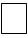  Бакалавриат 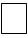 
Оқу бағдарламасы/Программа обучения 
Маман/Специалист  Бакалавриат 
Оқу бағдарламасы/Программа обучения 
Маман/Специалист  Бакалавриат 
Оқу бағдарламасы/Программа обучения 
Маман/Специалист  Бакалавриат 
Оқу бағдарламасы/Программа обучения 
Маман/Специалист  Бакалавриат 
Оқу бағдарламасы/Программа обучения 
Маман/Специалист  Бакалавриат 
Оқу бағдарламасы/Программа обучения 
Маман/Специалист  Бакалавриат 
Оқу бағдарламасы/Программа обучения 
Маман/Специалист  Бакалавриат 
Оқу бағдарламасы/Программа обучения 
Маман/Специалист  Бакалавриат 
Оқу бағдарламасы/Программа обучения 
Маман/Специалист  Бакалавриат 
Оқу бағдарламасы/Программа обучения 
Маман/Специалист  Бакалавриат 
Оқу бағдарламасы/Программа обучения 
Маман/Специалист  Бакалавриат 
Оқу бағдарламасы/Программа обучения 
Маман/Специалист  Бакалавриат 
Оқу бағдарламасы/Программа обучения 
Маман/Специалист  Бакалавриат 
Оқу бағдарламасы/Программа обучения 
Маман/Специалист  Бакалавриат 
Оқу бағдарламасы/Программа обучения 
Маман/Специалист  Бакалавриат 
Оқу бағдарламасы/Программа обучения 
Маман/Специалист  Бакалавриат 
Оқу бағдарламасы/Программа обучения 
Маман/Специалист  Бакалавриат 
Оқу бағдарламасы/Программа обучения 
Маман/Специалист  Бакалавриат 
Оқу бағдарламасы/Программа обучения 
Маман/Специалист  Бакалавриат 
Оқу бағдарламасы/Программа обучения 
Маман/Специалист  Бакалавриат 
Оқу бағдарламасы/Программа обучения 
Маман/Специалист  Бакалавриат 
Оқу бағдарламасы/Программа обучения 
Маман/Специалист  Бакалавриат 
Оқу бағдарламасы/Программа обучения 
Маман/Специалист  Бакалавриат 
Оқу бағдарламасы/Программа обучения 
Маман/Специалист  Бакалавриат 
Оқу бағдарламасы/Программа обучения 
Маман/Специалист  Бакалавриат 
Оқу бағдарламасы/Программа обучения 
Маман/Специалист  Бакалавриат 
Оқу бағдарламасы/Программа обучения 
Маман/Специалист  Бакалавриат 
Оқу бағдарламасы/Программа обучения 
Маман/Специалист  Бакалавриат 
Оқу бағдарламасы/Программа обучения 
Маман/Специалист  Бакалавриат 
Оқу бағдарламасы/Программа обучения 
Маман/Специалист  Бакалавриат 
Оқу бағдарламасы/Программа обучения 
Маман/Специалист  Бакалавриат 
Оқу бағдарламасы/Программа обучения 
Маман/Специалист  Бакалавриат 
Оқу бағдарламасы/Программа обучения 
Маман/Специалист  Бакалавриат 
Диплом қосымшасы бойынша орташа балы/Средний балл по приложению к диплому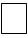  , 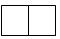  из 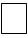  , 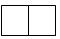 
Диплом қосымшасы бойынша орташа балы/Средний балл по приложению к диплому ,  из  , 
Диплом қосымшасы бойынша орташа балы/Средний балл по приложению к диплому ,  из  , 
Диплом қосымшасы бойынша орташа балы/Средний балл по приложению к диплому ,  из  , 
Диплом қосымшасы бойынша орташа балы/Средний балл по приложению к диплому ,  из  , 
Диплом қосымшасы бойынша орташа балы/Средний балл по приложению к диплому ,  из  , 
Диплом қосымшасы бойынша орташа балы/Средний балл по приложению к диплому ,  из  , 
Мамандығы/Специальность: ____________________________________________________________________________________________
Мамандығы/Специальность: ____________________________________________________________________________________________
Мамандығы/Специальность: ____________________________________________________________________________________________
Мамандығы/Специальность: ____________________________________________________________________________________________
Мамандығы/Специальность: ____________________________________________________________________________________________
Мамандығы/Специальность: ____________________________________________________________________________________________
Мамандығы/Специальность: ____________________________________________________________________________________________
Мамандығы/Специальность: ____________________________________________________________________________________________
Мамандығы/Специальность: ____________________________________________________________________________________________
Мамандығы/Специальность: ____________________________________________________________________________________________
Мамандығы/Специальность: ____________________________________________________________________________________________
Мамандығы/Специальность: ____________________________________________________________________________________________
Мамандығы/Специальность: ____________________________________________________________________________________________
Мамандығы/Специальность: ____________________________________________________________________________________________
Мамандығы/Специальность: ____________________________________________________________________________________________
Мамандығы/Специальность: ____________________________________________________________________________________________
Мамандығы/Специальность: ____________________________________________________________________________________________
Мамандығы/Специальность: ____________________________________________________________________________________________
Мамандығы/Специальность: ____________________________________________________________________________________________
Мамандығы/Специальность: ____________________________________________________________________________________________
Мамандығы/Специальность: ____________________________________________________________________________________________
Мамандығы/Специальность: ____________________________________________________________________________________________
Мамандығы/Специальность: ____________________________________________________________________________________________
Мамандығы/Специальность: ____________________________________________________________________________________________
Мамандығы/Специальность: ____________________________________________________________________________________________
Мамандығы/Специальность: ____________________________________________________________________________________________
Мамандығы/Специальность: ____________________________________________________________________________________________
Мамандығы/Специальность: ____________________________________________________________________________________________
Мамандығы/Специальность: ____________________________________________________________________________________________
Мамандығы/Специальность: ____________________________________________________________________________________________
Мамандығы/Специальность: ____________________________________________________________________________________________
Мамандығы/Специальность: ____________________________________________________________________________________________
Мамандығы/Специальность: ____________________________________________________________________________________________
Мамандығы/Специальность: ____________________________________________________________________________________________
Мамандығы/Специальность: ____________________________________________________________________________________________
Мамандығы/Специальность: ____________________________________________________________________________________________
Мамандығы/Специальность: ____________________________________________________________________________________________
Мамандығы/Специальность: ____________________________________________________________________________________________
Мамандығы/Специальность: ____________________________________________________________________________________________
Мамандығы/Специальность: ____________________________________________________________________________________________
Мамандығы/Специальность: ____________________________________________________________________________________________
Оқу шарттары/Условия обучения
Мемлекеттік білім гранты/ 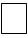  Бюджет 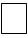  Ақылы бөлім/Платное отделение 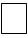 
Государственный образовательный грант
Оқу шарттары/Условия обучения
Мемлекеттік білім гранты/  Бюджет  Ақылы бөлім/Платное отделение 
Государственный образовательный грант
Оқу шарттары/Условия обучения
Мемлекеттік білім гранты/  Бюджет  Ақылы бөлім/Платное отделение 
Государственный образовательный грант
Оқу шарттары/Условия обучения
Мемлекеттік білім гранты/  Бюджет  Ақылы бөлім/Платное отделение 
Государственный образовательный грант
Оқу шарттары/Условия обучения
Мемлекеттік білім гранты/  Бюджет  Ақылы бөлім/Платное отделение 
Государственный образовательный грант
Оқу шарттары/Условия обучения
Мемлекеттік білім гранты/  Бюджет  Ақылы бөлім/Платное отделение 
Государственный образовательный грант
Оқу шарттары/Условия обучения
Мемлекеттік білім гранты/  Бюджет  Ақылы бөлім/Платное отделение 
Государственный образовательный грант
Оқу шарттары/Условия обучения
Мемлекеттік білім гранты/  Бюджет  Ақылы бөлім/Платное отделение 
Государственный образовательный грант
Оқу шарттары/Условия обучения
Мемлекеттік білім гранты/  Бюджет  Ақылы бөлім/Платное отделение 
Государственный образовательный грант
Оқу шарттары/Условия обучения
Мемлекеттік білім гранты/  Бюджет  Ақылы бөлім/Платное отделение 
Государственный образовательный грант
Оқу шарттары/Условия обучения
Мемлекеттік білім гранты/  Бюджет  Ақылы бөлім/Платное отделение 
Государственный образовательный грант
Оқу шарттары/Условия обучения
Мемлекеттік білім гранты/  Бюджет  Ақылы бөлім/Платное отделение 
Государственный образовательный грант
Оқу шарттары/Условия обучения
Мемлекеттік білім гранты/  Бюджет  Ақылы бөлім/Платное отделение 
Государственный образовательный грант
Оқу шарттары/Условия обучения
Мемлекеттік білім гранты/  Бюджет  Ақылы бөлім/Платное отделение 
Государственный образовательный грант
Оқу шарттары/Условия обучения
Мемлекеттік білім гранты/  Бюджет  Ақылы бөлім/Платное отделение 
Государственный образовательный грант
Оқу шарттары/Условия обучения
Мемлекеттік білім гранты/  Бюджет  Ақылы бөлім/Платное отделение 
Государственный образовательный грант
Оқу шарттары/Условия обучения
Мемлекеттік білім гранты/  Бюджет  Ақылы бөлім/Платное отделение 
Государственный образовательный грант
Оқу шарттары/Условия обучения
Мемлекеттік білім гранты/  Бюджет  Ақылы бөлім/Платное отделение 
Государственный образовательный грант
Оқу шарттары/Условия обучения
Мемлекеттік білім гранты/  Бюджет  Ақылы бөлім/Платное отделение 
Государственный образовательный грант
Оқу шарттары/Условия обучения
Мемлекеттік білім гранты/  Бюджет  Ақылы бөлім/Платное отделение 
Государственный образовательный грант
Оқу шарттары/Условия обучения
Мемлекеттік білім гранты/  Бюджет  Ақылы бөлім/Платное отделение 
Государственный образовательный грант
Оқу шарттары/Условия обучения
Мемлекеттік білім гранты/  Бюджет  Ақылы бөлім/Платное отделение 
Государственный образовательный грант
Оқу шарттары/Условия обучения
Мемлекеттік білім гранты/  Бюджет  Ақылы бөлім/Платное отделение 
Государственный образовательный грант
Оқу шарттары/Условия обучения
Мемлекеттік білім гранты/  Бюджет  Ақылы бөлім/Платное отделение 
Государственный образовательный грант
Оқу шарттары/Условия обучения
Мемлекеттік білім гранты/  Бюджет  Ақылы бөлім/Платное отделение 
Государственный образовательный грант
Оқу шарттары/Условия обучения
Мемлекеттік білім гранты/  Бюджет  Ақылы бөлім/Платное отделение 
Государственный образовательный грант
Оқу шарттары/Условия обучения
Мемлекеттік білім гранты/  Бюджет  Ақылы бөлім/Платное отделение 
Государственный образовательный грант
Оқу шарттары/Условия обучения
Мемлекеттік білім гранты/  Бюджет  Ақылы бөлім/Платное отделение 
Государственный образовательный грант
Оқу шарттары/Условия обучения
Мемлекеттік білім гранты/  Бюджет  Ақылы бөлім/Платное отделение 
Государственный образовательный грант
Оқу шарттары/Условия обучения
Мемлекеттік білім гранты/  Бюджет  Ақылы бөлім/Платное отделение 
Государственный образовательный грант
Оқу шарттары/Условия обучения
Мемлекеттік білім гранты/  Бюджет  Ақылы бөлім/Платное отделение 
Государственный образовательный грант
Оқу шарттары/Условия обучения
Мемлекеттік білім гранты/  Бюджет  Ақылы бөлім/Платное отделение 
Государственный образовательный грант
Оқу шарттары/Условия обучения
Мемлекеттік білім гранты/  Бюджет  Ақылы бөлім/Платное отделение 
Государственный образовательный грант
Оқу шарттары/Условия обучения
Мемлекеттік білім гранты/  Бюджет  Ақылы бөлім/Платное отделение 
Государственный образовательный грант
Оқу шарттары/Условия обучения
Мемлекеттік білім гранты/  Бюджет  Ақылы бөлім/Платное отделение 
Государственный образовательный грант
Оқу шарттары/Условия обучения
Мемлекеттік білім гранты/  Бюджет  Ақылы бөлім/Платное отделение 
Государственный образовательный грант
Оқу шарттары/Условия обучения
Мемлекеттік білім гранты/  Бюджет  Ақылы бөлім/Платное отделение 
Государственный образовательный грант
Оқу шарттары/Условия обучения
Мемлекеттік білім гранты/  Бюджет  Ақылы бөлім/Платное отделение 
Государственный образовательный грант
Оқу шарттары/Условия обучения
Мемлекеттік білім гранты/  Бюджет  Ақылы бөлім/Платное отделение 
Государственный образовательный грант
Оқу шарттары/Условия обучения
Мемлекеттік білім гранты/  Бюджет  Ақылы бөлім/Платное отделение 
Государственный образовательный грант
Оқу шарттары/Условия обучения
Мемлекеттік білім гранты/  Бюджет  Ақылы бөлім/Платное отделение 
Государственный образовательный грант
Оқу тілі/Язык обучения
Қазақ/Казахский 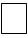  Орыс/Русский 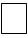  Басқа/Другое 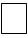 
Оқу тілі/Язык обучения
Қазақ/Казахский  Орыс/Русский  Басқа/Другое 
Оқу тілі/Язык обучения
Қазақ/Казахский  Орыс/Русский  Басқа/Другое 
Оқу тілі/Язык обучения
Қазақ/Казахский  Орыс/Русский  Басқа/Другое 
Оқу тілі/Язык обучения
Қазақ/Казахский  Орыс/Русский  Басқа/Другое 
Оқу тілі/Язык обучения
Қазақ/Казахский  Орыс/Русский  Басқа/Другое 
Оқу тілі/Язык обучения
Қазақ/Казахский  Орыс/Русский  Басқа/Другое 
Оқу тілі/Язык обучения
Қазақ/Казахский  Орыс/Русский  Басқа/Другое 
Оқу тілі/Язык обучения
Қазақ/Казахский  Орыс/Русский  Басқа/Другое 
Оқу тілі/Язык обучения
Қазақ/Казахский  Орыс/Русский  Басқа/Другое 
Оқу тілі/Язык обучения
Қазақ/Казахский  Орыс/Русский  Басқа/Другое 
Оқу тілі/Язык обучения
Қазақ/Казахский  Орыс/Русский  Басқа/Другое 
Оқу тілі/Язык обучения
Қазақ/Казахский  Орыс/Русский  Басқа/Другое 
Оқу тілі/Язык обучения
Қазақ/Казахский  Орыс/Русский  Басқа/Другое 
Оқу тілі/Язык обучения
Қазақ/Казахский  Орыс/Русский  Басқа/Другое 
Оқу тілі/Язык обучения
Қазақ/Казахский  Орыс/Русский  Басқа/Другое 
Оқу тілі/Язык обучения
Қазақ/Казахский  Орыс/Русский  Басқа/Другое 
Оқу тілі/Язык обучения
Қазақ/Казахский  Орыс/Русский  Басқа/Другое 
Оқу тілі/Язык обучения
Қазақ/Казахский  Орыс/Русский  Басқа/Другое 
Оқу тілі/Язык обучения
Қазақ/Казахский  Орыс/Русский  Басқа/Другое 
Оқу тілі/Язык обучения
Қазақ/Казахский  Орыс/Русский  Басқа/Другое 
Оқу тілі/Язык обучения
Қазақ/Казахский  Орыс/Русский  Басқа/Другое 
Оқу тілі/Язык обучения
Қазақ/Казахский  Орыс/Русский  Басқа/Другое 
Оқу тілі/Язык обучения
Қазақ/Казахский  Орыс/Русский  Басқа/Другое 
Оқу тілі/Язык обучения
Қазақ/Казахский  Орыс/Русский  Басқа/Другое 
Оқу тілі/Язык обучения
Қазақ/Казахский  Орыс/Русский  Басқа/Другое 
Оқу тілі/Язык обучения
Қазақ/Казахский  Орыс/Русский  Басқа/Другое 
Оқу тілі/Язык обучения
Қазақ/Казахский  Орыс/Русский  Басқа/Другое 
Оқу тілі/Язык обучения
Қазақ/Казахский  Орыс/Русский  Басқа/Другое 
Оқу тілі/Язык обучения
Қазақ/Казахский  Орыс/Русский  Басқа/Другое 
Оқу тілі/Язык обучения
Қазақ/Казахский  Орыс/Русский  Басқа/Другое 
Оқу тілі/Язык обучения
Қазақ/Казахский  Орыс/Русский  Басқа/Другое 
Оқу тілі/Язык обучения
Қазақ/Казахский  Орыс/Русский  Басқа/Другое 
Оқу тілі/Язык обучения
Қазақ/Казахский  Орыс/Русский  Басқа/Другое 
Оқу тілі/Язык обучения
Қазақ/Казахский  Орыс/Русский  Басқа/Другое 
Оқу тілі/Язык обучения
Қазақ/Казахский  Орыс/Русский  Басқа/Другое 
Оқу тілі/Язык обучения
Қазақ/Казахский  Орыс/Русский  Басқа/Другое 
Оқу тілі/Язык обучения
Қазақ/Казахский  Орыс/Русский  Басқа/Другое 
Оқу тілі/Язык обучения
Қазақ/Казахский  Орыс/Русский  Басқа/Другое 
Оқу тілі/Язык обучения
Қазақ/Казахский  Орыс/Русский  Басқа/Другое 
Оқу тілі/Язык обучения
Қазақ/Казахский  Орыс/Русский  Басқа/Другое 
 Оқу мерзімі/Сроки обучения
Түскен жылы/Год 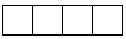  поступления 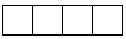 
Бітірген жылы/Год окончания 
 Оқу мерзімі/Сроки обучения
Түскен жылы/Год  поступления 
Бітірген жылы/Год окончания 
 Оқу мерзімі/Сроки обучения
Түскен жылы/Год  поступления 
Бітірген жылы/Год окончания 
 Оқу мерзімі/Сроки обучения
Түскен жылы/Год  поступления 
Бітірген жылы/Год окончания 
 Оқу мерзімі/Сроки обучения
Түскен жылы/Год  поступления 
Бітірген жылы/Год окончания 
 Оқу мерзімі/Сроки обучения
Түскен жылы/Год  поступления 
Бітірген жылы/Год окончания 
 Оқу мерзімі/Сроки обучения
Түскен жылы/Год  поступления 
Бітірген жылы/Год окончания 
 Оқу мерзімі/Сроки обучения
Түскен жылы/Год  поступления 
Бітірген жылы/Год окончания 
 Оқу мерзімі/Сроки обучения
Түскен жылы/Год  поступления 
Бітірген жылы/Год окончания 
 Оқу мерзімі/Сроки обучения
Түскен жылы/Год  поступления 
Бітірген жылы/Год окончания 
 Оқу мерзімі/Сроки обучения
Түскен жылы/Год  поступления 
Бітірген жылы/Год окончания 
 Оқу мерзімі/Сроки обучения
Түскен жылы/Год  поступления 
Бітірген жылы/Год окончания 
 Оқу мерзімі/Сроки обучения
Түскен жылы/Год  поступления 
Бітірген жылы/Год окончания 
 Оқу мерзімі/Сроки обучения
Түскен жылы/Год  поступления 
Бітірген жылы/Год окончания 
 Оқу мерзімі/Сроки обучения
Түскен жылы/Год  поступления 
Бітірген жылы/Год окончания 
 Оқу мерзімі/Сроки обучения
Түскен жылы/Год  поступления 
Бітірген жылы/Год окончания 
 Оқу мерзімі/Сроки обучения
Түскен жылы/Год  поступления 
Бітірген жылы/Год окончания 
 Оқу мерзімі/Сроки обучения
Түскен жылы/Год  поступления 
Бітірген жылы/Год окончания 
 Оқу мерзімі/Сроки обучения
Түскен жылы/Год  поступления 
Бітірген жылы/Год окончания 
 Оқу мерзімі/Сроки обучения
Түскен жылы/Год  поступления 
Бітірген жылы/Год окончания 
 Оқу мерзімі/Сроки обучения
Түскен жылы/Год  поступления 
Бітірген жылы/Год окончания 
 Оқу мерзімі/Сроки обучения
Түскен жылы/Год  поступления 
Бітірген жылы/Год окончания 
 Оқу мерзімі/Сроки обучения
Түскен жылы/Год  поступления 
Бітірген жылы/Год окончания 
 Оқу мерзімі/Сроки обучения
Түскен жылы/Год  поступления 
Бітірген жылы/Год окончания 
 Оқу мерзімі/Сроки обучения
Түскен жылы/Год  поступления 
Бітірген жылы/Год окончания 
 Оқу мерзімі/Сроки обучения
Түскен жылы/Год  поступления 
Бітірген жылы/Год окончания 
 Оқу мерзімі/Сроки обучения
Түскен жылы/Год  поступления 
Бітірген жылы/Год окончания 
 Оқу мерзімі/Сроки обучения
Түскен жылы/Год  поступления 
Бітірген жылы/Год окончания 
 Оқу мерзімі/Сроки обучения
Түскен жылы/Год  поступления 
Бітірген жылы/Год окончания 
 Оқу мерзімі/Сроки обучения
Түскен жылы/Год  поступления 
Бітірген жылы/Год окончания 
 Оқу мерзімі/Сроки обучения
Түскен жылы/Год  поступления 
Бітірген жылы/Год окончания 
 Оқу мерзімі/Сроки обучения
Түскен жылы/Год  поступления 
Бітірген жылы/Год окончания 
 Оқу мерзімі/Сроки обучения
Түскен жылы/Год  поступления 
Бітірген жылы/Год окончания 
 Оқу мерзімі/Сроки обучения
Түскен жылы/Год  поступления 
Бітірген жылы/Год окончания 
 Оқу мерзімі/Сроки обучения
Түскен жылы/Год  поступления 
Бітірген жылы/Год окончания 
 Оқу мерзімі/Сроки обучения
Түскен жылы/Год  поступления 
Бітірген жылы/Год окончания 
 Оқу мерзімі/Сроки обучения
Түскен жылы/Год  поступления 
Бітірген жылы/Год окончания 
 Оқу мерзімі/Сроки обучения
Түскен жылы/Год  поступления 
Бітірген жылы/Год окончания 
 Оқу мерзімі/Сроки обучения
Түскен жылы/Год  поступления 
Бітірген жылы/Год окончания 
 Оқу мерзімі/Сроки обучения
Түскен жылы/Год  поступления 
Бітірген жылы/Год окончания 
 Оқу мерзімі/Сроки обучения
Түскен жылы/Год  поступления 
Бітірген жылы/Год окончания 
Айы және жылы/Месяц и год 
Айы және жылы/Месяц и год 
Айы және жылы/Месяц и год 
Айы және жылы/Месяц и год 
Айы және жылы/Месяц и год 
Айы және жылы/Месяц и год 
Айы және жылы/Месяц и год 
Айы және жылы/Месяц и год 
Айы және жылы/Месяц и год 
Айы және жылы/Месяц и год 
Айы және жылы/Месяц и год 
Айы және жылы/Месяц и год 
Айы және жылы/Месяц и год 
Айы және жылы/Месяц и год 
Айы және жылы/Месяц и год 
Айы және жылы/Месяц и год 
Айы және жылы/Месяц и год 
Айы және жылы/Месяц и год 
Айы және жылы/Месяц и год 
Айы және жылы/Месяц и год 
Айы және жылы/Месяц и год 
Айы және жылы/Месяц и год 
Айы және жылы/Месяц и год 
Айы және жылы/Месяц и год 
Жұмыс орнының атауы/Наименование места работы 
Жұмыс орнының атауы/Наименование места работы 
Жұмыс орнының атауы/Наименование места работы 
Жұмыс орнының атауы/Наименование места работы 
Жұмыс орнының атауы/Наименование места работы 
Жұмыс орнының атауы/Наименование места работы 
Жұмыс орнының атауы/Наименование места работы 
Жұмыс орнының атауы/Наименование места работы 
Жұмыс орнының атауы/Наименование места работы 
Жұмыс орнының атауы/Наименование места работы 
Жұмыс орнының атауы/Наименование места работы 
Лауазымы/Должность
Лауазымы/Должность
Лауазымы/Должность
Жұмыс орнының орналасқан мекен-жайы/Адрес места работы
Жұмыс орнының орналасқан мекен-жайы/Адрес места работы
Жұмыс орнының орналасқан мекен-жайы/Адрес места работы
Келген/Прием
Келген/Прием
Келген/Прием
Келген/Прием
Келген/Прием
Келген/Прием
Келген/Прием
Келген/Прием
Келген/Прием
Келген/Прием
Кеткен/Уход
Кеткен/Уход
Кеткен/Уход
Кеткен/Уход
Кеткен/Уход
Кеткен/Уход
Кеткен/Уход
Кеткен/Уход
Кеткен/Уход
Кеткен/Уход
Кеткен/Уход
Кеткен/Уход
Кеткен/Уход
Кеткен/Уход
Жұмыс орнының атауы/Наименование места работы 
Жұмыс орнының атауы/Наименование места работы 
Жұмыс орнының атауы/Наименование места работы 
Жұмыс орнының атауы/Наименование места работы 
Жұмыс орнының атауы/Наименование места работы 
Жұмыс орнының атауы/Наименование места работы 
Жұмыс орнының атауы/Наименование места работы 
Жұмыс орнының атауы/Наименование места работы 
Жұмыс орнының атауы/Наименование места работы 
Жұмыс орнының атауы/Наименование места работы 
Жұмыс орнының атауы/Наименование места работы 
Лауазымы/Должность
Лауазымы/Должность
Лауазымы/Должность
Жұмыс орнының орналасқан мекен-жайы/Адрес места работы
Жұмыс орнының орналасқан мекен-жайы/Адрес места работы
Жұмыс орнының орналасқан мекен-жайы/Адрес места работы
Тесттің ресми атауыОфициальное наименование теста
Тесттің ресми атауыОфициальное наименование теста
Тесттің ресми атауыОфициальное наименование теста
Тесттің ресми атауыОфициальное наименование теста
Тесттің ресми атауыОфициальное наименование теста
Тесттің ресми атауыОфициальное наименование теста
Тесттің ресми атауыОфициальное наименование теста
Тесттің ресми атауыОфициальное наименование теста
Тесттің ресми атауыОфициальное наименование теста
Тесттің ресми атауыОфициальное наименование теста
Тесттің ресми атауыОфициальное наименование теста
Тесттің ресми атауыОфициальное наименование теста
Тесттің ресми атауыОфициальное наименование теста
Тесттің ресми атауыОфициальное наименование теста
Тесттің ресми атауыОфициальное наименование теста
Тесттің ресми атауыОфициальное наименование теста
Тесттің ресми атауыОфициальное наименование теста
Тесттің ресми атауыОфициальное наименование теста
Тесттің ресми атауыОфициальное наименование теста
Тесттің ресми атауыОфициальное наименование теста
Тесттің ресми атауыОфициальное наименование теста
Тесттің ресми атауыОфициальное наименование теста
Тесттің ресми атауыОфициальное наименование теста
Тесттің ресми атауыОфициальное наименование теста
Тесттің ресми атауыОфициальное наименование теста
Тесттің ресми атауыОфициальное наименование теста
Тесттің ресми атауыОфициальное наименование теста
Тесттің ресми атауыОфициальное наименование теста
Тесттің ресми атауыОфициальное наименование теста
Тесттің ресми атауыОфициальное наименование теста
Тесттің ресми атауыОфициальное наименование теста
Тесттің ресми атауыОфициальное наименование теста
Тесттің ресми атауыОфициальное наименование теста
Тапсырған күніДата сдачи 
Тапсырған күніДата сдачи 
Тапсырған күніДата сдачи 
Тапсырған күніДата сдачи 
Тапсырған күніДата сдачи 
Тапсырған күніДата сдачи 
Тапсырған күніДата сдачи 
Тапсырған күніДата сдачи 
Тесттің ресми атауыОфициальное наименование теста
Тесттің ресми атауыОфициальное наименование теста
Тесттің ресми атауыОфициальное наименование теста
Тесттің ресми атауыОфициальное наименование теста
Тесттің ресми атауыОфициальное наименование теста
Тесттің ресми атауыОфициальное наименование теста
Тесттің ресми атауыОфициальное наименование теста
Тесттің ресми атауыОфициальное наименование теста
Тесттің ресми атауыОфициальное наименование теста
Тесттің ресми атауыОфициальное наименование теста
Тесттің ресми атауыОфициальное наименование теста
Тесттің ресми атауыОфициальное наименование теста
Тесттің ресми атауыОфициальное наименование теста
Тесттің ресми атауыОфициальное наименование теста
Тесттің ресми атауыОфициальное наименование теста
Тесттің ресми атауыОфициальное наименование теста
Тесттің ресми атауыОфициальное наименование теста
Тесттің ресми атауыОфициальное наименование теста
Тесттің ресми атауыОфициальное наименование теста
Тесттің ресми атауыОфициальное наименование теста
Тесттің ресми атауыОфициальное наименование теста
Тесттің ресми атауыОфициальное наименование теста
Тесттің ресми атауыОфициальное наименование теста
Тесттің ресми атауыОфициальное наименование теста
Тесттің ресми атауыОфициальное наименование теста
Тесттің ресми атауыОфициальное наименование теста
Тесттің ресми атауыОфициальное наименование теста
Тесттің ресми атауыОфициальное наименование теста
Тесттің ресми атауыОфициальное наименование теста
Тесттің ресми атауыОфициальное наименование теста
Тесттің ресми атауыОфициальное наименование теста
Тесттің ресми атауыОфициальное наименование теста
Тесттің ресми атауыОфициальное наименование теста
Тапсырған күніДата сдачи
Тапсырған күніДата сдачи
Тапсырған күніДата сдачи
Тапсырған күніДата сдачи
Тапсырған күніДата сдачи
Тапсырған күніДата сдачи
Тапсырған күніДата сдачи
Тапсырған күніДата сдачи
Иә/Да ☐
Жоқ/Нет ☐
Иә/Да ☐
Жоқ/Нет ☐
Иә/Да ☐
Жоқ/Нет ☐
Иә/Да ☐
Жоқ/Нет ☐
Иә/Да ☐
Жоқ/Нет ☐
Иә/Да ☐
Жоқ/Нет ☐
Иә/Да ☐
Жоқ/Нет ☐
Иә/Да ☐
Жоқ/Нет ☐
Иә/Да ☐
Жоқ/Нет ☐
Иә/Да ☐
Жоқ/Нет ☐
Иә/Да ☐
Жоқ/Нет ☐
Иә/Да ☐
Жоқ/Нет ☐
Иә/Да ☐
Жоқ/Нет ☐
Иә/Да ☐
Жоқ/Нет ☐
Иә/Да ☐
Жоқ/Нет ☐
Иә/Да ☐
Жоқ/Нет ☐
Иә/Да ☐
Жоқ/Нет ☐
Иә/Да ☐
Жоқ/Нет ☐
Иә/Да ☐
Жоқ/Нет ☐
Иә/Да ☐
Жоқ/Нет ☐
Иә/Да ☐
Жоқ/Нет ☐
Иә/Да ☐
Жоқ/Нет ☐
Иә/Да ☐
Жоқ/Нет ☐
Иә/Да ☐
Жоқ/Нет ☐
Иә/Да ☐
Жоқ/Нет ☐
Иә/Да ☐
Жоқ/Нет ☐
Иә/Да ☐
Жоқ/Нет ☐
Иә/Да ☐
Жоқ/Нет ☐
Иә/Да ☐
Жоқ/Нет ☐
Иә/Да ☐
Жоқ/Нет ☐
Иә/Да ☐
Жоқ/Нет ☐
Иә/Да ☐
Жоқ/Нет ☐
Иә/Да ☐
Жоқ/Нет ☐
Иә/Да ☐
Жоқ/Нет ☐
Иә/Да ☐
Жоқ/Нет ☐
Иә/Да ☐
Жоқ/Нет ☐
Иә/Да ☐
Жоқ/Нет ☐
Иә/Да ☐
Жоқ/Нет ☐
Иә/Да ☐
Жоқ/Нет ☐
Иә/Да ☐
Жоқ/Нет ☐
Иә/Да ☐
Жоқ/Нет ☐
Иә/Да ☐
Жоқ/Нет ☐
Иә/Да ☐
Жоқ/Нет ☐
Иә/Да ☐
Жоқ/Нет ☐
Иә/Да ☐
Жоқ/Нет ☐
Иә/Да ☐
Жоқ/Нет ☐
Иә/Да ☐
Жоқ/Нет ☐
Иә/Да ☐
Жоқ/Нет ☐
Иә/Да ☐
Жоқ/Нет ☐
Иә/Да ☐
Жоқ/Нет ☐
Иә/Да ☐
Жоқ/Нет ☐
Иә/Да ☐
Жоқ/Нет ☐
Иә/Да ☐
Жоқ/Нет ☐
Иә/Да ☐
Жоқ/Нет ☐
Иә/Да ☐
Жоқ/Нет ☐
Иә/Да ☐
Жоқ/Нет ☐
Иә/Да ☐
Жоқ/Нет ☐
Иә/Да ☐
Жоқ/Нет ☐
Иә/Да ☐
Жоқ/Нет ☐
Иә/Да ☐
Жоқ/Нет ☐
Иә/Да ☐
Жоқ/Нет ☐
Иә/Да ☐
Жоқ/Нет ☐
Иә/Да ☐
Жоқ/Нет ☐
Иә/Да ☐
Жоқ/Нет ☐
Иә/Да ☐
Жоқ/Нет ☐
Иә/Да ☐
Жоқ/Нет ☐
Иә/Да ☐
Жоқ/Нет ☐
Иә/Да ☐
Жоқ/Нет ☐
Иә/Да ☐
Жоқ/Нет ☐
Иә/Да ☐
Жоқ/Нет ☐
Иә/Да ☐
Жоқ/Нет ☐
Иә/Да ☐
Жоқ/Нет ☐
Иә/Да ☐
Жоқ/Нет ☐
Иә/Да ☐
Жоқ/Нет ☐
Иә/Да ☐
Жоқ/Нет ☐
Иә/Да ☐
Жоқ/Нет ☐
Иә/Да ☐
Жоқ/Нет ☐
Иә/Да ☐
Жоқ/Нет ☐
Иә/Да ☐
Жоқ/Нет ☐
Иә/Да ☐
Жоқ/Нет ☐
Иә/Да ☐
Жоқ/Нет ☐
Иә/Да ☐
Жоқ/Нет ☐
Иә/Да ☐
Жоқ/Нет ☐
Иә/Да ☐
Жоқ/Нет ☐
Иә/Да ☐
Жоқ/Нет ☐
Иә/Да ☐
Жоқ/Нет ☐
Иә/Да ☐
Жоқ/Нет ☐
Иә/Да ☐
Жоқ/Нет ☐
Иә/Да ☐
Жоқ/Нет ☐
Иә/Да ☐
Жоқ/Нет ☐
Иә/Да ☐
Жоқ/Нет ☐
Иә/Да ☐
Жоқ/Нет ☐
Иә/Да ☐
Жоқ/Нет ☐
Иә/Да ☐
Жоқ/Нет ☐
Иә/Да ☐
Жоқ/Нет ☐
Иә/Да ☐
Жоқ/Нет ☐
Иә/Да ☐
Жоқ/Нет ☐
Иә/Да ☐
Жоқ/Нет ☐
Иә/Да ☐
Жоқ/Нет ☐
Иә/Да ☐
Жоқ/Нет ☐
Иә/Да ☐
Жоқ/Нет ☐
Иә/Да ☐
Жоқ/Нет ☐
Иә/Да ☐
Жоқ/Нет ☐
Иә/Да ☐
Жоқ/Нет ☐
Иә/Да ☐
Жоқ/Нет ☐
Иә/Да ☐
Жоқ/Нет ☐
Иә/Да ☐
Жоқ/Нет ☐
Иә/Да ☐
Жоқ/Нет ☐
Иә/Да ☐
Жоқ/Нет ☐
Иә/Да ☐
Жоқ/Нет ☐
Иә/Да ☐
Жоқ/Нет ☐
Иә/Да ☐
Жоқ/Нет ☐
Иә/Да ☐
Жоқ/Нет ☐
Иә/Да ☐
Жоқ/Нет ☐
Иә/Да ☐
Жоқ/Нет ☐
Иә/Да ☐
Жоқ/Нет ☐
Иә/Да ☐
Жоқ/Нет ☐
Иә/Да ☐
Жоқ/Нет ☐
Иә/Да ☐
Жоқ/Нет ☐
Иә/Да ☐
Жоқ/Нет ☐
Иә/Да ☐
Жоқ/Нет ☐
Иә/Да ☐
Жоқ/Нет ☐
Иә/Да ☐
Жоқ/Нет ☐
Иә/Да ☐
Жоқ/Нет ☐
Иә/Да ☐
Жоқ/Нет ☐
Иә/Да ☐
Жоқ/Нет ☐
Иә/Да ☐
Жоқ/Нет ☐
Иә/Да ☐
Жоқ/Нет ☐
Иә/Да ☐
Жоқ/Нет ☐
Иә/Да ☐
Жоқ/Нет ☐
Иә/Да ☐
Жоқ/Нет ☐
Иә/Да ☐
Жоқ/Нет ☐
Иә/Да ☐
Жоқ/Нет ☐
Иә/Да ☐
Жоқ/Нет ☐
Иә/Да ☐
Жоқ/Нет ☐
Иә/Да ☐
Жоқ/Нет ☐
Иә/Да ☐
Жоқ/Нет ☐
Иә/Да ☐
Жоқ/Нет ☐
Иә/Да ☐
Жоқ/Нет ☐
Иә/Да ☐
Жоқ/Нет ☐
Иә/Да ☐
Жоқ/Нет ☐
Иә/Да ☐
Жоқ/Нет ☐
Иә/Да ☐
Жоқ/Нет ☐
Иә/Да ☐
Жоқ/Нет ☐
Иә/Да ☐
Жоқ/Нет ☐
Иә/Да ☐
Жоқ/Нет ☐
Иә/Да ☐
Жоқ/Нет ☐
Иә/Да ☐
Жоқ/Нет ☐
Иә/Да ☐
Жоқ/Нет ☐
Иә/Да ☐
Жоқ/Нет ☐
Иә/Да ☐
Жоқ/Нет ☐
Иә/Да ☐
Жоқ/Нет ☐
Иә/Да ☐
Жоқ/Нет ☐
Иә/Да ☐
Жоқ/Нет ☐
Иә/Да ☐
Жоқ/Нет ☐
Иә/Да ☐
Жоқ/Нет ☐
Иә/Да ☐
Жоқ/Нет ☐
Иә/Да ☐
Жоқ/Нет ☐
Иә/Да ☐
Жоқ/Нет ☐
Иә/Да ☐
Жоқ/Нет ☐
Иә/Да ☐
Жоқ/Нет ☐
Иә/Да ☐
Жоқ/Нет ☐
Иә/Да ☐
Жоқ/Нет ☐
Иә/Да ☐
Жоқ/Нет ☐
Иә/Да ☐
Жоқ/Нет ☐
Иә/Да ☐
Жоқ/Нет ☐
Иә/Да ☐
Жоқ/Нет ☐
Иә/Да ☐
Жоқ/Нет ☐
Иә/Да ☐
Жоқ/Нет ☐
Иә/Да ☐
Жоқ/Нет ☐
Иә/Да ☐
Жоқ/Нет ☐
Иә/Да ☐
Жоқ/Нет ☐
Иә/Да ☐
Жоқ/Нет ☐
Иә/Да ☐
Жоқ/Нет ☐
Иә/Да ☐
Жоқ/Нет ☐
Иә/Да ☐
Жоқ/Нет ☐
Иә/Да ☐
Жоқ/Нет ☐
Иә/Да ☐
Жоқ/Нет ☐
Иә/Да ☐
Жоқ/Нет ☐
Иә/Да ☐
Жоқ/Нет ☐
Иә/Да ☐
Жоқ/Нет ☐
Иә/Да ☐
Жоқ/Нет ☐
Иә/Да ☐
Жоқ/Нет ☐
Иә/Да ☐
Жоқ/Нет ☐
Иә/Да ☐
Жоқ/Нет ☐
Иә/Да ☐
Жоқ/Нет ☐
Иә/Да ☐
Жоқ/Нет ☐
Иә/Да ☐
Жоқ/Нет ☐
Иә/Да ☐
Жоқ/Нет ☐
Иә/Да ☐
Жоқ/Нет ☐
Иә/Да ☐
Жоқ/Нет ☐
Иә/Да ☐
Жоқ/Нет ☐
Иә/Да ☐
Жоқ/Нет ☐
Иә/Да ☐
Жоқ/Нет ☐
Иә/Да ☐
Жоқ/Нет ☐
Иә/Да ☐
Жоқ/Нет ☐
Иә/Да ☐
Жоқ/Нет ☐
Иә/Да ☐
Жоқ/Нет ☐
Иә/Да ☐
Жоқ/Нет ☐
Иә/Да ☐
Жоқ/Нет ☐
Иә/Да ☐
Жоқ/Нет ☐
Иә/Да ☐
Жоқ/Нет ☐
Иә/Да ☐
Жоқ/Нет ☐
Иә/Да ☐
Жоқ/Нет ☐
Иә/Да ☐
Жоқ/Нет ☐
Мен ___________________________________________________________________________________________,Тегі, Аты, Әкесінің аты (бар болған жағдайда) толық
Мен ___________________________________________________________________________________________,Тегі, Аты, Әкесінің аты (бар болған жағдайда) толық
Мен ___________________________________________________________________________________________,Тегі, Аты, Әкесінің аты (бар болған жағдайда) толық
Мен ___________________________________________________________________________________________,Тегі, Аты, Әкесінің аты (бар болған жағдайда) толық
Мен ___________________________________________________________________________________________,Тегі, Аты, Әкесінің аты (бар болған жағдайда) толық
Мен ___________________________________________________________________________________________,Тегі, Аты, Әкесінің аты (бар болған жағдайда) толық
Мен ___________________________________________________________________________________________,Тегі, Аты, Әкесінің аты (бар болған жағдайда) толық
Мен ___________________________________________________________________________________________,Тегі, Аты, Әкесінің аты (бар болған жағдайда) толық
Мен ___________________________________________________________________________________________,Тегі, Аты, Әкесінің аты (бар болған жағдайда) толық
Мен ___________________________________________________________________________________________,Тегі, Аты, Әкесінің аты (бар болған жағдайда) толық
Мен ___________________________________________________________________________________________,Тегі, Аты, Әкесінің аты (бар болған жағдайда) толық
Мен ___________________________________________________________________________________________,Тегі, Аты, Әкесінің аты (бар болған жағдайда) толық
Мен ___________________________________________________________________________________________,Тегі, Аты, Әкесінің аты (бар болған жағдайда) толық
Мен ___________________________________________________________________________________________,Тегі, Аты, Әкесінің аты (бар болған жағдайда) толық
Мен ___________________________________________________________________________________________,Тегі, Аты, Әкесінің аты (бар болған жағдайда) толық
Мен ___________________________________________________________________________________________,Тегі, Аты, Әкесінің аты (бар болған жағдайда) толық
Мен ___________________________________________________________________________________________,Тегі, Аты, Әкесінің аты (бар болған жағдайда) толық
Мен ___________________________________________________________________________________________,Тегі, Аты, Әкесінің аты (бар болған жағдайда) толық
Мен ___________________________________________________________________________________________,Тегі, Аты, Әкесінің аты (бар болған жағдайда) толық
Мен ___________________________________________________________________________________________,Тегі, Аты, Әкесінің аты (бар болған жағдайда) толық
Мен ___________________________________________________________________________________________,Тегі, Аты, Әкесінің аты (бар болған жағдайда) толық
Мен ___________________________________________________________________________________________,Тегі, Аты, Әкесінің аты (бар болған жағдайда) толық
Мен ___________________________________________________________________________________________,Тегі, Аты, Әкесінің аты (бар болған жағдайда) толық
Мен ___________________________________________________________________________________________,Тегі, Аты, Әкесінің аты (бар болған жағдайда) толық
Мен ___________________________________________________________________________________________,Тегі, Аты, Әкесінің аты (бар болған жағдайда) толық
Мен ___________________________________________________________________________________________,Тегі, Аты, Әкесінің аты (бар болған жағдайда) толық
Мен ___________________________________________________________________________________________,Тегі, Аты, Әкесінің аты (бар болған жағдайда) толық
Мен ___________________________________________________________________________________________,Тегі, Аты, Әкесінің аты (бар болған жағдайда) толық
Мен ___________________________________________________________________________________________,Тегі, Аты, Әкесінің аты (бар болған жағдайда) толық
Мен ___________________________________________________________________________________________,Тегі, Аты, Әкесінің аты (бар болған жағдайда) толық
Мен ___________________________________________________________________________________________,Тегі, Аты, Әкесінің аты (бар болған жағдайда) толық
Мен ___________________________________________________________________________________________,Тегі, Аты, Әкесінің аты (бар болған жағдайда) толық
Мен ___________________________________________________________________________________________,Тегі, Аты, Әкесінің аты (бар болған жағдайда) толық
Мен ___________________________________________________________________________________________,Тегі, Аты, Әкесінің аты (бар болған жағдайда) толық
Мен ___________________________________________________________________________________________,Тегі, Аты, Әкесінің аты (бар болған жағдайда) толық
Мен ___________________________________________________________________________________________,Тегі, Аты, Әкесінің аты (бар болған жағдайда) толық
Мен ___________________________________________________________________________________________,Тегі, Аты, Әкесінің аты (бар болған жағдайда) толық
оқу/тағылымдамадан өту үшін үміткер, осы сауалнамада көрсетілген барлық ақпараттың толық және нақты болып табылатынын растаймын.Біле тұра жалған немесе толық емес деректерді беру конкурстан шығып қалуыма, сондай-ақ тағайындалған жағдайда "Болашақ" халықаралық стипендиясынан айыруға әкеп соғатыны маған мәлім.
оқу/тағылымдамадан өту үшін үміткер, осы сауалнамада көрсетілген барлық ақпараттың толық және нақты болып табылатынын растаймын.Біле тұра жалған немесе толық емес деректерді беру конкурстан шығып қалуыма, сондай-ақ тағайындалған жағдайда "Болашақ" халықаралық стипендиясынан айыруға әкеп соғатыны маған мәлім.
оқу/тағылымдамадан өту үшін үміткер, осы сауалнамада көрсетілген барлық ақпараттың толық және нақты болып табылатынын растаймын.Біле тұра жалған немесе толық емес деректерді беру конкурстан шығып қалуыма, сондай-ақ тағайындалған жағдайда "Болашақ" халықаралық стипендиясынан айыруға әкеп соғатыны маған мәлім.
оқу/тағылымдамадан өту үшін үміткер, осы сауалнамада көрсетілген барлық ақпараттың толық және нақты болып табылатынын растаймын.Біле тұра жалған немесе толық емес деректерді беру конкурстан шығып қалуыма, сондай-ақ тағайындалған жағдайда "Болашақ" халықаралық стипендиясынан айыруға әкеп соғатыны маған мәлім.
оқу/тағылымдамадан өту үшін үміткер, осы сауалнамада көрсетілген барлық ақпараттың толық және нақты болып табылатынын растаймын.Біле тұра жалған немесе толық емес деректерді беру конкурстан шығып қалуыма, сондай-ақ тағайындалған жағдайда "Болашақ" халықаралық стипендиясынан айыруға әкеп соғатыны маған мәлім.
оқу/тағылымдамадан өту үшін үміткер, осы сауалнамада көрсетілген барлық ақпараттың толық және нақты болып табылатынын растаймын.Біле тұра жалған немесе толық емес деректерді беру конкурстан шығып қалуыма, сондай-ақ тағайындалған жағдайда "Болашақ" халықаралық стипендиясынан айыруға әкеп соғатыны маған мәлім.
оқу/тағылымдамадан өту үшін үміткер, осы сауалнамада көрсетілген барлық ақпараттың толық және нақты болып табылатынын растаймын.Біле тұра жалған немесе толық емес деректерді беру конкурстан шығып қалуыма, сондай-ақ тағайындалған жағдайда "Болашақ" халықаралық стипендиясынан айыруға әкеп соғатыны маған мәлім.
оқу/тағылымдамадан өту үшін үміткер, осы сауалнамада көрсетілген барлық ақпараттың толық және нақты болып табылатынын растаймын.Біле тұра жалған немесе толық емес деректерді беру конкурстан шығып қалуыма, сондай-ақ тағайындалған жағдайда "Болашақ" халықаралық стипендиясынан айыруға әкеп соғатыны маған мәлім.
оқу/тағылымдамадан өту үшін үміткер, осы сауалнамада көрсетілген барлық ақпараттың толық және нақты болып табылатынын растаймын.Біле тұра жалған немесе толық емес деректерді беру конкурстан шығып қалуыма, сондай-ақ тағайындалған жағдайда "Болашақ" халықаралық стипендиясынан айыруға әкеп соғатыны маған мәлім.
оқу/тағылымдамадан өту үшін үміткер, осы сауалнамада көрсетілген барлық ақпараттың толық және нақты болып табылатынын растаймын.Біле тұра жалған немесе толық емес деректерді беру конкурстан шығып қалуыма, сондай-ақ тағайындалған жағдайда "Болашақ" халықаралық стипендиясынан айыруға әкеп соғатыны маған мәлім.
оқу/тағылымдамадан өту үшін үміткер, осы сауалнамада көрсетілген барлық ақпараттың толық және нақты болып табылатынын растаймын.Біле тұра жалған немесе толық емес деректерді беру конкурстан шығып қалуыма, сондай-ақ тағайындалған жағдайда "Болашақ" халықаралық стипендиясынан айыруға әкеп соғатыны маған мәлім.
оқу/тағылымдамадан өту үшін үміткер, осы сауалнамада көрсетілген барлық ақпараттың толық және нақты болып табылатынын растаймын.Біле тұра жалған немесе толық емес деректерді беру конкурстан шығып қалуыма, сондай-ақ тағайындалған жағдайда "Болашақ" халықаралық стипендиясынан айыруға әкеп соғатыны маған мәлім.
оқу/тағылымдамадан өту үшін үміткер, осы сауалнамада көрсетілген барлық ақпараттың толық және нақты болып табылатынын растаймын.Біле тұра жалған немесе толық емес деректерді беру конкурстан шығып қалуыма, сондай-ақ тағайындалған жағдайда "Болашақ" халықаралық стипендиясынан айыруға әкеп соғатыны маған мәлім.
оқу/тағылымдамадан өту үшін үміткер, осы сауалнамада көрсетілген барлық ақпараттың толық және нақты болып табылатынын растаймын.Біле тұра жалған немесе толық емес деректерді беру конкурстан шығып қалуыма, сондай-ақ тағайындалған жағдайда "Болашақ" халықаралық стипендиясынан айыруға әкеп соғатыны маған мәлім.
оқу/тағылымдамадан өту үшін үміткер, осы сауалнамада көрсетілген барлық ақпараттың толық және нақты болып табылатынын растаймын.Біле тұра жалған немесе толық емес деректерді беру конкурстан шығып қалуыма, сондай-ақ тағайындалған жағдайда "Болашақ" халықаралық стипендиясынан айыруға әкеп соғатыны маған мәлім.
оқу/тағылымдамадан өту үшін үміткер, осы сауалнамада көрсетілген барлық ақпараттың толық және нақты болып табылатынын растаймын.Біле тұра жалған немесе толық емес деректерді беру конкурстан шығып қалуыма, сондай-ақ тағайындалған жағдайда "Болашақ" халықаралық стипендиясынан айыруға әкеп соғатыны маған мәлім.
оқу/тағылымдамадан өту үшін үміткер, осы сауалнамада көрсетілген барлық ақпараттың толық және нақты болып табылатынын растаймын.Біле тұра жалған немесе толық емес деректерді беру конкурстан шығып қалуыма, сондай-ақ тағайындалған жағдайда "Болашақ" халықаралық стипендиясынан айыруға әкеп соғатыны маған мәлім.
оқу/тағылымдамадан өту үшін үміткер, осы сауалнамада көрсетілген барлық ақпараттың толық және нақты болып табылатынын растаймын.Біле тұра жалған немесе толық емес деректерді беру конкурстан шығып қалуыма, сондай-ақ тағайындалған жағдайда "Болашақ" халықаралық стипендиясынан айыруға әкеп соғатыны маған мәлім.
оқу/тағылымдамадан өту үшін үміткер, осы сауалнамада көрсетілген барлық ақпараттың толық және нақты болып табылатынын растаймын.Біле тұра жалған немесе толық емес деректерді беру конкурстан шығып қалуыма, сондай-ақ тағайындалған жағдайда "Болашақ" халықаралық стипендиясынан айыруға әкеп соғатыны маған мәлім.
оқу/тағылымдамадан өту үшін үміткер, осы сауалнамада көрсетілген барлық ақпараттың толық және нақты болып табылатынын растаймын.Біле тұра жалған немесе толық емес деректерді беру конкурстан шығып қалуыма, сондай-ақ тағайындалған жағдайда "Болашақ" халықаралық стипендиясынан айыруға әкеп соғатыны маған мәлім.
оқу/тағылымдамадан өту үшін үміткер, осы сауалнамада көрсетілген барлық ақпараттың толық және нақты болып табылатынын растаймын.Біле тұра жалған немесе толық емес деректерді беру конкурстан шығып қалуыма, сондай-ақ тағайындалған жағдайда "Болашақ" халықаралық стипендиясынан айыруға әкеп соғатыны маған мәлім.
оқу/тағылымдамадан өту үшін үміткер, осы сауалнамада көрсетілген барлық ақпараттың толық және нақты болып табылатынын растаймын.Біле тұра жалған немесе толық емес деректерді беру конкурстан шығып қалуыма, сондай-ақ тағайындалған жағдайда "Болашақ" халықаралық стипендиясынан айыруға әкеп соғатыны маған мәлім.
оқу/тағылымдамадан өту үшін үміткер, осы сауалнамада көрсетілген барлық ақпараттың толық және нақты болып табылатынын растаймын.Біле тұра жалған немесе толық емес деректерді беру конкурстан шығып қалуыма, сондай-ақ тағайындалған жағдайда "Болашақ" халықаралық стипендиясынан айыруға әкеп соғатыны маған мәлім.
оқу/тағылымдамадан өту үшін үміткер, осы сауалнамада көрсетілген барлық ақпараттың толық және нақты болып табылатынын растаймын.Біле тұра жалған немесе толық емес деректерді беру конкурстан шығып қалуыма, сондай-ақ тағайындалған жағдайда "Болашақ" халықаралық стипендиясынан айыруға әкеп соғатыны маған мәлім.
оқу/тағылымдамадан өту үшін үміткер, осы сауалнамада көрсетілген барлық ақпараттың толық және нақты болып табылатынын растаймын.Біле тұра жалған немесе толық емес деректерді беру конкурстан шығып қалуыма, сондай-ақ тағайындалған жағдайда "Болашақ" халықаралық стипендиясынан айыруға әкеп соғатыны маған мәлім.
оқу/тағылымдамадан өту үшін үміткер, осы сауалнамада көрсетілген барлық ақпараттың толық және нақты болып табылатынын растаймын.Біле тұра жалған немесе толық емес деректерді беру конкурстан шығып қалуыма, сондай-ақ тағайындалған жағдайда "Болашақ" халықаралық стипендиясынан айыруға әкеп соғатыны маған мәлім.
оқу/тағылымдамадан өту үшін үміткер, осы сауалнамада көрсетілген барлық ақпараттың толық және нақты болып табылатынын растаймын.Біле тұра жалған немесе толық емес деректерді беру конкурстан шығып қалуыма, сондай-ақ тағайындалған жағдайда "Болашақ" халықаралық стипендиясынан айыруға әкеп соғатыны маған мәлім.
оқу/тағылымдамадан өту үшін үміткер, осы сауалнамада көрсетілген барлық ақпараттың толық және нақты болып табылатынын растаймын.Біле тұра жалған немесе толық емес деректерді беру конкурстан шығып қалуыма, сондай-ақ тағайындалған жағдайда "Болашақ" халықаралық стипендиясынан айыруға әкеп соғатыны маған мәлім.
оқу/тағылымдамадан өту үшін үміткер, осы сауалнамада көрсетілген барлық ақпараттың толық және нақты болып табылатынын растаймын.Біле тұра жалған немесе толық емес деректерді беру конкурстан шығып қалуыма, сондай-ақ тағайындалған жағдайда "Болашақ" халықаралық стипендиясынан айыруға әкеп соғатыны маған мәлім.
оқу/тағылымдамадан өту үшін үміткер, осы сауалнамада көрсетілген барлық ақпараттың толық және нақты болып табылатынын растаймын.Біле тұра жалған немесе толық емес деректерді беру конкурстан шығып қалуыма, сондай-ақ тағайындалған жағдайда "Болашақ" халықаралық стипендиясынан айыруға әкеп соғатыны маған мәлім.
оқу/тағылымдамадан өту үшін үміткер, осы сауалнамада көрсетілген барлық ақпараттың толық және нақты болып табылатынын растаймын.Біле тұра жалған немесе толық емес деректерді беру конкурстан шығып қалуыма, сондай-ақ тағайындалған жағдайда "Болашақ" халықаралық стипендиясынан айыруға әкеп соғатыны маған мәлім.
оқу/тағылымдамадан өту үшін үміткер, осы сауалнамада көрсетілген барлық ақпараттың толық және нақты болып табылатынын растаймын.Біле тұра жалған немесе толық емес деректерді беру конкурстан шығып қалуыма, сондай-ақ тағайындалған жағдайда "Болашақ" халықаралық стипендиясынан айыруға әкеп соғатыны маған мәлім.
оқу/тағылымдамадан өту үшін үміткер, осы сауалнамада көрсетілген барлық ақпараттың толық және нақты болып табылатынын растаймын.Біле тұра жалған немесе толық емес деректерді беру конкурстан шығып қалуыма, сондай-ақ тағайындалған жағдайда "Болашақ" халықаралық стипендиясынан айыруға әкеп соғатыны маған мәлім.
оқу/тағылымдамадан өту үшін үміткер, осы сауалнамада көрсетілген барлық ақпараттың толық және нақты болып табылатынын растаймын.Біле тұра жалған немесе толық емес деректерді беру конкурстан шығып қалуыма, сондай-ақ тағайындалған жағдайда "Болашақ" халықаралық стипендиясынан айыруға әкеп соғатыны маған мәлім.
оқу/тағылымдамадан өту үшін үміткер, осы сауалнамада көрсетілген барлық ақпараттың толық және нақты болып табылатынын растаймын.Біле тұра жалған немесе толық емес деректерді беру конкурстан шығып қалуыма, сондай-ақ тағайындалған жағдайда "Болашақ" халықаралық стипендиясынан айыруға әкеп соғатыны маған мәлім.
оқу/тағылымдамадан өту үшін үміткер, осы сауалнамада көрсетілген барлық ақпараттың толық және нақты болып табылатынын растаймын.Біле тұра жалған немесе толық емес деректерді беру конкурстан шығып қалуыма, сондай-ақ тағайындалған жағдайда "Болашақ" халықаралық стипендиясынан айыруға әкеп соғатыны маған мәлім.
оқу/тағылымдамадан өту үшін үміткер, осы сауалнамада көрсетілген барлық ақпараттың толық және нақты болып табылатынын растаймын.Біле тұра жалған немесе толық емес деректерді беру конкурстан шығып қалуыма, сондай-ақ тағайындалған жағдайда "Болашақ" халықаралық стипендиясынан айыруға әкеп соғатыны маған мәлім.
Иә/Да ☐
Иә/Да ☐
Иә/Да ☐
Иә/Да ☐
Қазақстан Республикасы Үкіметінің 2008 жылғы 11 маусымдағы № 573 қаулысымен бекітілген "Болашақ" халықаралық стипендиясын тағайындау үшін үміткерлерді іріктеу қағидасының және "Болашақ" халықаралық стипендиясын жұмсау бағыттарының талаптарымен таныстым
Қазақстан Республикасы Үкіметінің 2008 жылғы 11 маусымдағы № 573 қаулысымен бекітілген "Болашақ" халықаралық стипендиясын тағайындау үшін үміткерлерді іріктеу қағидасының және "Болашақ" халықаралық стипендиясын жұмсау бағыттарының талаптарымен таныстым
Қазақстан Республикасы Үкіметінің 2008 жылғы 11 маусымдағы № 573 қаулысымен бекітілген "Болашақ" халықаралық стипендиясын тағайындау үшін үміткерлерді іріктеу қағидасының және "Болашақ" халықаралық стипендиясын жұмсау бағыттарының талаптарымен таныстым
Қазақстан Республикасы Үкіметінің 2008 жылғы 11 маусымдағы № 573 қаулысымен бекітілген "Болашақ" халықаралық стипендиясын тағайындау үшін үміткерлерді іріктеу қағидасының және "Болашақ" халықаралық стипендиясын жұмсау бағыттарының талаптарымен таныстым
Қазақстан Республикасы Үкіметінің 2008 жылғы 11 маусымдағы № 573 қаулысымен бекітілген "Болашақ" халықаралық стипендиясын тағайындау үшін үміткерлерді іріктеу қағидасының және "Болашақ" халықаралық стипендиясын жұмсау бағыттарының талаптарымен таныстым
Қазақстан Республикасы Үкіметінің 2008 жылғы 11 маусымдағы № 573 қаулысымен бекітілген "Болашақ" халықаралық стипендиясын тағайындау үшін үміткерлерді іріктеу қағидасының және "Болашақ" халықаралық стипендиясын жұмсау бағыттарының талаптарымен таныстым
Қазақстан Республикасы Үкіметінің 2008 жылғы 11 маусымдағы № 573 қаулысымен бекітілген "Болашақ" халықаралық стипендиясын тағайындау үшін үміткерлерді іріктеу қағидасының және "Болашақ" халықаралық стипендиясын жұмсау бағыттарының талаптарымен таныстым
Қазақстан Республикасы Үкіметінің 2008 жылғы 11 маусымдағы № 573 қаулысымен бекітілген "Болашақ" халықаралық стипендиясын тағайындау үшін үміткерлерді іріктеу қағидасының және "Болашақ" халықаралық стипендиясын жұмсау бағыттарының талаптарымен таныстым
Қазақстан Республикасы Үкіметінің 2008 жылғы 11 маусымдағы № 573 қаулысымен бекітілген "Болашақ" халықаралық стипендиясын тағайындау үшін үміткерлерді іріктеу қағидасының және "Болашақ" халықаралық стипендиясын жұмсау бағыттарының талаптарымен таныстым
Қазақстан Республикасы Үкіметінің 2008 жылғы 11 маусымдағы № 573 қаулысымен бекітілген "Болашақ" халықаралық стипендиясын тағайындау үшін үміткерлерді іріктеу қағидасының және "Болашақ" халықаралық стипендиясын жұмсау бағыттарының талаптарымен таныстым
Қазақстан Республикасы Үкіметінің 2008 жылғы 11 маусымдағы № 573 қаулысымен бекітілген "Болашақ" халықаралық стипендиясын тағайындау үшін үміткерлерді іріктеу қағидасының және "Болашақ" халықаралық стипендиясын жұмсау бағыттарының талаптарымен таныстым
Қазақстан Республикасы Үкіметінің 2008 жылғы 11 маусымдағы № 573 қаулысымен бекітілген "Болашақ" халықаралық стипендиясын тағайындау үшін үміткерлерді іріктеу қағидасының және "Болашақ" халықаралық стипендиясын жұмсау бағыттарының талаптарымен таныстым
Қазақстан Республикасы Үкіметінің 2008 жылғы 11 маусымдағы № 573 қаулысымен бекітілген "Болашақ" халықаралық стипендиясын тағайындау үшін үміткерлерді іріктеу қағидасының және "Болашақ" халықаралық стипендиясын жұмсау бағыттарының талаптарымен таныстым
Қазақстан Республикасы Үкіметінің 2008 жылғы 11 маусымдағы № 573 қаулысымен бекітілген "Болашақ" халықаралық стипендиясын тағайындау үшін үміткерлерді іріктеу қағидасының және "Болашақ" халықаралық стипендиясын жұмсау бағыттарының талаптарымен таныстым
Қазақстан Республикасы Үкіметінің 2008 жылғы 11 маусымдағы № 573 қаулысымен бекітілген "Болашақ" халықаралық стипендиясын тағайындау үшін үміткерлерді іріктеу қағидасының және "Болашақ" халықаралық стипендиясын жұмсау бағыттарының талаптарымен таныстым
Қазақстан Республикасы Үкіметінің 2008 жылғы 11 маусымдағы № 573 қаулысымен бекітілген "Болашақ" халықаралық стипендиясын тағайындау үшін үміткерлерді іріктеу қағидасының және "Болашақ" халықаралық стипендиясын жұмсау бағыттарының талаптарымен таныстым
Қазақстан Республикасы Үкіметінің 2008 жылғы 11 маусымдағы № 573 қаулысымен бекітілген "Болашақ" халықаралық стипендиясын тағайындау үшін үміткерлерді іріктеу қағидасының және "Болашақ" халықаралық стипендиясын жұмсау бағыттарының талаптарымен таныстым
Қазақстан Республикасы Үкіметінің 2008 жылғы 11 маусымдағы № 573 қаулысымен бекітілген "Болашақ" халықаралық стипендиясын тағайындау үшін үміткерлерді іріктеу қағидасының және "Болашақ" халықаралық стипендиясын жұмсау бағыттарының талаптарымен таныстым
Қазақстан Республикасы Үкіметінің 2008 жылғы 11 маусымдағы № 573 қаулысымен бекітілген "Болашақ" халықаралық стипендиясын тағайындау үшін үміткерлерді іріктеу қағидасының және "Болашақ" халықаралық стипендиясын жұмсау бағыттарының талаптарымен таныстым
Қазақстан Республикасы Үкіметінің 2008 жылғы 11 маусымдағы № 573 қаулысымен бекітілген "Болашақ" халықаралық стипендиясын тағайындау үшін үміткерлерді іріктеу қағидасының және "Болашақ" халықаралық стипендиясын жұмсау бағыттарының талаптарымен таныстым
Қазақстан Республикасы Үкіметінің 2008 жылғы 11 маусымдағы № 573 қаулысымен бекітілген "Болашақ" халықаралық стипендиясын тағайындау үшін үміткерлерді іріктеу қағидасының және "Болашақ" халықаралық стипендиясын жұмсау бағыттарының талаптарымен таныстым
Қазақстан Республикасы Үкіметінің 2008 жылғы 11 маусымдағы № 573 қаулысымен бекітілген "Болашақ" халықаралық стипендиясын тағайындау үшін үміткерлерді іріктеу қағидасының және "Болашақ" халықаралық стипендиясын жұмсау бағыттарының талаптарымен таныстым
Қазақстан Республикасы Үкіметінің 2008 жылғы 11 маусымдағы № 573 қаулысымен бекітілген "Болашақ" халықаралық стипендиясын тағайындау үшін үміткерлерді іріктеу қағидасының және "Болашақ" халықаралық стипендиясын жұмсау бағыттарының талаптарымен таныстым
Қазақстан Республикасы Үкіметінің 2008 жылғы 11 маусымдағы № 573 қаулысымен бекітілген "Болашақ" халықаралық стипендиясын тағайындау үшін үміткерлерді іріктеу қағидасының және "Болашақ" халықаралық стипендиясын жұмсау бағыттарының талаптарымен таныстым
Қазақстан Республикасы Үкіметінің 2008 жылғы 11 маусымдағы № 573 қаулысымен бекітілген "Болашақ" халықаралық стипендиясын тағайындау үшін үміткерлерді іріктеу қағидасының және "Болашақ" халықаралық стипендиясын жұмсау бағыттарының талаптарымен таныстым
Қазақстан Республикасы Үкіметінің 2008 жылғы 11 маусымдағы № 573 қаулысымен бекітілген "Болашақ" халықаралық стипендиясын тағайындау үшін үміткерлерді іріктеу қағидасының және "Болашақ" халықаралық стипендиясын жұмсау бағыттарының талаптарымен таныстым
Қазақстан Республикасы Үкіметінің 2008 жылғы 11 маусымдағы № 573 қаулысымен бекітілген "Болашақ" халықаралық стипендиясын тағайындау үшін үміткерлерді іріктеу қағидасының және "Болашақ" халықаралық стипендиясын жұмсау бағыттарының талаптарымен таныстым
Қазақстан Республикасы Үкіметінің 2008 жылғы 11 маусымдағы № 573 қаулысымен бекітілген "Болашақ" халықаралық стипендиясын тағайындау үшін үміткерлерді іріктеу қағидасының және "Болашақ" халықаралық стипендиясын жұмсау бағыттарының талаптарымен таныстым
Қазақстан Республикасы Үкіметінің 2008 жылғы 11 маусымдағы № 573 қаулысымен бекітілген "Болашақ" халықаралық стипендиясын тағайындау үшін үміткерлерді іріктеу қағидасының және "Болашақ" халықаралық стипендиясын жұмсау бағыттарының талаптарымен таныстым
Қазақстан Республикасы Үкіметінің 2008 жылғы 11 маусымдағы № 573 қаулысымен бекітілген "Болашақ" халықаралық стипендиясын тағайындау үшін үміткерлерді іріктеу қағидасының және "Болашақ" халықаралық стипендиясын жұмсау бағыттарының талаптарымен таныстым
Қазақстан Республикасы Үкіметінің 2008 жылғы 11 маусымдағы № 573 қаулысымен бекітілген "Болашақ" халықаралық стипендиясын тағайындау үшін үміткерлерді іріктеу қағидасының және "Болашақ" халықаралық стипендиясын жұмсау бағыттарының талаптарымен таныстым
Қазақстан Республикасы Үкіметінің 2008 жылғы 11 маусымдағы № 573 қаулысымен бекітілген "Болашақ" халықаралық стипендиясын тағайындау үшін үміткерлерді іріктеу қағидасының және "Болашақ" халықаралық стипендиясын жұмсау бағыттарының талаптарымен таныстым
Қазақстан Республикасы Үкіметінің 2008 жылғы 11 маусымдағы № 573 қаулысымен бекітілген "Болашақ" халықаралық стипендиясын тағайындау үшін үміткерлерді іріктеу қағидасының және "Болашақ" халықаралық стипендиясын жұмсау бағыттарының талаптарымен таныстым
Қазақстан Республикасы Үкіметінің 2008 жылғы 11 маусымдағы № 573 қаулысымен бекітілген "Болашақ" халықаралық стипендиясын тағайындау үшін үміткерлерді іріктеу қағидасының және "Болашақ" халықаралық стипендиясын жұмсау бағыттарының талаптарымен таныстым
Қазақстан Республикасы Үкіметінің 2008 жылғы 11 маусымдағы № 573 қаулысымен бекітілген "Болашақ" халықаралық стипендиясын тағайындау үшін үміткерлерді іріктеу қағидасының және "Болашақ" халықаралық стипендиясын жұмсау бағыттарының талаптарымен таныстым
Қазақстан Республикасы Үкіметінің 2008 жылғы 11 маусымдағы № 573 қаулысымен бекітілген "Болашақ" халықаралық стипендиясын тағайындау үшін үміткерлерді іріктеу қағидасының және "Болашақ" халықаралық стипендиясын жұмсау бағыттарының талаптарымен таныстым
Қазақстан Республикасы Үкіметінің 2008 жылғы 11 маусымдағы № 573 қаулысымен бекітілген "Болашақ" халықаралық стипендиясын тағайындау үшін үміткерлерді іріктеу қағидасының және "Болашақ" халықаралық стипендиясын жұмсау бағыттарының талаптарымен таныстым
Иә/Да ☐
Иә/Да ☐
Иә/Да ☐
Иә/Да ☐
оқу/тағылымдамадан өту конкурсына қатысу барысында "Халықаралық бағдарламалар орталығы" АҚ алған менің сауалнамалық деректерімді, тестілеу мен әңгімелесу нәтижелерін сараптамалық комиссия мен Шетелде кадрлар даярлау жөніндегі республикалық комиссия мүшелеріне және шетелдік серіктестерге, мемлекеттік органдарға, ғылыми-зерттеу институттарына, сарапшыларға және өзге де мүдделі ұйымдарға, сонымен қатар іріктеу конкурсы нәтижелерін "Халықаралық бағдарламалар орталығы" АҚ ресми сайтында орналастыру жолымен берілуіне қарсы емеспін.
оқу/тағылымдамадан өту конкурсына қатысу барысында "Халықаралық бағдарламалар орталығы" АҚ алған менің сауалнамалық деректерімді, тестілеу мен әңгімелесу нәтижелерін сараптамалық комиссия мен Шетелде кадрлар даярлау жөніндегі республикалық комиссия мүшелеріне және шетелдік серіктестерге, мемлекеттік органдарға, ғылыми-зерттеу институттарына, сарапшыларға және өзге де мүдделі ұйымдарға, сонымен қатар іріктеу конкурсы нәтижелерін "Халықаралық бағдарламалар орталығы" АҚ ресми сайтында орналастыру жолымен берілуіне қарсы емеспін.
оқу/тағылымдамадан өту конкурсына қатысу барысында "Халықаралық бағдарламалар орталығы" АҚ алған менің сауалнамалық деректерімді, тестілеу мен әңгімелесу нәтижелерін сараптамалық комиссия мен Шетелде кадрлар даярлау жөніндегі республикалық комиссия мүшелеріне және шетелдік серіктестерге, мемлекеттік органдарға, ғылыми-зерттеу институттарына, сарапшыларға және өзге де мүдделі ұйымдарға, сонымен қатар іріктеу конкурсы нәтижелерін "Халықаралық бағдарламалар орталығы" АҚ ресми сайтында орналастыру жолымен берілуіне қарсы емеспін.
оқу/тағылымдамадан өту конкурсына қатысу барысында "Халықаралық бағдарламалар орталығы" АҚ алған менің сауалнамалық деректерімді, тестілеу мен әңгімелесу нәтижелерін сараптамалық комиссия мен Шетелде кадрлар даярлау жөніндегі республикалық комиссия мүшелеріне және шетелдік серіктестерге, мемлекеттік органдарға, ғылыми-зерттеу институттарына, сарапшыларға және өзге де мүдделі ұйымдарға, сонымен қатар іріктеу конкурсы нәтижелерін "Халықаралық бағдарламалар орталығы" АҚ ресми сайтында орналастыру жолымен берілуіне қарсы емеспін.
оқу/тағылымдамадан өту конкурсына қатысу барысында "Халықаралық бағдарламалар орталығы" АҚ алған менің сауалнамалық деректерімді, тестілеу мен әңгімелесу нәтижелерін сараптамалық комиссия мен Шетелде кадрлар даярлау жөніндегі республикалық комиссия мүшелеріне және шетелдік серіктестерге, мемлекеттік органдарға, ғылыми-зерттеу институттарына, сарапшыларға және өзге де мүдделі ұйымдарға, сонымен қатар іріктеу конкурсы нәтижелерін "Халықаралық бағдарламалар орталығы" АҚ ресми сайтында орналастыру жолымен берілуіне қарсы емеспін.
оқу/тағылымдамадан өту конкурсына қатысу барысында "Халықаралық бағдарламалар орталығы" АҚ алған менің сауалнамалық деректерімді, тестілеу мен әңгімелесу нәтижелерін сараптамалық комиссия мен Шетелде кадрлар даярлау жөніндегі республикалық комиссия мүшелеріне және шетелдік серіктестерге, мемлекеттік органдарға, ғылыми-зерттеу институттарына, сарапшыларға және өзге де мүдделі ұйымдарға, сонымен қатар іріктеу конкурсы нәтижелерін "Халықаралық бағдарламалар орталығы" АҚ ресми сайтында орналастыру жолымен берілуіне қарсы емеспін.
оқу/тағылымдамадан өту конкурсына қатысу барысында "Халықаралық бағдарламалар орталығы" АҚ алған менің сауалнамалық деректерімді, тестілеу мен әңгімелесу нәтижелерін сараптамалық комиссия мен Шетелде кадрлар даярлау жөніндегі республикалық комиссия мүшелеріне және шетелдік серіктестерге, мемлекеттік органдарға, ғылыми-зерттеу институттарына, сарапшыларға және өзге де мүдделі ұйымдарға, сонымен қатар іріктеу конкурсы нәтижелерін "Халықаралық бағдарламалар орталығы" АҚ ресми сайтында орналастыру жолымен берілуіне қарсы емеспін.
оқу/тағылымдамадан өту конкурсына қатысу барысында "Халықаралық бағдарламалар орталығы" АҚ алған менің сауалнамалық деректерімді, тестілеу мен әңгімелесу нәтижелерін сараптамалық комиссия мен Шетелде кадрлар даярлау жөніндегі республикалық комиссия мүшелеріне және шетелдік серіктестерге, мемлекеттік органдарға, ғылыми-зерттеу институттарына, сарапшыларға және өзге де мүдделі ұйымдарға, сонымен қатар іріктеу конкурсы нәтижелерін "Халықаралық бағдарламалар орталығы" АҚ ресми сайтында орналастыру жолымен берілуіне қарсы емеспін.
оқу/тағылымдамадан өту конкурсына қатысу барысында "Халықаралық бағдарламалар орталығы" АҚ алған менің сауалнамалық деректерімді, тестілеу мен әңгімелесу нәтижелерін сараптамалық комиссия мен Шетелде кадрлар даярлау жөніндегі республикалық комиссия мүшелеріне және шетелдік серіктестерге, мемлекеттік органдарға, ғылыми-зерттеу институттарына, сарапшыларға және өзге де мүдделі ұйымдарға, сонымен қатар іріктеу конкурсы нәтижелерін "Халықаралық бағдарламалар орталығы" АҚ ресми сайтында орналастыру жолымен берілуіне қарсы емеспін.
оқу/тағылымдамадан өту конкурсына қатысу барысында "Халықаралық бағдарламалар орталығы" АҚ алған менің сауалнамалық деректерімді, тестілеу мен әңгімелесу нәтижелерін сараптамалық комиссия мен Шетелде кадрлар даярлау жөніндегі республикалық комиссия мүшелеріне және шетелдік серіктестерге, мемлекеттік органдарға, ғылыми-зерттеу институттарына, сарапшыларға және өзге де мүдделі ұйымдарға, сонымен қатар іріктеу конкурсы нәтижелерін "Халықаралық бағдарламалар орталығы" АҚ ресми сайтында орналастыру жолымен берілуіне қарсы емеспін.
оқу/тағылымдамадан өту конкурсына қатысу барысында "Халықаралық бағдарламалар орталығы" АҚ алған менің сауалнамалық деректерімді, тестілеу мен әңгімелесу нәтижелерін сараптамалық комиссия мен Шетелде кадрлар даярлау жөніндегі республикалық комиссия мүшелеріне және шетелдік серіктестерге, мемлекеттік органдарға, ғылыми-зерттеу институттарына, сарапшыларға және өзге де мүдделі ұйымдарға, сонымен қатар іріктеу конкурсы нәтижелерін "Халықаралық бағдарламалар орталығы" АҚ ресми сайтында орналастыру жолымен берілуіне қарсы емеспін.
оқу/тағылымдамадан өту конкурсына қатысу барысында "Халықаралық бағдарламалар орталығы" АҚ алған менің сауалнамалық деректерімді, тестілеу мен әңгімелесу нәтижелерін сараптамалық комиссия мен Шетелде кадрлар даярлау жөніндегі республикалық комиссия мүшелеріне және шетелдік серіктестерге, мемлекеттік органдарға, ғылыми-зерттеу институттарына, сарапшыларға және өзге де мүдделі ұйымдарға, сонымен қатар іріктеу конкурсы нәтижелерін "Халықаралық бағдарламалар орталығы" АҚ ресми сайтында орналастыру жолымен берілуіне қарсы емеспін.
оқу/тағылымдамадан өту конкурсына қатысу барысында "Халықаралық бағдарламалар орталығы" АҚ алған менің сауалнамалық деректерімді, тестілеу мен әңгімелесу нәтижелерін сараптамалық комиссия мен Шетелде кадрлар даярлау жөніндегі республикалық комиссия мүшелеріне және шетелдік серіктестерге, мемлекеттік органдарға, ғылыми-зерттеу институттарына, сарапшыларға және өзге де мүдделі ұйымдарға, сонымен қатар іріктеу конкурсы нәтижелерін "Халықаралық бағдарламалар орталығы" АҚ ресми сайтында орналастыру жолымен берілуіне қарсы емеспін.
оқу/тағылымдамадан өту конкурсына қатысу барысында "Халықаралық бағдарламалар орталығы" АҚ алған менің сауалнамалық деректерімді, тестілеу мен әңгімелесу нәтижелерін сараптамалық комиссия мен Шетелде кадрлар даярлау жөніндегі республикалық комиссия мүшелеріне және шетелдік серіктестерге, мемлекеттік органдарға, ғылыми-зерттеу институттарына, сарапшыларға және өзге де мүдделі ұйымдарға, сонымен қатар іріктеу конкурсы нәтижелерін "Халықаралық бағдарламалар орталығы" АҚ ресми сайтында орналастыру жолымен берілуіне қарсы емеспін.
оқу/тағылымдамадан өту конкурсына қатысу барысында "Халықаралық бағдарламалар орталығы" АҚ алған менің сауалнамалық деректерімді, тестілеу мен әңгімелесу нәтижелерін сараптамалық комиссия мен Шетелде кадрлар даярлау жөніндегі республикалық комиссия мүшелеріне және шетелдік серіктестерге, мемлекеттік органдарға, ғылыми-зерттеу институттарына, сарапшыларға және өзге де мүдделі ұйымдарға, сонымен қатар іріктеу конкурсы нәтижелерін "Халықаралық бағдарламалар орталығы" АҚ ресми сайтында орналастыру жолымен берілуіне қарсы емеспін.
оқу/тағылымдамадан өту конкурсына қатысу барысында "Халықаралық бағдарламалар орталығы" АҚ алған менің сауалнамалық деректерімді, тестілеу мен әңгімелесу нәтижелерін сараптамалық комиссия мен Шетелде кадрлар даярлау жөніндегі республикалық комиссия мүшелеріне және шетелдік серіктестерге, мемлекеттік органдарға, ғылыми-зерттеу институттарына, сарапшыларға және өзге де мүдделі ұйымдарға, сонымен қатар іріктеу конкурсы нәтижелерін "Халықаралық бағдарламалар орталығы" АҚ ресми сайтында орналастыру жолымен берілуіне қарсы емеспін.
оқу/тағылымдамадан өту конкурсына қатысу барысында "Халықаралық бағдарламалар орталығы" АҚ алған менің сауалнамалық деректерімді, тестілеу мен әңгімелесу нәтижелерін сараптамалық комиссия мен Шетелде кадрлар даярлау жөніндегі республикалық комиссия мүшелеріне және шетелдік серіктестерге, мемлекеттік органдарға, ғылыми-зерттеу институттарына, сарапшыларға және өзге де мүдделі ұйымдарға, сонымен қатар іріктеу конкурсы нәтижелерін "Халықаралық бағдарламалар орталығы" АҚ ресми сайтында орналастыру жолымен берілуіне қарсы емеспін.
оқу/тағылымдамадан өту конкурсына қатысу барысында "Халықаралық бағдарламалар орталығы" АҚ алған менің сауалнамалық деректерімді, тестілеу мен әңгімелесу нәтижелерін сараптамалық комиссия мен Шетелде кадрлар даярлау жөніндегі республикалық комиссия мүшелеріне және шетелдік серіктестерге, мемлекеттік органдарға, ғылыми-зерттеу институттарына, сарапшыларға және өзге де мүдделі ұйымдарға, сонымен қатар іріктеу конкурсы нәтижелерін "Халықаралық бағдарламалар орталығы" АҚ ресми сайтында орналастыру жолымен берілуіне қарсы емеспін.
оқу/тағылымдамадан өту конкурсына қатысу барысында "Халықаралық бағдарламалар орталығы" АҚ алған менің сауалнамалық деректерімді, тестілеу мен әңгімелесу нәтижелерін сараптамалық комиссия мен Шетелде кадрлар даярлау жөніндегі республикалық комиссия мүшелеріне және шетелдік серіктестерге, мемлекеттік органдарға, ғылыми-зерттеу институттарына, сарапшыларға және өзге де мүдделі ұйымдарға, сонымен қатар іріктеу конкурсы нәтижелерін "Халықаралық бағдарламалар орталығы" АҚ ресми сайтында орналастыру жолымен берілуіне қарсы емеспін.
оқу/тағылымдамадан өту конкурсына қатысу барысында "Халықаралық бағдарламалар орталығы" АҚ алған менің сауалнамалық деректерімді, тестілеу мен әңгімелесу нәтижелерін сараптамалық комиссия мен Шетелде кадрлар даярлау жөніндегі республикалық комиссия мүшелеріне және шетелдік серіктестерге, мемлекеттік органдарға, ғылыми-зерттеу институттарына, сарапшыларға және өзге де мүдделі ұйымдарға, сонымен қатар іріктеу конкурсы нәтижелерін "Халықаралық бағдарламалар орталығы" АҚ ресми сайтында орналастыру жолымен берілуіне қарсы емеспін.
оқу/тағылымдамадан өту конкурсына қатысу барысында "Халықаралық бағдарламалар орталығы" АҚ алған менің сауалнамалық деректерімді, тестілеу мен әңгімелесу нәтижелерін сараптамалық комиссия мен Шетелде кадрлар даярлау жөніндегі республикалық комиссия мүшелеріне және шетелдік серіктестерге, мемлекеттік органдарға, ғылыми-зерттеу институттарына, сарапшыларға және өзге де мүдделі ұйымдарға, сонымен қатар іріктеу конкурсы нәтижелерін "Халықаралық бағдарламалар орталығы" АҚ ресми сайтында орналастыру жолымен берілуіне қарсы емеспін.
оқу/тағылымдамадан өту конкурсына қатысу барысында "Халықаралық бағдарламалар орталығы" АҚ алған менің сауалнамалық деректерімді, тестілеу мен әңгімелесу нәтижелерін сараптамалық комиссия мен Шетелде кадрлар даярлау жөніндегі республикалық комиссия мүшелеріне және шетелдік серіктестерге, мемлекеттік органдарға, ғылыми-зерттеу институттарына, сарапшыларға және өзге де мүдделі ұйымдарға, сонымен қатар іріктеу конкурсы нәтижелерін "Халықаралық бағдарламалар орталығы" АҚ ресми сайтында орналастыру жолымен берілуіне қарсы емеспін.
оқу/тағылымдамадан өту конкурсына қатысу барысында "Халықаралық бағдарламалар орталығы" АҚ алған менің сауалнамалық деректерімді, тестілеу мен әңгімелесу нәтижелерін сараптамалық комиссия мен Шетелде кадрлар даярлау жөніндегі республикалық комиссия мүшелеріне және шетелдік серіктестерге, мемлекеттік органдарға, ғылыми-зерттеу институттарына, сарапшыларға және өзге де мүдделі ұйымдарға, сонымен қатар іріктеу конкурсы нәтижелерін "Халықаралық бағдарламалар орталығы" АҚ ресми сайтында орналастыру жолымен берілуіне қарсы емеспін.
оқу/тағылымдамадан өту конкурсына қатысу барысында "Халықаралық бағдарламалар орталығы" АҚ алған менің сауалнамалық деректерімді, тестілеу мен әңгімелесу нәтижелерін сараптамалық комиссия мен Шетелде кадрлар даярлау жөніндегі республикалық комиссия мүшелеріне және шетелдік серіктестерге, мемлекеттік органдарға, ғылыми-зерттеу институттарына, сарапшыларға және өзге де мүдделі ұйымдарға, сонымен қатар іріктеу конкурсы нәтижелерін "Халықаралық бағдарламалар орталығы" АҚ ресми сайтында орналастыру жолымен берілуіне қарсы емеспін.
оқу/тағылымдамадан өту конкурсына қатысу барысында "Халықаралық бағдарламалар орталығы" АҚ алған менің сауалнамалық деректерімді, тестілеу мен әңгімелесу нәтижелерін сараптамалық комиссия мен Шетелде кадрлар даярлау жөніндегі республикалық комиссия мүшелеріне және шетелдік серіктестерге, мемлекеттік органдарға, ғылыми-зерттеу институттарына, сарапшыларға және өзге де мүдделі ұйымдарға, сонымен қатар іріктеу конкурсы нәтижелерін "Халықаралық бағдарламалар орталығы" АҚ ресми сайтында орналастыру жолымен берілуіне қарсы емеспін.
оқу/тағылымдамадан өту конкурсына қатысу барысында "Халықаралық бағдарламалар орталығы" АҚ алған менің сауалнамалық деректерімді, тестілеу мен әңгімелесу нәтижелерін сараптамалық комиссия мен Шетелде кадрлар даярлау жөніндегі республикалық комиссия мүшелеріне және шетелдік серіктестерге, мемлекеттік органдарға, ғылыми-зерттеу институттарына, сарапшыларға және өзге де мүдделі ұйымдарға, сонымен қатар іріктеу конкурсы нәтижелерін "Халықаралық бағдарламалар орталығы" АҚ ресми сайтында орналастыру жолымен берілуіне қарсы емеспін.
оқу/тағылымдамадан өту конкурсына қатысу барысында "Халықаралық бағдарламалар орталығы" АҚ алған менің сауалнамалық деректерімді, тестілеу мен әңгімелесу нәтижелерін сараптамалық комиссия мен Шетелде кадрлар даярлау жөніндегі республикалық комиссия мүшелеріне және шетелдік серіктестерге, мемлекеттік органдарға, ғылыми-зерттеу институттарына, сарапшыларға және өзге де мүдделі ұйымдарға, сонымен қатар іріктеу конкурсы нәтижелерін "Халықаралық бағдарламалар орталығы" АҚ ресми сайтында орналастыру жолымен берілуіне қарсы емеспін.
оқу/тағылымдамадан өту конкурсына қатысу барысында "Халықаралық бағдарламалар орталығы" АҚ алған менің сауалнамалық деректерімді, тестілеу мен әңгімелесу нәтижелерін сараптамалық комиссия мен Шетелде кадрлар даярлау жөніндегі республикалық комиссия мүшелеріне және шетелдік серіктестерге, мемлекеттік органдарға, ғылыми-зерттеу институттарына, сарапшыларға және өзге де мүдделі ұйымдарға, сонымен қатар іріктеу конкурсы нәтижелерін "Халықаралық бағдарламалар орталығы" АҚ ресми сайтында орналастыру жолымен берілуіне қарсы емеспін.
оқу/тағылымдамадан өту конкурсына қатысу барысында "Халықаралық бағдарламалар орталығы" АҚ алған менің сауалнамалық деректерімді, тестілеу мен әңгімелесу нәтижелерін сараптамалық комиссия мен Шетелде кадрлар даярлау жөніндегі республикалық комиссия мүшелеріне және шетелдік серіктестерге, мемлекеттік органдарға, ғылыми-зерттеу институттарына, сарапшыларға және өзге де мүдделі ұйымдарға, сонымен қатар іріктеу конкурсы нәтижелерін "Халықаралық бағдарламалар орталығы" АҚ ресми сайтында орналастыру жолымен берілуіне қарсы емеспін.
оқу/тағылымдамадан өту конкурсына қатысу барысында "Халықаралық бағдарламалар орталығы" АҚ алған менің сауалнамалық деректерімді, тестілеу мен әңгімелесу нәтижелерін сараптамалық комиссия мен Шетелде кадрлар даярлау жөніндегі республикалық комиссия мүшелеріне және шетелдік серіктестерге, мемлекеттік органдарға, ғылыми-зерттеу институттарына, сарапшыларға және өзге де мүдделі ұйымдарға, сонымен қатар іріктеу конкурсы нәтижелерін "Халықаралық бағдарламалар орталығы" АҚ ресми сайтында орналастыру жолымен берілуіне қарсы емеспін.
оқу/тағылымдамадан өту конкурсына қатысу барысында "Халықаралық бағдарламалар орталығы" АҚ алған менің сауалнамалық деректерімді, тестілеу мен әңгімелесу нәтижелерін сараптамалық комиссия мен Шетелде кадрлар даярлау жөніндегі республикалық комиссия мүшелеріне және шетелдік серіктестерге, мемлекеттік органдарға, ғылыми-зерттеу институттарына, сарапшыларға және өзге де мүдделі ұйымдарға, сонымен қатар іріктеу конкурсы нәтижелерін "Халықаралық бағдарламалар орталығы" АҚ ресми сайтында орналастыру жолымен берілуіне қарсы емеспін.
оқу/тағылымдамадан өту конкурсына қатысу барысында "Халықаралық бағдарламалар орталығы" АҚ алған менің сауалнамалық деректерімді, тестілеу мен әңгімелесу нәтижелерін сараптамалық комиссия мен Шетелде кадрлар даярлау жөніндегі республикалық комиссия мүшелеріне және шетелдік серіктестерге, мемлекеттік органдарға, ғылыми-зерттеу институттарына, сарапшыларға және өзге де мүдделі ұйымдарға, сонымен қатар іріктеу конкурсы нәтижелерін "Халықаралық бағдарламалар орталығы" АҚ ресми сайтында орналастыру жолымен берілуіне қарсы емеспін.
оқу/тағылымдамадан өту конкурсына қатысу барысында "Халықаралық бағдарламалар орталығы" АҚ алған менің сауалнамалық деректерімді, тестілеу мен әңгімелесу нәтижелерін сараптамалық комиссия мен Шетелде кадрлар даярлау жөніндегі республикалық комиссия мүшелеріне және шетелдік серіктестерге, мемлекеттік органдарға, ғылыми-зерттеу институттарына, сарапшыларға және өзге де мүдделі ұйымдарға, сонымен қатар іріктеу конкурсы нәтижелерін "Халықаралық бағдарламалар орталығы" АҚ ресми сайтында орналастыру жолымен берілуіне қарсы емеспін.
оқу/тағылымдамадан өту конкурсына қатысу барысында "Халықаралық бағдарламалар орталығы" АҚ алған менің сауалнамалық деректерімді, тестілеу мен әңгімелесу нәтижелерін сараптамалық комиссия мен Шетелде кадрлар даярлау жөніндегі республикалық комиссия мүшелеріне және шетелдік серіктестерге, мемлекеттік органдарға, ғылыми-зерттеу институттарына, сарапшыларға және өзге де мүдделі ұйымдарға, сонымен қатар іріктеу конкурсы нәтижелерін "Халықаралық бағдарламалар орталығы" АҚ ресми сайтында орналастыру жолымен берілуіне қарсы емеспін.
оқу/тағылымдамадан өту конкурсына қатысу барысында "Халықаралық бағдарламалар орталығы" АҚ алған менің сауалнамалық деректерімді, тестілеу мен әңгімелесу нәтижелерін сараптамалық комиссия мен Шетелде кадрлар даярлау жөніндегі республикалық комиссия мүшелеріне және шетелдік серіктестерге, мемлекеттік органдарға, ғылыми-зерттеу институттарына, сарапшыларға және өзге де мүдделі ұйымдарға, сонымен қатар іріктеу конкурсы нәтижелерін "Халықаралық бағдарламалар орталығы" АҚ ресми сайтында орналастыру жолымен берілуіне қарсы емеспін.
оқу/тағылымдамадан өту конкурсына қатысу барысында "Халықаралық бағдарламалар орталығы" АҚ алған менің сауалнамалық деректерімді, тестілеу мен әңгімелесу нәтижелерін сараптамалық комиссия мен Шетелде кадрлар даярлау жөніндегі республикалық комиссия мүшелеріне және шетелдік серіктестерге, мемлекеттік органдарға, ғылыми-зерттеу институттарына, сарапшыларға және өзге де мүдделі ұйымдарға, сонымен қатар іріктеу конкурсы нәтижелерін "Халықаралық бағдарламалар орталығы" АҚ ресми сайтында орналастыру жолымен берілуіне қарсы емеспін.
оқу/тағылымдамадан өту конкурсына қатысу барысында "Халықаралық бағдарламалар орталығы" АҚ алған менің сауалнамалық деректерімді, тестілеу мен әңгімелесу нәтижелерін сараптамалық комиссия мен Шетелде кадрлар даярлау жөніндегі республикалық комиссия мүшелеріне және шетелдік серіктестерге, мемлекеттік органдарға, ғылыми-зерттеу институттарына, сарапшыларға және өзге де мүдделі ұйымдарға, сонымен қатар іріктеу конкурсы нәтижелерін "Халықаралық бағдарламалар орталығы" АҚ ресми сайтында орналастыру жолымен берілуіне қарсы емеспін.
Иә/Да ☐
Иә/Да ☐
Иә/Да ☐
Иә/Да ☐
Мен ______________________________________________________________,Тегі, Аты, Әкесінің аты (бар болған жағдайда (толық) үміткер тәуелсіз сараптамалық комиссиямүшелерімен әңгімелесуде аудио/бейне түсірілім жасауға өзімнің рұқсатымды беремін.
Мен ______________________________________________________________,Тегі, Аты, Әкесінің аты (бар болған жағдайда (толық) үміткер тәуелсіз сараптамалық комиссиямүшелерімен әңгімелесуде аудио/бейне түсірілім жасауға өзімнің рұқсатымды беремін.
Мен ______________________________________________________________,Тегі, Аты, Әкесінің аты (бар болған жағдайда (толық) үміткер тәуелсіз сараптамалық комиссиямүшелерімен әңгімелесуде аудио/бейне түсірілім жасауға өзімнің рұқсатымды беремін.
Мен ______________________________________________________________,Тегі, Аты, Әкесінің аты (бар болған жағдайда (толық) үміткер тәуелсіз сараптамалық комиссиямүшелерімен әңгімелесуде аудио/бейне түсірілім жасауға өзімнің рұқсатымды беремін.
Мен ______________________________________________________________,Тегі, Аты, Әкесінің аты (бар болған жағдайда (толық) үміткер тәуелсіз сараптамалық комиссиямүшелерімен әңгімелесуде аудио/бейне түсірілім жасауға өзімнің рұқсатымды беремін.
Мен ______________________________________________________________,Тегі, Аты, Әкесінің аты (бар болған жағдайда (толық) үміткер тәуелсіз сараптамалық комиссиямүшелерімен әңгімелесуде аудио/бейне түсірілім жасауға өзімнің рұқсатымды беремін.
Мен ______________________________________________________________,Тегі, Аты, Әкесінің аты (бар болған жағдайда (толық) үміткер тәуелсіз сараптамалық комиссиямүшелерімен әңгімелесуде аудио/бейне түсірілім жасауға өзімнің рұқсатымды беремін.
Мен ______________________________________________________________,Тегі, Аты, Әкесінің аты (бар болған жағдайда (толық) үміткер тәуелсіз сараптамалық комиссиямүшелерімен әңгімелесуде аудио/бейне түсірілім жасауға өзімнің рұқсатымды беремін.
Мен ______________________________________________________________,Тегі, Аты, Әкесінің аты (бар болған жағдайда (толық) үміткер тәуелсіз сараптамалық комиссиямүшелерімен әңгімелесуде аудио/бейне түсірілім жасауға өзімнің рұқсатымды беремін.
Мен ______________________________________________________________,Тегі, Аты, Әкесінің аты (бар болған жағдайда (толық) үміткер тәуелсіз сараптамалық комиссиямүшелерімен әңгімелесуде аудио/бейне түсірілім жасауға өзімнің рұқсатымды беремін.
Мен ______________________________________________________________,Тегі, Аты, Әкесінің аты (бар болған жағдайда (толық) үміткер тәуелсіз сараптамалық комиссиямүшелерімен әңгімелесуде аудио/бейне түсірілім жасауға өзімнің рұқсатымды беремін.
Мен ______________________________________________________________,Тегі, Аты, Әкесінің аты (бар болған жағдайда (толық) үміткер тәуелсіз сараптамалық комиссиямүшелерімен әңгімелесуде аудио/бейне түсірілім жасауға өзімнің рұқсатымды беремін.
Мен ______________________________________________________________,Тегі, Аты, Әкесінің аты (бар болған жағдайда (толық) үміткер тәуелсіз сараптамалық комиссиямүшелерімен әңгімелесуде аудио/бейне түсірілім жасауға өзімнің рұқсатымды беремін.
Мен ______________________________________________________________,Тегі, Аты, Әкесінің аты (бар болған жағдайда (толық) үміткер тәуелсіз сараптамалық комиссиямүшелерімен әңгімелесуде аудио/бейне түсірілім жасауға өзімнің рұқсатымды беремін.
Мен ______________________________________________________________,Тегі, Аты, Әкесінің аты (бар болған жағдайда (толық) үміткер тәуелсіз сараптамалық комиссиямүшелерімен әңгімелесуде аудио/бейне түсірілім жасауға өзімнің рұқсатымды беремін.
Мен ______________________________________________________________,Тегі, Аты, Әкесінің аты (бар болған жағдайда (толық) үміткер тәуелсіз сараптамалық комиссиямүшелерімен әңгімелесуде аудио/бейне түсірілім жасауға өзімнің рұқсатымды беремін.
Мен ______________________________________________________________,Тегі, Аты, Әкесінің аты (бар болған жағдайда (толық) үміткер тәуелсіз сараптамалық комиссиямүшелерімен әңгімелесуде аудио/бейне түсірілім жасауға өзімнің рұқсатымды беремін.
Мен ______________________________________________________________,Тегі, Аты, Әкесінің аты (бар болған жағдайда (толық) үміткер тәуелсіз сараптамалық комиссиямүшелерімен әңгімелесуде аудио/бейне түсірілім жасауға өзімнің рұқсатымды беремін.
Мен ______________________________________________________________,Тегі, Аты, Әкесінің аты (бар болған жағдайда (толық) үміткер тәуелсіз сараптамалық комиссиямүшелерімен әңгімелесуде аудио/бейне түсірілім жасауға өзімнің рұқсатымды беремін.
Мен ______________________________________________________________,Тегі, Аты, Әкесінің аты (бар болған жағдайда (толық) үміткер тәуелсіз сараптамалық комиссиямүшелерімен әңгімелесуде аудио/бейне түсірілім жасауға өзімнің рұқсатымды беремін.
Мен ______________________________________________________________,Тегі, Аты, Әкесінің аты (бар болған жағдайда (толық) үміткер тәуелсіз сараптамалық комиссиямүшелерімен әңгімелесуде аудио/бейне түсірілім жасауға өзімнің рұқсатымды беремін.
Мен ______________________________________________________________,Тегі, Аты, Әкесінің аты (бар болған жағдайда (толық) үміткер тәуелсіз сараптамалық комиссиямүшелерімен әңгімелесуде аудио/бейне түсірілім жасауға өзімнің рұқсатымды беремін.
Мен ______________________________________________________________,Тегі, Аты, Әкесінің аты (бар болған жағдайда (толық) үміткер тәуелсіз сараптамалық комиссиямүшелерімен әңгімелесуде аудио/бейне түсірілім жасауға өзімнің рұқсатымды беремін.
Мен ______________________________________________________________,Тегі, Аты, Әкесінің аты (бар болған жағдайда (толық) үміткер тәуелсіз сараптамалық комиссиямүшелерімен әңгімелесуде аудио/бейне түсірілім жасауға өзімнің рұқсатымды беремін.
Мен ______________________________________________________________,Тегі, Аты, Әкесінің аты (бар болған жағдайда (толық) үміткер тәуелсіз сараптамалық комиссиямүшелерімен әңгімелесуде аудио/бейне түсірілім жасауға өзімнің рұқсатымды беремін.
Мен ______________________________________________________________,Тегі, Аты, Әкесінің аты (бар болған жағдайда (толық) үміткер тәуелсіз сараптамалық комиссиямүшелерімен әңгімелесуде аудио/бейне түсірілім жасауға өзімнің рұқсатымды беремін.
Мен ______________________________________________________________,Тегі, Аты, Әкесінің аты (бар болған жағдайда (толық) үміткер тәуелсіз сараптамалық комиссиямүшелерімен әңгімелесуде аудио/бейне түсірілім жасауға өзімнің рұқсатымды беремін.
Мен ______________________________________________________________,Тегі, Аты, Әкесінің аты (бар болған жағдайда (толық) үміткер тәуелсіз сараптамалық комиссиямүшелерімен әңгімелесуде аудио/бейне түсірілім жасауға өзімнің рұқсатымды беремін.
Мен ______________________________________________________________,Тегі, Аты, Әкесінің аты (бар болған жағдайда (толық) үміткер тәуелсіз сараптамалық комиссиямүшелерімен әңгімелесуде аудио/бейне түсірілім жасауға өзімнің рұқсатымды беремін.
Мен ______________________________________________________________,Тегі, Аты, Әкесінің аты (бар болған жағдайда (толық) үміткер тәуелсіз сараптамалық комиссиямүшелерімен әңгімелесуде аудио/бейне түсірілім жасауға өзімнің рұқсатымды беремін.
Мен ______________________________________________________________,Тегі, Аты, Әкесінің аты (бар болған жағдайда (толық) үміткер тәуелсіз сараптамалық комиссиямүшелерімен әңгімелесуде аудио/бейне түсірілім жасауға өзімнің рұқсатымды беремін.
Мен ______________________________________________________________,Тегі, Аты, Әкесінің аты (бар болған жағдайда (толық) үміткер тәуелсіз сараптамалық комиссиямүшелерімен әңгімелесуде аудио/бейне түсірілім жасауға өзімнің рұқсатымды беремін.
Мен ______________________________________________________________,Тегі, Аты, Әкесінің аты (бар болған жағдайда (толық) үміткер тәуелсіз сараптамалық комиссиямүшелерімен әңгімелесуде аудио/бейне түсірілім жасауға өзімнің рұқсатымды беремін.
Мен ______________________________________________________________,Тегі, Аты, Әкесінің аты (бар болған жағдайда (толық) үміткер тәуелсіз сараптамалық комиссиямүшелерімен әңгімелесуде аудио/бейне түсірілім жасауға өзімнің рұқсатымды беремін.
Мен ______________________________________________________________,Тегі, Аты, Әкесінің аты (бар болған жағдайда (толық) үміткер тәуелсіз сараптамалық комиссиямүшелерімен әңгімелесуде аудио/бейне түсірілім жасауға өзімнің рұқсатымды беремін.
Мен ______________________________________________________________,Тегі, Аты, Әкесінің аты (бар болған жағдайда (толық) үміткер тәуелсіз сараптамалық комиссиямүшелерімен әңгімелесуде аудио/бейне түсірілім жасауға өзімнің рұқсатымды беремін.
Мен ______________________________________________________________,Тегі, Аты, Әкесінің аты (бар болған жағдайда (толық) үміткер тәуелсіз сараптамалық комиссиямүшелерімен әңгімелесуде аудио/бейне түсірілім жасауға өзімнің рұқсатымды беремін.
Иә/Да ☐
Иә/Да ☐
Иә/Да ☐
Иә/Да ☐
ақпараттық жүйелердегі заңмен қорғалатын құпияны қамтитын мәліметтерді пайдалануға келісемін.Жоғарыда жазылған шарттармен және талаптармен таныстым және келісемін(электрондық цифрлық қолтаңбасымен нақтылаймын)/
ақпараттық жүйелердегі заңмен қорғалатын құпияны қамтитын мәліметтерді пайдалануға келісемін.Жоғарыда жазылған шарттармен және талаптармен таныстым және келісемін(электрондық цифрлық қолтаңбасымен нақтылаймын)/
ақпараттық жүйелердегі заңмен қорғалатын құпияны қамтитын мәліметтерді пайдалануға келісемін.Жоғарыда жазылған шарттармен және талаптармен таныстым және келісемін(электрондық цифрлық қолтаңбасымен нақтылаймын)/
ақпараттық жүйелердегі заңмен қорғалатын құпияны қамтитын мәліметтерді пайдалануға келісемін.Жоғарыда жазылған шарттармен және талаптармен таныстым және келісемін(электрондық цифрлық қолтаңбасымен нақтылаймын)/
ақпараттық жүйелердегі заңмен қорғалатын құпияны қамтитын мәліметтерді пайдалануға келісемін.Жоғарыда жазылған шарттармен және талаптармен таныстым және келісемін(электрондық цифрлық қолтаңбасымен нақтылаймын)/
ақпараттық жүйелердегі заңмен қорғалатын құпияны қамтитын мәліметтерді пайдалануға келісемін.Жоғарыда жазылған шарттармен және талаптармен таныстым және келісемін(электрондық цифрлық қолтаңбасымен нақтылаймын)/
ақпараттық жүйелердегі заңмен қорғалатын құпияны қамтитын мәліметтерді пайдалануға келісемін.Жоғарыда жазылған шарттармен және талаптармен таныстым және келісемін(электрондық цифрлық қолтаңбасымен нақтылаймын)/
ақпараттық жүйелердегі заңмен қорғалатын құпияны қамтитын мәліметтерді пайдалануға келісемін.Жоғарыда жазылған шарттармен және талаптармен таныстым және келісемін(электрондық цифрлық қолтаңбасымен нақтылаймын)/
ақпараттық жүйелердегі заңмен қорғалатын құпияны қамтитын мәліметтерді пайдалануға келісемін.Жоғарыда жазылған шарттармен және талаптармен таныстым және келісемін(электрондық цифрлық қолтаңбасымен нақтылаймын)/
ақпараттық жүйелердегі заңмен қорғалатын құпияны қамтитын мәліметтерді пайдалануға келісемін.Жоғарыда жазылған шарттармен және талаптармен таныстым және келісемін(электрондық цифрлық қолтаңбасымен нақтылаймын)/
ақпараттық жүйелердегі заңмен қорғалатын құпияны қамтитын мәліметтерді пайдалануға келісемін.Жоғарыда жазылған шарттармен және талаптармен таныстым және келісемін(электрондық цифрлық қолтаңбасымен нақтылаймын)/
ақпараттық жүйелердегі заңмен қорғалатын құпияны қамтитын мәліметтерді пайдалануға келісемін.Жоғарыда жазылған шарттармен және талаптармен таныстым және келісемін(электрондық цифрлық қолтаңбасымен нақтылаймын)/
ақпараттық жүйелердегі заңмен қорғалатын құпияны қамтитын мәліметтерді пайдалануға келісемін.Жоғарыда жазылған шарттармен және талаптармен таныстым және келісемін(электрондық цифрлық қолтаңбасымен нақтылаймын)/
ақпараттық жүйелердегі заңмен қорғалатын құпияны қамтитын мәліметтерді пайдалануға келісемін.Жоғарыда жазылған шарттармен және талаптармен таныстым және келісемін(электрондық цифрлық қолтаңбасымен нақтылаймын)/
ақпараттық жүйелердегі заңмен қорғалатын құпияны қамтитын мәліметтерді пайдалануға келісемін.Жоғарыда жазылған шарттармен және талаптармен таныстым және келісемін(электрондық цифрлық қолтаңбасымен нақтылаймын)/
ақпараттық жүйелердегі заңмен қорғалатын құпияны қамтитын мәліметтерді пайдалануға келісемін.Жоғарыда жазылған шарттармен және талаптармен таныстым және келісемін(электрондық цифрлық қолтаңбасымен нақтылаймын)/
ақпараттық жүйелердегі заңмен қорғалатын құпияны қамтитын мәліметтерді пайдалануға келісемін.Жоғарыда жазылған шарттармен және талаптармен таныстым және келісемін(электрондық цифрлық қолтаңбасымен нақтылаймын)/
ақпараттық жүйелердегі заңмен қорғалатын құпияны қамтитын мәліметтерді пайдалануға келісемін.Жоғарыда жазылған шарттармен және талаптармен таныстым және келісемін(электрондық цифрлық қолтаңбасымен нақтылаймын)/
ақпараттық жүйелердегі заңмен қорғалатын құпияны қамтитын мәліметтерді пайдалануға келісемін.Жоғарыда жазылған шарттармен және талаптармен таныстым және келісемін(электрондық цифрлық қолтаңбасымен нақтылаймын)/
ақпараттық жүйелердегі заңмен қорғалатын құпияны қамтитын мәліметтерді пайдалануға келісемін.Жоғарыда жазылған шарттармен және талаптармен таныстым және келісемін(электрондық цифрлық қолтаңбасымен нақтылаймын)/
ақпараттық жүйелердегі заңмен қорғалатын құпияны қамтитын мәліметтерді пайдалануға келісемін.Жоғарыда жазылған шарттармен және талаптармен таныстым және келісемін(электрондық цифрлық қолтаңбасымен нақтылаймын)/
ақпараттық жүйелердегі заңмен қорғалатын құпияны қамтитын мәліметтерді пайдалануға келісемін.Жоғарыда жазылған шарттармен және талаптармен таныстым және келісемін(электрондық цифрлық қолтаңбасымен нақтылаймын)/
ақпараттық жүйелердегі заңмен қорғалатын құпияны қамтитын мәліметтерді пайдалануға келісемін.Жоғарыда жазылған шарттармен және талаптармен таныстым және келісемін(электрондық цифрлық қолтаңбасымен нақтылаймын)/
ақпараттық жүйелердегі заңмен қорғалатын құпияны қамтитын мәліметтерді пайдалануға келісемін.Жоғарыда жазылған шарттармен және талаптармен таныстым және келісемін(электрондық цифрлық қолтаңбасымен нақтылаймын)/
ақпараттық жүйелердегі заңмен қорғалатын құпияны қамтитын мәліметтерді пайдалануға келісемін.Жоғарыда жазылған шарттармен және талаптармен таныстым және келісемін(электрондық цифрлық қолтаңбасымен нақтылаймын)/
ақпараттық жүйелердегі заңмен қорғалатын құпияны қамтитын мәліметтерді пайдалануға келісемін.Жоғарыда жазылған шарттармен және талаптармен таныстым және келісемін(электрондық цифрлық қолтаңбасымен нақтылаймын)/
ақпараттық жүйелердегі заңмен қорғалатын құпияны қамтитын мәліметтерді пайдалануға келісемін.Жоғарыда жазылған шарттармен және талаптармен таныстым және келісемін(электрондық цифрлық қолтаңбасымен нақтылаймын)/
ақпараттық жүйелердегі заңмен қорғалатын құпияны қамтитын мәліметтерді пайдалануға келісемін.Жоғарыда жазылған шарттармен және талаптармен таныстым және келісемін(электрондық цифрлық қолтаңбасымен нақтылаймын)/
ақпараттық жүйелердегі заңмен қорғалатын құпияны қамтитын мәліметтерді пайдалануға келісемін.Жоғарыда жазылған шарттармен және талаптармен таныстым және келісемін(электрондық цифрлық қолтаңбасымен нақтылаймын)/
ақпараттық жүйелердегі заңмен қорғалатын құпияны қамтитын мәліметтерді пайдалануға келісемін.Жоғарыда жазылған шарттармен және талаптармен таныстым және келісемін(электрондық цифрлық қолтаңбасымен нақтылаймын)/
ақпараттық жүйелердегі заңмен қорғалатын құпияны қамтитын мәліметтерді пайдалануға келісемін.Жоғарыда жазылған шарттармен және талаптармен таныстым және келісемін(электрондық цифрлық қолтаңбасымен нақтылаймын)/
ақпараттық жүйелердегі заңмен қорғалатын құпияны қамтитын мәліметтерді пайдалануға келісемін.Жоғарыда жазылған шарттармен және талаптармен таныстым және келісемін(электрондық цифрлық қолтаңбасымен нақтылаймын)/
ақпараттық жүйелердегі заңмен қорғалатын құпияны қамтитын мәліметтерді пайдалануға келісемін.Жоғарыда жазылған шарттармен және талаптармен таныстым және келісемін(электрондық цифрлық қолтаңбасымен нақтылаймын)/
ақпараттық жүйелердегі заңмен қорғалатын құпияны қамтитын мәліметтерді пайдалануға келісемін.Жоғарыда жазылған шарттармен және талаптармен таныстым және келісемін(электрондық цифрлық қолтаңбасымен нақтылаймын)/
ақпараттық жүйелердегі заңмен қорғалатын құпияны қамтитын мәліметтерді пайдалануға келісемін.Жоғарыда жазылған шарттармен және талаптармен таныстым және келісемін(электрондық цифрлық қолтаңбасымен нақтылаймын)/
ақпараттық жүйелердегі заңмен қорғалатын құпияны қамтитын мәліметтерді пайдалануға келісемін.Жоғарыда жазылған шарттармен және талаптармен таныстым және келісемін(электрондық цифрлық қолтаңбасымен нақтылаймын)/
ақпараттық жүйелердегі заңмен қорғалатын құпияны қамтитын мәліметтерді пайдалануға келісемін.Жоғарыда жазылған шарттармен және талаптармен таныстым және келісемін(электрондық цифрлық қолтаңбасымен нақтылаймын)/
Иә/Да ☐
Иә/Да ☐
Иә/Да ☐
Иә/Да ☐Приложение 4
к приказу исполняющего обязанности
Министра образования и науки
Республики Казахстан
от 22 мая 2015 года № 318Форма
№
Наименование мероприятий
Сроки проведения мероприятий
Используемые технологии и методы исследования по выбранной специальности из Перечня
Используемые технологии и методы исследования по выбранной специальности из Перечня
Форма отчетности
Принимающая на стажировку организацияФИО (при его наличии)Подпись М.П.
Принимающая на стажировку организацияФИО (при его наличии)Подпись М.П.
Принимающая на стажировку организацияФИО (при его наличии)Подпись М.П.
Принимающая на стажировку организацияФИО (при его наличии)Подпись М.П.
Направляющая на стажировку организацияФИО (при его наличии) руководителяПодпись М.П.
Направляющая на стажировку организацияФИО (при его наличии) руководителяПодпись М.П. Приложение 5 к приказу 
исполняющего обязанности
Министра образования и науки
Республики Казахстан
от 22 мая 2015 года № 318
Оценка по традиционной системе
Оценка по кредитной системе
Оценка по кредитной системе
Оценка по кредитной системе
Оценка по традиционной системе
Цифровой эквивалент оценки
Буквенный эквивалент оценки
%-ное содержание 
Отлично
4,0 (4,33)
A (А+)
95-100
Отлично
3,67
A-
90-94
Хорошо
3,33
B+
85-89
Хорошо
3,0
B
80-84
Хорошо
2,67
B-
75-79
Удовлетворительно
2,33
C+
70-74
Удовлетворительно
2,0
C
65-69
Удовлетворительно
1,67
C-
60-64
Удовлетворительно
1,33
D+
55-59
Удовлетворительно
1,0
D
50-54
Неудовлетворительно
0
F
0-49Приложение 6 к приказу
исполняющего обязанности
Министра образования и науки
Республики Казахстан
от 22 мая 2015 года № 318
1. Общая информация о претенденте/Үміткер туралы жалпы ақпарат
1. Общая информация о претенденте/Үміткер туралы жалпы ақпарат
1. Общая информация о претенденте/Үміткер туралы жалпы ақпарат
Код претендента:Үміткер коды:
Код претендента:Үміткер коды:
Средний балл документа об образовании:Білім туралы құжаттың орташа балы:
Средний балл документа об образовании:Білім туралы құжаттың орташа балы:
Специальность по диплому:Диплом бойынша мамандық:
Специальность по диплому:Диплом бойынша мамандық:
Место обучения:Оқу орны:
Место обучения:Оқу орны:
Программа, специальность, курс обучения:Бағдарлама, мамандық, оқу курсы:
Программа, специальность, курс обучения:Бағдарлама, мамандық, оқу курсы:
Текущая успеваемость:Ағымдағы үлгерім:
Текущая успеваемость:Ағымдағы үлгерім:
Место работы:Жұмыс орны:
Место работы:Жұмыс орны:
Должность:Лауазым:
Должность:Лауазым:
2. Информация по конкурсу/Конкурс бойынша ақпарат 
2. Информация по конкурсу/Конкурс бойынша ақпарат 
2. Информация по конкурсу/Конкурс бойынша ақпарат 
Академическое обучение/прохождение стажировки:Академиялық оқу/тағылымадан өту:
Академическое обучение/прохождение стажировки:Академиялық оқу/тағылымадан өту:
Программа обучения/ категория претендента:Оқу бағдарламасы/үміткердің өту санаты:
Программа обучения/ категория претендента:Оқу бағдарламасы/үміткердің өту санаты:
Страна обучения:Оқу елі:
Страна обучения:Оқу елі:
Язык обучения:Оқу тілі:
Язык обучения:Оқу тілі:
Зарубежное высшее учебное заведение на академическое обучение/Зарубежная организация на прохождение стажировкиАкадемиялық оқу үшін шетелдік жоғары оқу орны/Тағылымдамадан өту үшін шетелдік ұйым
Зарубежное высшее учебное заведение на академическое обучение/Зарубежная организация на прохождение стажировкиАкадемиялық оқу үшін шетелдік жоғары оқу орны/Тағылымдамадан өту үшін шетелдік ұйым
Предполагаемая специальность:Болжамды мамандық:
Предполагаемая специальность:Болжамды мамандық:
Срок прохождения стажировки:Тағылымдамадан өту мерзімі:
Срок прохождения стажировки:Тағылымдамадан өту мерзімі:
Уровень знания иностранного языка:Шет тілін білу бойынша денгейі:
Уровень знания иностранного языка:Шет тілін білу бойынша денгейі:
Уровень знания государственного языка:Мемлекеттік тілді білу бойынша денгейі:
Уровень знания государственного языка:Мемлекеттік тілді білу бойынша денгейі:
3. Результаты конкурсного отбора/Конкурстық іріктеу нәтижелері
3. Результаты конкурсного отбора/Конкурстық іріктеу нәтижелері
3. Результаты конкурсного отбора/Конкурстық іріктеу нәтижелері
Результат комплексного тестирования:Кешенді тестілеу нәтижесі:
Результат комплексного тестирования:Кешенді тестілеу нәтижесі:
4. Оценки персонального собеседования/Жеке әңгімелесу бағалары/
4. Оценки персонального собеседования/Жеке әңгімелесу бағалары/
4. Оценки персонального собеседования/Жеке әңгімелесу бағалары/
1. Уровень профессиональной подготовки претендента (практические навыки)Үміткердің кәсіби даярлық деңгейі (тәжірибелік дағдылары)/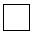 
5 – отлично/өте жақсы
1. Уровень профессиональной подготовки претендента (практические навыки)Үміткердің кәсіби даярлық деңгейі (тәжірибелік дағдылары)/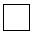 
4 – хорошо/жақсы
1. Уровень профессиональной подготовки претендента (практические навыки)Үміткердің кәсіби даярлық деңгейі (тәжірибелік дағдылары)/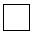 
3 – удовлетворительно/ қанағаттанарлық
1. Уровень профессиональной подготовки претендента (практические навыки)Үміткердің кәсіби даярлық деңгейі (тәжірибелік дағдылары)/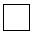 
2 – неудовлетворительно/ қанағаттанарлықсыз 
2. Таңдаған оқу мамандығы бойынша базалық білім деңгейі(теориялық дағдылары)/Уровень базовых знаний по выбранной специальности обучения(теоретические навыки)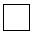 
5 – отлично/өте жақсы
2. Таңдаған оқу мамандығы бойынша базалық білім деңгейі(теориялық дағдылары)/Уровень базовых знаний по выбранной специальности обучения(теоретические навыки)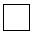 
4 – хорошо/жақсы
2. Таңдаған оқу мамандығы бойынша базалық білім деңгейі(теориялық дағдылары)/Уровень базовых знаний по выбранной специальности обучения(теоретические навыки)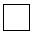 
3 – удовлетворительно/ қанағаттанарлық
2. Таңдаған оқу мамандығы бойынша базалық білім деңгейі(теориялық дағдылары)/Уровень базовых знаний по выбранной специальности обучения(теоретические навыки)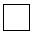 
2 – неудовлетворительно/ қанағаттанарлықсыз 
3. Мамандық таңдауды түсіну, дәлелділік деңгейі /Уровень осознанности выбора специальности, аргументированности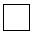 
5 – отлично/өте жақсы
3. Мамандық таңдауды түсіну, дәлелділік деңгейі /Уровень осознанности выбора специальности, аргументированности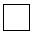 
4 – хорошо/жақсы
3. Мамандық таңдауды түсіну, дәлелділік деңгейі /Уровень осознанности выбора специальности, аргументированности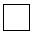 
3 – удовлетворительно/ қанағаттанарлық
3. Мамандық таңдауды түсіну, дәлелділік деңгейі /Уровень осознанности выбора специальности, аргументированности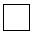 
2 – неудовлетворительно/ қанағаттанарлықсыз 
4. Жағдайлық тапсырмаларды шешу дағдыларының деңгейі /Уровень навыков по решению ситуационных задач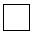 
5 – отлично/өте жақсы
4. Жағдайлық тапсырмаларды шешу дағдыларының деңгейі /Уровень навыков по решению ситуационных задач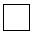 
4 – хорошо/жақсы
4. Жағдайлық тапсырмаларды шешу дағдыларының деңгейі /Уровень навыков по решению ситуационных задач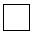 
3 – удовлетворительно/ қанағаттанарлық
4. Жағдайлық тапсырмаларды шешу дағдыларының деңгейі /Уровень навыков по решению ситуационных задач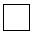 
2 – неудовлетворительно/ қанағаттанарлықсыз 
5. Рекомендации члена НЭК по результатам собеседования/Тәуелсіз сараптамалық комиссия мүшесінің әңгімелесу нәтижелері бойынша ұсынымдары 
5. Рекомендации члена НЭК по результатам собеседования/Тәуелсіз сараптамалық комиссия мүшесінің әңгімелесу нәтижелері бойынша ұсынымдары 
5. Рекомендации члена НЭК по результатам собеседования/Тәуелсіз сараптамалық комиссия мүшесінің әңгімелесу нәтижелері бойынша ұсынымдары 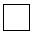  Рекомендуюна присуждение международной стипендии "Болашак""Болашақ" халықаралық стипендиясын тағайындау үшін ұсынамын /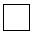  Не рекомендуюна присуждение международной стипендии "Болашак""Болашақ" халықаралық стипендиясын тағайындау үшін ұсынбаймын / Не рекомендуюна присуждение международной стипендии "Болашак""Болашақ" халықаралық стипендиясын тағайындау үшін ұсынбаймын /
____________________________________________________________________________________________________________________________________________________________________________________________________________________________________(краткий комментарий/қысқаша түсініктеме)____________________________________________________"____" _______ 20___ г./ж. (Ф.И.О. (при наличии) члена независимой экспертной комиссии) (подпись)/Тәуелсіз сараптамалық комиссия мүшесінің Т.А.Ә. (болған жағдайда) (қолы)
____________________________________________________________________________________________________________________________________________________________________________________________________________________________________(краткий комментарий/қысқаша түсініктеме)____________________________________________________"____" _______ 20___ г./ж. (Ф.И.О. (при наличии) члена независимой экспертной комиссии) (подпись)/Тәуелсіз сараптамалық комиссия мүшесінің Т.А.Ә. (болған жағдайда) (қолы)
____________________________________________________________________________________________________________________________________________________________________________________________________________________________________(краткий комментарий/қысқаша түсініктеме)____________________________________________________"____" _______ 20___ г./ж. (Ф.И.О. (при наличии) члена независимой экспертной комиссии) (подпись)/Тәуелсіз сараптамалық комиссия мүшесінің Т.А.Ә. (болған жағдайда) (қолы)
6. Итоговая оценка/Қорытынды баға 
6. Итоговая оценка/Қорытынды баға 
6. Итоговая оценка/Қорытынды баға 
Данный раздел заполняется сотрудником АО "Центр международных программ" по итогам персонального собеседования/Осы бөлімді жеке әңгімелесу қорытындысы бойынша "Халықаралық бағдарламалар орталығы" АҚ қызметкері толтырады /____________________________________________________________________________________________(Итоговая оценка) (Ф.И.О. (при наличии) сотрудника АО "Центр международных программ") (подпись) (Қорытынды баға)("Халықаралық бағдарламалар орталығы" АҚ қызметкері Т.А.Ә. (болған жағдайда) (қолы)
Данный раздел заполняется сотрудником АО "Центр международных программ" по итогам персонального собеседования/Осы бөлімді жеке әңгімелесу қорытындысы бойынша "Халықаралық бағдарламалар орталығы" АҚ қызметкері толтырады /____________________________________________________________________________________________(Итоговая оценка) (Ф.И.О. (при наличии) сотрудника АО "Центр международных программ") (подпись) (Қорытынды баға)("Халықаралық бағдарламалар орталығы" АҚ қызметкері Т.А.Ә. (болған жағдайда) (қолы)
Данный раздел заполняется сотрудником АО "Центр международных программ" по итогам персонального собеседования/Осы бөлімді жеке әңгімелесу қорытындысы бойынша "Халықаралық бағдарламалар орталығы" АҚ қызметкері толтырады /____________________________________________________________________________________________(Итоговая оценка) (Ф.И.О. (при наличии) сотрудника АО "Центр международных программ") (подпись) (Қорытынды баға)("Халықаралық бағдарламалар орталығы" АҚ қызметкері Т.А.Ә. (болған жағдайда) (қолы)Приложение 7 к приказу
исполняющего обязанности
Министра образования и науки
Республики Казахстан
от 22 мая 2015 года № 318
№ п/п
Язык
Уровень знания языка
Срок прохождения языковых курсов
Срок прохождения языковых курсов
№ п/п
Язык
Уровень знания языка
в Республике Казахстан
за рубежом
1.
Английский
IELTS: 5.0 из 9.0
TOEFL: 
IBT 35 из 120,
PBT/ITP 417 из 677
DET от 80 и 160
IELTS Indicator 5.0
9 месяцев
3 месяца
1.
Английский
IELTS 5.5 из 9.0
TOEFL: 
IBT 46 из 120,
PBT/ITP 417 из 677,
DET от 95 и 160
IELTS Indicator 5.5
6 месяцев
3 месяца
1.
Английский
IELTS 6.0 из 9.0
TOEFL:
IBT 60 из 120,
PBT/ITP 498 из 677
DET от 105 и 160
IELTS Indicator 6.0
-
3 месяца
1.
Английский
IELTS: 6.5 из 9.0
TOEFL:
IBT 79 из 120,
PBT/ITP 548 из 677
DET от 120 из 160
IELTS Indicator 6.5
-
-
2.
Немецкий
Goethe-Zertifikat B1,
TestDaF TDN 3,
DSH - 1
-
12 месяцев
2.
Немецкий
Goethe-Zertifikat B2,
TestDaF TDN 4,
DSH - 2
-
6 месяцев
Немецкий
Goethe-Zertifikat C1,
TestDaF TDN 4,
DSH - 2
-
-
3.
Французский
TCF 300-399
DELF B1 
-
12 месяцев
3.
Французский
TCF 400-499
DELF B2
-
6 месяцев
3.
Французский
TCF 500
DALF C1
-
-
4.
Датский
Prøve i dansk 2
-
12 месяцев
4.
Датский
Prøve i dansk 3
-
6 месяцев
4.
Датский
Studieprøven 02 балла по каждой секции (по 7-бальной системе оценивания датского языка),
6 баллов по каждой секции (по 13-бальной системе оценивания датского языка)
-
-
5.
Шведский
Swedex B1
-
12 месяцев
5.
Шведский
Swedex B2
-
6 месяцев
5.
Шведский
TISUS (Godkänd),
Svenska 3
-
-
6.
Итальянский
CILS B1/CELI 2
-
12 месяцев
6.
Итальянский
CILS B2/CELI 3
-
6 месяцев
6.
Итальянский
CILS C1/CELI 4
-
-
7.
Испанский
DELE B1
-
12 месяцев
7.
Испанский
DELE B2
-
6 месяцев
7.
Испанский
DELE C1
-
-
8.
Голландский
PMT (B1)
-
12 месяцев
8.
Голландский
PMT (B2)
-
6 месяцев
8.
Голландский
РАТ (C1)/ РТНО (C1)
-
-
9.
Норвежский
Norskprøve 3 (B1)
-
12 месяцев
9.
Норвежский
Bergenstesten (B2)
-
6 месяцев
9.
Норвежский
Bergenstesten (C1)
-
-
10.
Финский
YKI 3 (B1)
-
12 месяцев
10.
Финский
YKI 4 (B2)
-
6 месяцев
10.
Финский
YKI 5 (C1)
-
-
11.
Корейский
TOPIK I (2) 
-
12 месяцев
11.
Корейский
TOPIK II (3, 4)
-
6 месяцев
11.
Корейский
TOPIK II (5, 6)
-
-
12.
Китайский
HSK 3
-
12 месяцев
12.
Китайский
HSK 4
-
6 месяцев
12.
Китайский
HSK 5
-
-
13.
Чешский
CCE B1
-
12 месяцев
13.
Чешский
CCE B2
-
6 месяцев
13.
Чешский
CCE C1
-
-
14.
Японский
NihongoNōryokuShiken 5, 4 
-
12 месяцев
14.
Японский
NihongoNōryokuShiken 3
-
6 месяцев
14.
Японский
NihongoNōryokuShiken 2
-
-
15.
Предмагистерская подготовка
-
-
Не более 2 месяцев